Industrial Managed Ethernet Switch User Manual – Layer 2_______________________________________________________________________________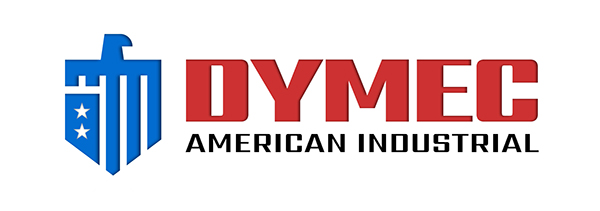 Copyright DYMEC 2020 – All Rights Reserved.DYMEC Series Layer 2 Switches_______________________________________________________________________________ContentsFun Facts about DYMEC SwitchesFact Quiz & Information About DYMEC Switches & Software...	183OverviewCONFIGURATION VIA WEB CONSOLEOpen the web browser. We recommend using "Google CHROME".Note: If the web browser is not supported, the warning message will be shown.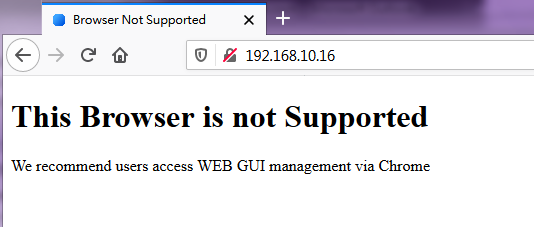 Enter the IP Address in the URL field to connect to the switch and click "Enter" key.Note: The default IP Address is "192.168.10.1".e Th Login Page is displayed.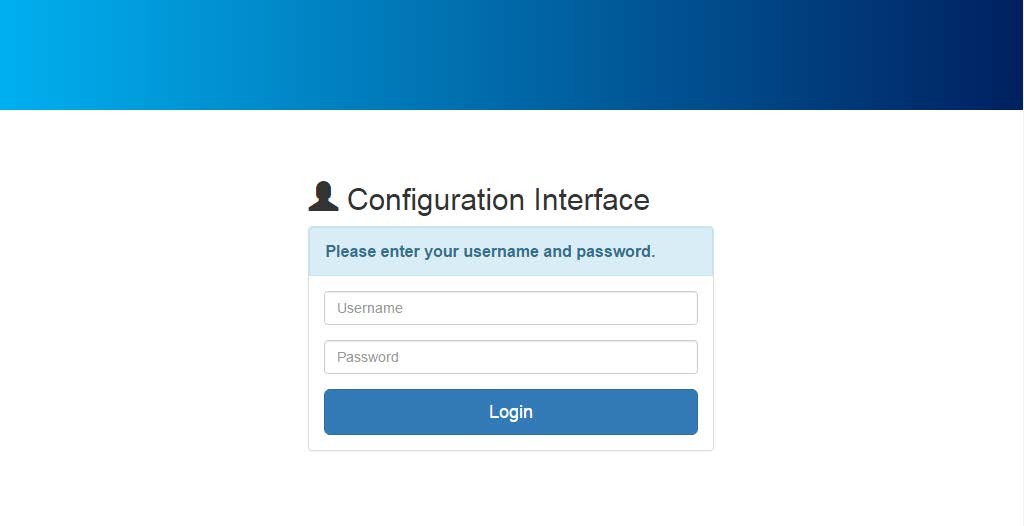 Enter the Username and Password and click "Login" Button to login to the system. Note: The default Username and Password is admin / admin.After logging into the system, the "Overview" page is displayed.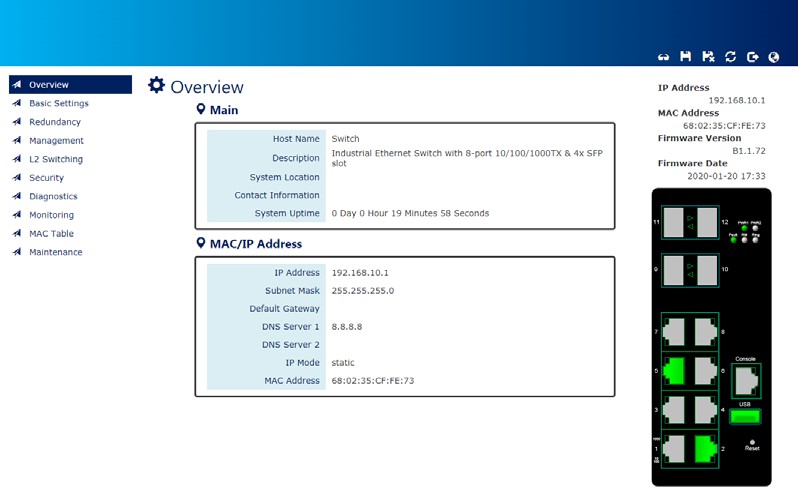 GLOBAL FUNCTIONSFive global functions are provided in the header field.1.     Hide/Show Model Information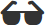 When a low-resolution environment is used to configure the system via the web console, the "Model Information" field can be hidden to have a better view.Show Model Information: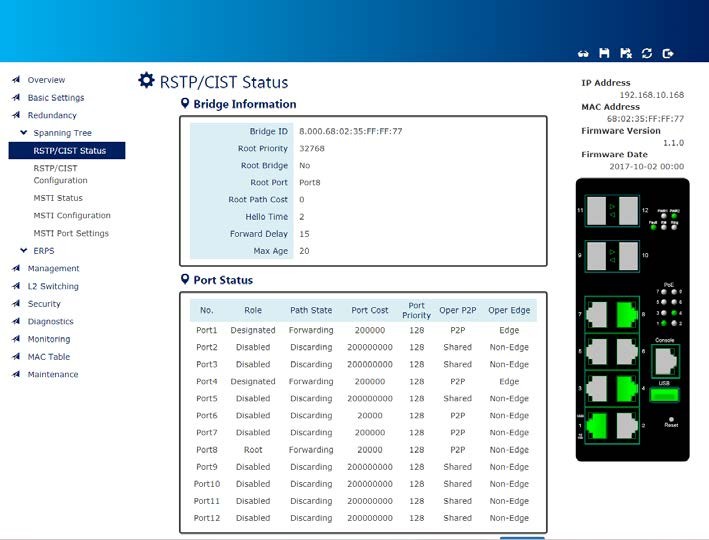 Hide Model Information: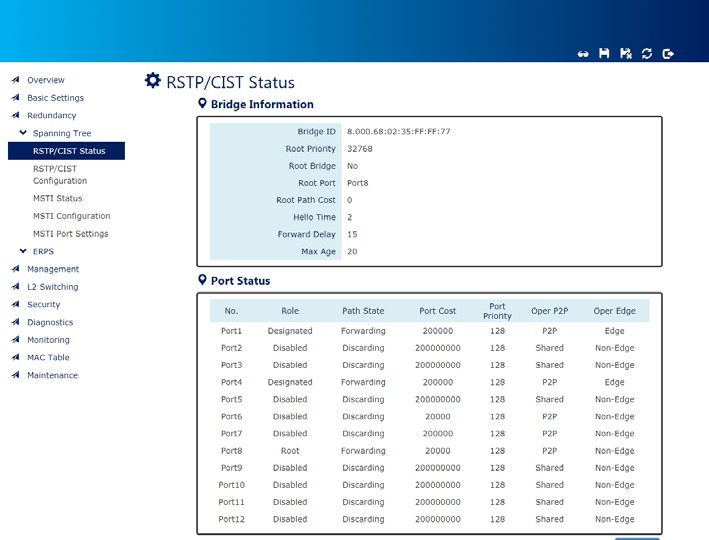 2.       Save Configuration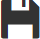 After configuring, click the icon to save the configurations to the "startup-config" file. The configurations are retained in the system until a factory reset default is done.3.    Restore Factory Default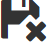 Removes the configurations saved in the system. After restoring factory default, all the settings will be set to default values.4.    Reboot System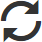 Reboots the device and restarts the system.5.     System Logout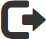 This option enables you to sign out from the system. Users have to login again if they want to configure the settings.The system will auto-logout after the "timeout" timer expires. The "timeout" timer is configured in the CLI mode by using the "exec-timeout" command.The maximum value of the timer in the web console is 30 mins.6.    Change Language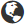 We support multi-languages from firmware version 1.1.72. The default language is English andTraditional Chinese is also supported by default. If you need other languages, please contact DYMEC.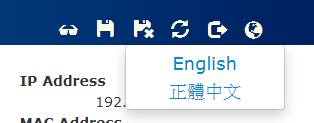 A USER-FRIENDLY DATA TABLEA user-friendly data table is provided on the “IPv6 Neighbor Table”, “IGMP Snooping Table”, “VLAN Table”, “LLDP Neighbor Table”, and “MAC Address Table”. The following section details how to use the data table functions to help the users to observe the information easily.The following example is “MAC Address Table”.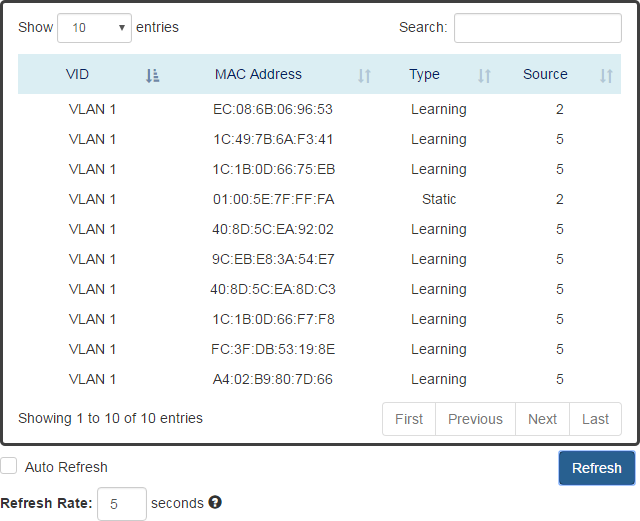 	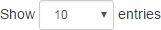 Users will be able to select a value to display the number of entries in one page. The following values can be selected - “10”, “25”, “50”, and “100” selections. By default, “10” is selected.	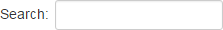 The search option enables you to search a key word in the data. It will search all the columns and identify the data rows that match the search criteria.	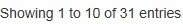 It displays the total number of entries and the current entry number.and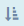 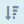 This option orders the field from smaller to larger or from larger to smaller.	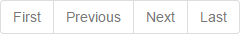 Changes to “First”, “Previous”, “Next”, or “Last” page.In addition to the above functions, “Refresh” and “Auto Refresh” function are available for all status pages including “IPv6 Neighbor Table”, “RSTP Port Status”, “DHCP Leased Table”, “Port Status”, “IGMP Snooping Table”, “VLAN Table”, “Trunking Status”, “LLDP Neighbor Table”, and “MAC Address Table”.	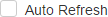 Selecting this checkbox enables the “Auto Refresh” function and deselecting the checkbox disables the “Auto Refresh” function.	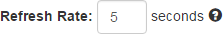 The Refresh Rate option is a global configurable variable. When the Auto Refresh option is enabled, the status will refresh automatically based on the Refresh Rate interval.The range of the Refresh Rate is from 5 to 300 second(s). The default Refresh Rate is 5 seconds.(Refresh Button)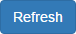 You can click the “Refresh” button to manually refresh the status.System InformationCONFIGURE SYSTEM INFORMATION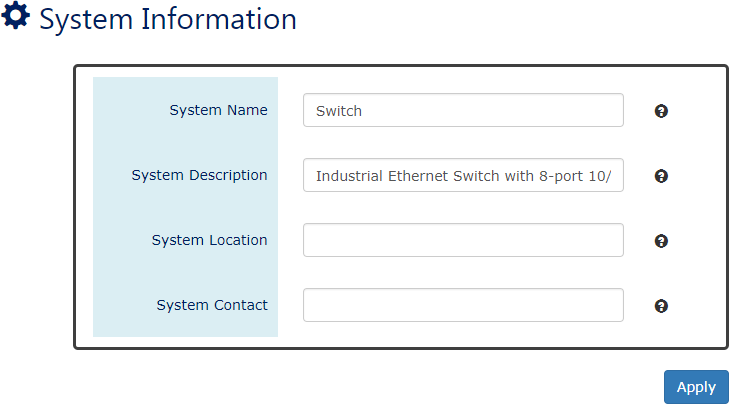 For more information, hover the mouse over the	icon in the system.Host Name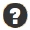 It is useful to identify the difference between the switches, for example: CoreSwitch01. The max. length for the Host Name is 32 characters.Note: #, \, ', ", ? are invalid characters.System DescriptionThe System Description is default defined by the system.It contains the copper port number, fiber port number, and PoE information (if supported). The max. length for the System Description is 68 characters.Note: #, \, ', ", ? are invalid characters.Switch LocationIt is useful to find the location of the switches, for example: Area01. The max. length for the Switch Location is 32 characters.Note: #, \, ', ", ? are invalid characters.Contact InformationRecords the information of the person responsible for this device and the contact details.Note: #, \, ', ", ? are invalid characters.	   (Apply Button)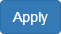 After configuring above fields, click "Apply" button to make the changes effective.IPv4Internet Protocol Version 4 (IPv4) is the fourth version of the Internet Protocol. It is used on the packet-switched networks and with connectionless communication. IPv4 has four bytes (32 bits) address and the address space is limited to 4,294,967,296 (232) unique addresses. On the local area network (LAN), the “Private Network” is used. It starts from 192.168.0.0 and the address space contains 65,025 (216) IP addresses. The frames can only be sent to the host in the same subnet. For example, the default IP Address of the switch is “192.168.10.1”. When the users want to connect to the web console of the switch, an IP address from “192.168.10.2” to “192.168.10.254” must be assigned to the host.CONFIGURE IPV4 INFORMATION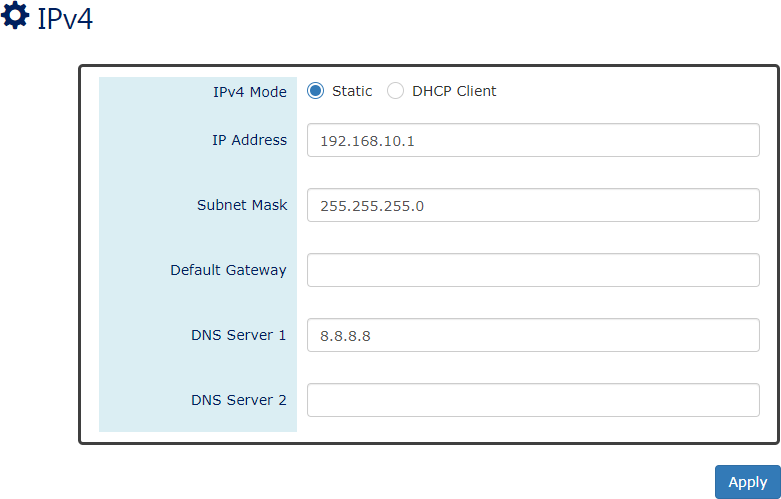 IPv4 ModeThere are 2 ways to configure IPv4 address - one is to configure a static IP address manually and another one is to get an IP address by DHCP.If the IPv4 mode is "DHCP Client", IPv4 information fields will be set to "Disabled".IP AddressAssigns a unique static IP Address in the subnet to access the system. The default IP Address is "192.168.10.1".Subnet MaskDefines the type of network, to which this device is connected to. The default Subnet Mask is "255.255.255.0".Default GatewayThe IP address of the router used to connect a LAN to a WAN.DNS Server 1 & 2Specifies the IP address of the DNS Server so that the users can connect to another device based on the URL instead of the IP address.The default DNS Server is "8.8.8.8". It is provided by Google.	   (Apply Button)After configuring above fields, click "Apply" button to make the changes effective.IPv6Internet Protocol Version 6 (IPv6) is a solution to deal with the address space limitation of IPv4 and it is the most recent version of Internet Protocol. It is intended to replace IPv4. IPv6 is a Layer 3 (Internet Layer) protocol, which is used on the packet-switched networks and with connectionless communication. There are 16 bytes (128 bits) for an IPv6 address and the address space is up to 2128 unique addresses. The IPv6 address is usually represented in hexadecimal digits, 8 groups of 4 digits, and each group is separated by a “:” (colon). For example, the DNS server address in IPv6 is “2001:4860:4860:0000:0000:0000:0000:8888”.CONFIGURE IPV6 INFORMATION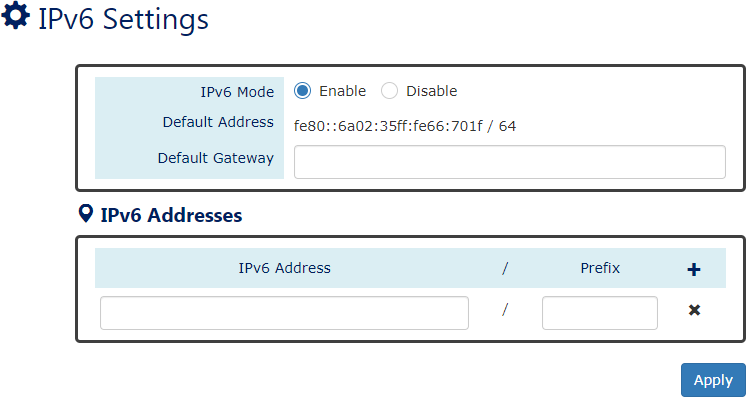 IPv6 Mode"Enable" or "Disable" IPv6. When the IPv6 Mode is enabled, other devices can connect to this unit.The default IPv6 Mode is "Enable".Default AddressThis is the Default IPv6 Address for this device. It is a Link-Local address and is automatically generated from the MAC Address of the device.Default GatewayThis is the Default IPv6 Gateway for this device. The IPv6 address of the router used to connect a LAN to a WAN when the devices are using IPv6 for communication.IPv6 AddressesEnables the users to define other IPv6 addresses for this device.The IPv6 address contains 2 section - IPv6 address and prefix. The default Prefix is 64-bit.: Click the plus icon to add a IPv6 Address row.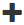 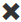 : Click the remove icon to delete the IPv6 Address row.	   (Apply Button)After configuring above fields, click "Apply" button to make the changes effective.IPV6 NEIGHBOR TABLE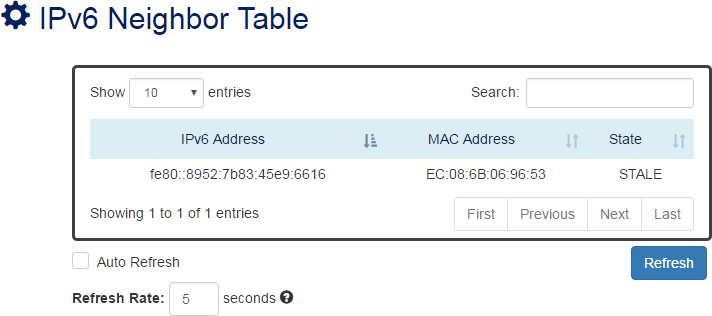 IPv6 AddressThis filed displays the IPv6 address of the neighbor.MAC AddressThis filed displays the MAC address of the neighbor.StateThe connection state can be “DELAY”, “REACHABLE”, “STALE”, “FAILED”, or “PROBE”.System TimeThe System Time represents the date and time. The system uptime defines the passing time after the system boots up. There is no battery on the switch and hence the system time cannot be saved in the system. Users can configure the time zone and system time manually by synchronizing the time with the browser or by enabling the “NTP” service to get the time from a NTP Server.NTPNetwork Time Protocol (NTP) is a clock synchronization protocol, which is used to synchronize the system time with the NTP server. NTP is one of the oldest Internet Protocols in use from 1985 until now. It works based on a client-server model, but it can also be used in peer-to-peer relationships. The NTP application on the switch is follows the client-server model and the switch plays a role in the NTP Client.CONFIGURE SYSTEM TIME INFORMATION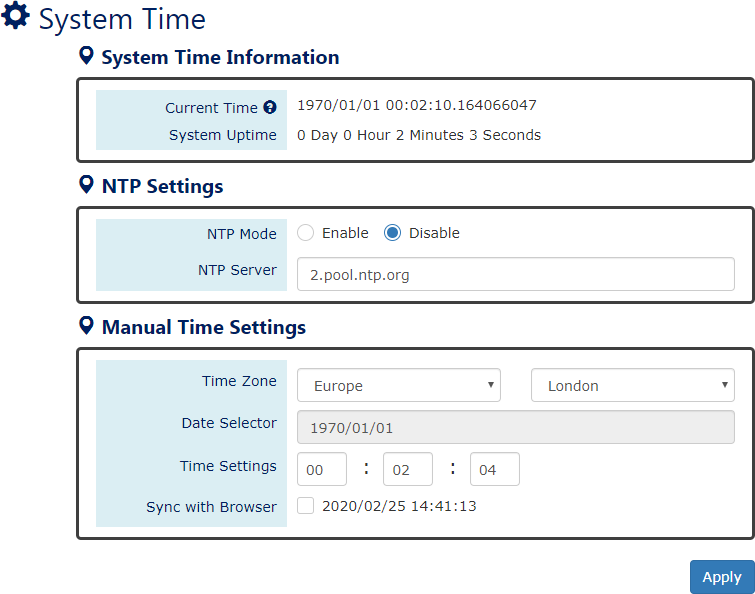 System Time InformationCurrent Time: The current date time of the system.Note: Time format: Year/Month/Day 24HR:Min:Sec.NanoSecSystem Uptime: The system boot up duration.NTP SettingsNTP Mode"Enable" or "Disable" NTP Service. If NTP Mode is enabled, the system will sync time with NTP Server on an hourly basis.NTP ServerThis field displays the URL or the IP address of the host that provides the NTP Service.Manual Time SettingsTime ZoneSelect the Time Zone to define the local time offset from GMT.Date SelectorSelect the system date manually. The format is "year/month/day".Time SettingDefine the system time manually. The format is "hour:minute:second".Sync with BrowserSelect the checkbox to synchronize the system time with the browser time.	   (Apply Button)After configuring above fields, click "Apply" button to make the changes effective.Precision Time Protocol (PTP)The Precision Time Protocol (PTP) is used to synchronize clocks and it is more accurate than NTP. PTP is majorly employed to synchronize the network devices that require precise timing like financial transactions. Synchronization and management of a PTP network is implemented by the exchange of messages across the communications devices.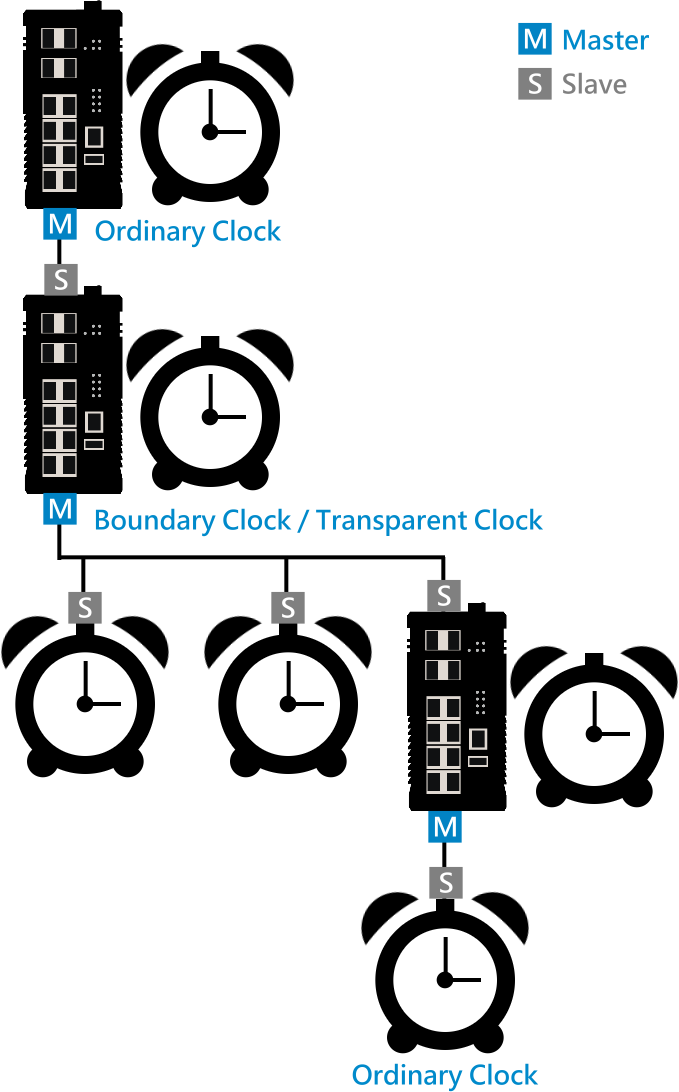 PTP utilizes a Master and Slave structure. There are three types of PTP clocks – Ordinary Clock, Boundary Clock, and Transparent Clock and currently we support Ordinary Clock and Transparent Clock on the switches. If the switch is an Ordinary Clock, it can be configured as role Master or Slave. For the Boundary Clock and Transparent Clock, they can be both Master and Salve at the same time to synchronize with the Master and forward to Salves.Note: Currently the Transparent Clock is only supported on MP-1604X.CONFIGURE PTP BASIC INFORMATION – ORDINARY CLOCK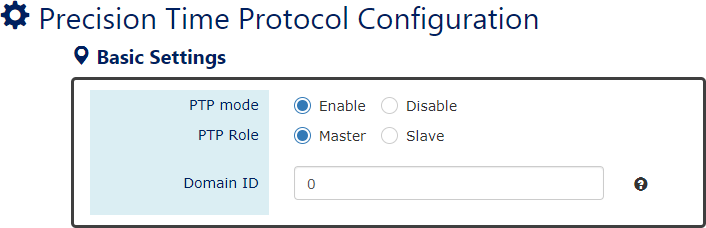 For more information, hover the mouse over the	icon in the system.PTP Mode"Enable" or "Disable" the PTP protocol.Note: The PTP Slave and NTP Client are mutually incompatible, if users want to enable PTP mode with role Slave, please make sure the NTP Client is disabled.PTP RoleThere are 2 roles of PTP that supported on the switch – Master and Slave. The advanced settings of the role Master and Slave are different, and the configurations are presented on the Configure PTP Master and Configure PTP Slave sections.Domain IDThe ID is the identifier of the PTP network. Only the nodes with the same Domain ID synchronize the time in the network.The default value of Domain ID is 0The range of Domain ID is from 0 to 127CONFIGURE PTP OC MASTER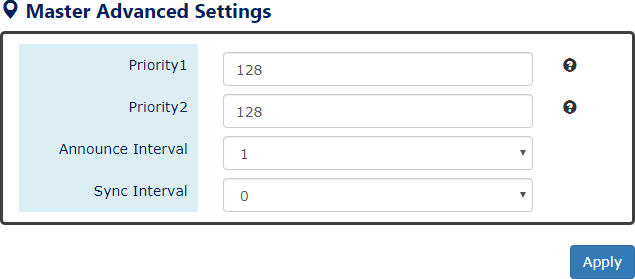 For more information, hover the mouse over the	icon in the system.Priority 1The Priority is used to decide the Best Master when there are several Master nodes in the PTP network. If there are 2 or more Masters with the same Priority 1, the system will refer to the Priority 2.The default value of Priority 1 is 128The range of Priority 1 is from 0 to 248Note: the lower the value the higher the priorityPriority 2The Priority is used to decide the Best Master when there are several Master nodes with the same Priority 1 in the PTP network. If there are 2 or more Masters with the same Priority 2, the system will refer to the Clock Identity (MAC Address).The default value of Priority 1 is 128The range of Priority 1 is from 0 to 248Note: the lower the value the higher the priorityAnnounce IntervalThe Announce Interval is the period to send Announce Message. The range of Announce Interval is from -1 to 7Sync IntervalThe Sync Interval is the period to send Sync Message. The range of Sync Interval is from -7 to 7The mapping for Announce Interval and Sync Interval to second(s) is as following table:	   (Apply Button)After configuring above fields, click "Apply" button to make the changes effective.CONFIGURE PTP OC SLAVE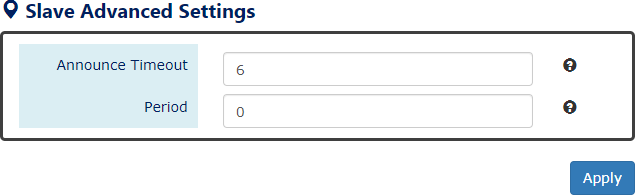 For more information, hover the mouse over the	icon in the system.Announce TimeoutThe Announce Timeout is the timer for announcing timeout message. The default value of Announce Timeout is 6The range of Announce Timeout is from 2 to 255PeriodThe Period is a timeout period. The Slave node will wait n (Period Value) times that announce receipt timeout before resetting.The default value of Period is 0The range of Period is from 0 to 20	   (Apply Button)After configuring above fields, click "Apply" button to make the changes effective.PTP STATUS – MASTER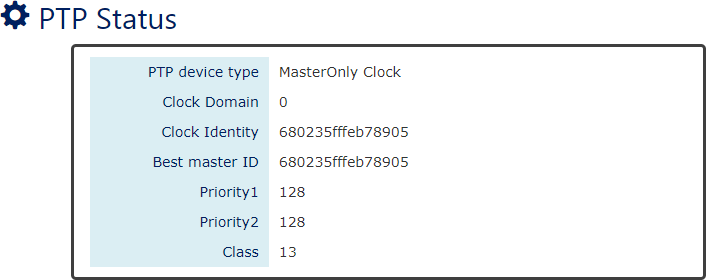 PTP Device TypeThis field is the type/role of switch that in a PTP network. The switch can be “Master Only” or “Slave Only” currently because we only support Ordinary Clock now.Clock DomainThis field shows the Domain ID that the system is in now.Clock IdentityThis field is the identity of the switch in the PTP network. The Clock Identity is configured to the MAC Address of the switch by default.Best Master IDThe Best Master ID is the Clock Identity of the Best Master in a PTP network. If there are several Master in the PTP network, users can understand which one is the Best Master through this field.Priority 1This field is the value of Priority 1 that is configured.Priority 2This field is the value of Priority 2 that is configured.ClassThe Class field is usually named colckClass. The values of PTP clock classes are based on the traditional quality levels from SSM/ESMC.PTP STATUS – SLAVE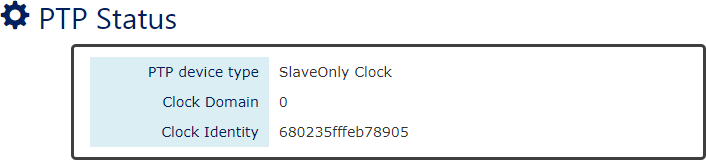 PTP Device TypeThis field is the type/role of switch that in a PTP network. The switch can be “Master Only” or “Slave Only” currently because we only support Ordinary Clock now.Clock DomainThis field shows the Domain ID that the system is in now.Clock IdentityThis field is the identity of the switch in the PTP network. The Clock Identity is configured to the MAC Address of the switch by default.CONFIGURE PTP BASIC INFORMATION – TRANSPARENT CLOCK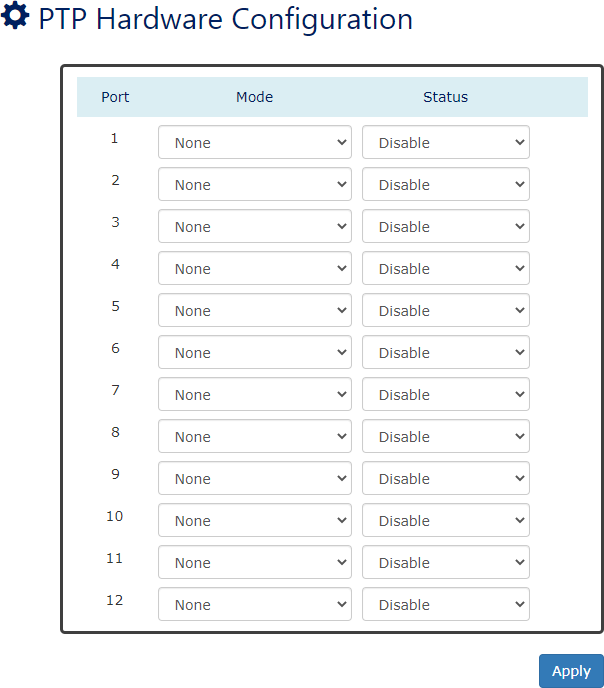 Known Limitations:The Transparent Clock is only supported on the following conditions:VLAN untagged modeL2 management switchesCopper ports and 1G SFP SlotsOne-step ModeEnd-to-End delay mechanismPortPort 1 to Port N, where N is based on the total port number.ModeSelect Transparent Mode or Normal Mode (None) on the designated port.Status“Enable” or “Disable” selected mode on the designated port.	   (Apply Button)After configuring above fields, click "Apply" button to make the changes effective.Spanning TreeThe Spanning-Tree Protocol is a standard protocol that is defined in IEEE 802.1D. It is used to build a logical loop-free topology for layer-2 Networks. The basic function of the protocol is to prevent loops and broadcast flooding around the switches. STP allows spare links in the network design to provide backup paths when the active link fails and requires a convergence time of 30-50 seconds to recover the topology when the topology is changed. This prompted the use of Rapid Spanning-Tree Protocol as it provides a faster convergence when the topology is changed.RSTP was introduced by IEEE as 802.1w. It can respond within 3 x "Hello Time" when a topology is changed. The "Hello Time" is a configurable value and it is particularly important for RSTP. The default RSTP value is 2 seconds and typically, the convergence time for RSTP is under 6 seconds. RSTP is much faster than STP. RSTP should be used instead of STP.The Multiple Spanning-Tree Protocol defined in the IEEE 802.1s is an extension to RSTP for Virtual LANs. MSTP provides a better alternate path than STP/RSTP for different VLANs. It can make a group of VLANs more systemized in the topology.CONFIGURE RSTP/CIST BASIC INFORMATION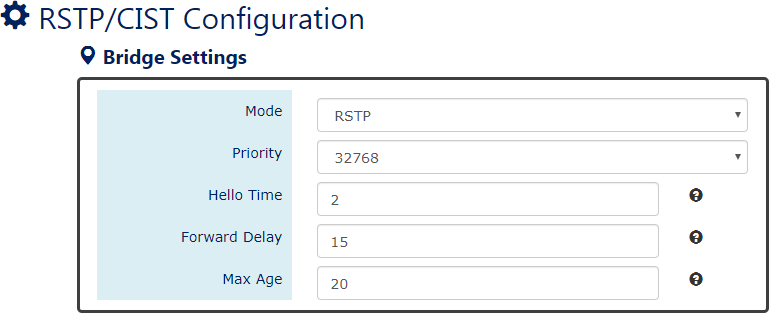 For more information, hover the mouse over the	icon in the system.System Time InformationRSTP: Enable STP and run "RSTP" for redundancy. MSTP: Enable STP and run "MSTP" for redundancy.Disable: Disable STP. Users must enable another protocol to prevent from loop.Root PriorityIt is used to define the "Root Bridge". The bridge with the lowest Root Priority is the "Root Bridge". If all the bridges are set to the same Root Priority value, the system will select the Root Bridge based on the MAC Addresses.The range of Root Priority is from 0 to 61440 (multiple of 4096). The default Root Priority is 32768.Hello TimeIt is especially important and used to determine the interval to send BPDU (management frame) to check the RSTP topology and status.The range of Hello Time is from 1 to 10 second(s). The default Hello Time is 2 seconds.Forward DelayA delay/timer is used to determine when to change the Path State from Learning/Listening to Forwarding.The range of Forward Delay is from 4 to 30 seconds. The default Forward Delay is 15 seconds.Maximum AgeA timer that is used to wait for the Hello BPDU from the Root Bridge. If this device receives the BPDU before the timer expires, the timer will be reset. Else, the device will send the topology changed BPDU to notify other devices.The range of Maximum Age is from 6 to 40 seconds. The default Maximum Age is 20 secondsCONFIGURE RSTP PORT INFORMATION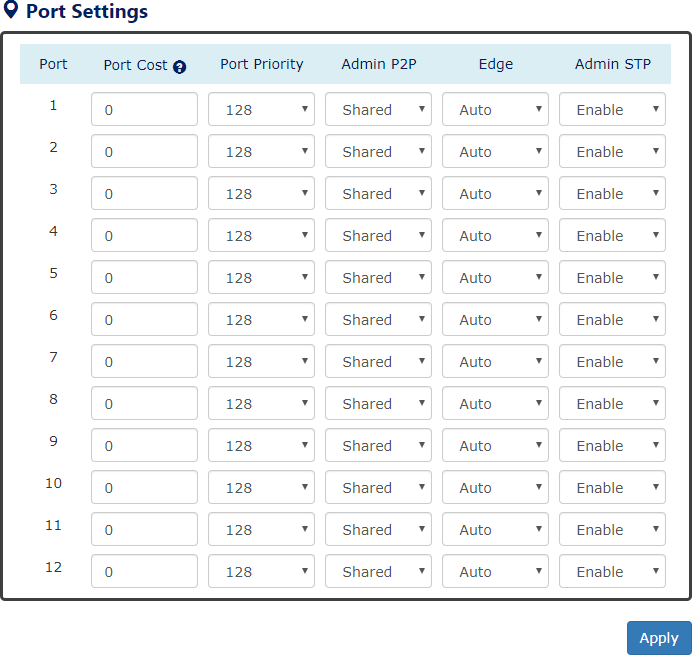 PortFor more information, hover the mouse over the	icon in the system.Port 1 to Port N, where N is based on the total port number.Path CostThe cost from the current node to another device. The range of Path Cost is from 0 to 200000000.The default Path Cost is 0. This implies that the Path Cost is decided by the system.Port PriorityUsed to decide the port to be blocked in the Ring topology.The range of Root Priority is from 0 to 240 and are in multiple of 16. The default Root Priority is 128.Admin P2PThe Admin P2P is the link-type for each port. P2P: It is a full-duplex link.Shared: It is a half-duplex link.EdgeA port that can connect to a non-STP device is called an Edge port. Users can manually fix a port to non-Edge or Edge.Auto: The system automatically identifies an Edge or Non-Edge.Edge: The port is forced to be an Edge port. An edge port will directly be transitioned to the "Forwarding" state and is not required to wait for the "Forward Delay". If a port is directly connected to a non-STP device, users can manually set it to "Edge" and enable it to transmit faster.Non-Edge: The port is forced to be a Non-Edge port. This implies that the port will go through Learning/Listening to Forwarding state even though it is connected to an end device or not.Admin STP"Enable" or "Disable" the Spanning-tree protocol that is running on the specific port.          (Apply Button)After configuring above fields, click "Apply" button to make the changes effective.RSTP/CIST STATUS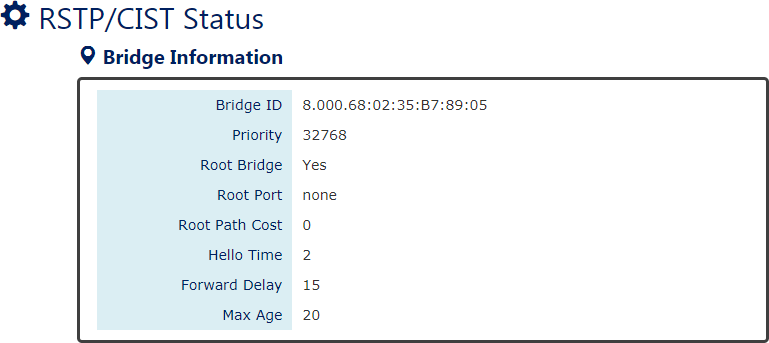 Bridge IDThis field shows the unique identity of this node when it is part of a network. It contains 8 bytes - the first 2 bytes are for Bridge Priority (configurable) and the remaining 6 bytes are for the MAC Address (unique).Root BridgeIt is elected from the switches in the STP topology via several STP messages (BPDU). The Root Bridge is the node with the lowest Root Priority. If all the nodes are with the same Root Priority, the Root Bridge will be selected based on their MAC Addresses.Root PriorityIt is used to define the "Root Bridge". The bridge with the lowest Root Priority is the "Root Bridge". If all bridges are set to the same Root Priority value, the system will select the Root Bridge based on the MAC Addresses.Root PortIt is the port that is connected to the Root Bridge and with the lowest cost. If the Root Port shows "none", it implies this node is the Root Bridge.Root Path CostIt is the cost from the current node to the Root Bridge.Hello TimeIt is used to determine the interval to send BPDU (management frame) to check the RSTP topology and status.Forward DelayIt is used to determine when to change the Path State from Learning/Listening to Forwarding.Max AgeIt is used during waiting for Hello BPDU from the Root Bridge.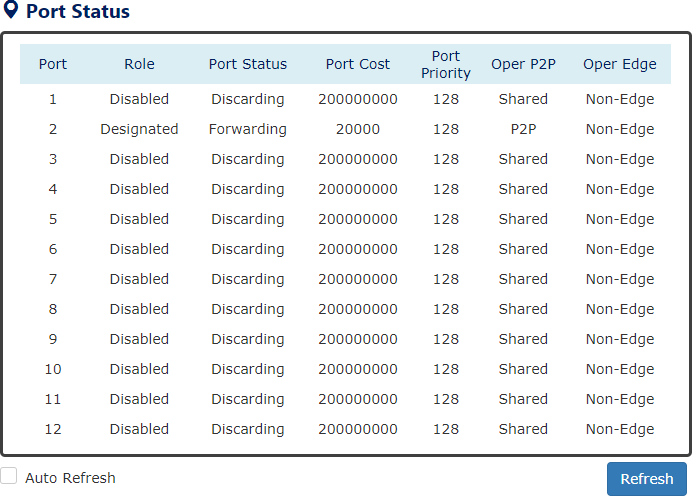 PortPort 1 to Port N, N is based on the total port number.RoleThis field shows the role of the STP port.Root: This is the root port, which is connected to the Root Bridge with the lowest cost. Designated: This is the designated port, which can send the best BPDU on the segment to other connected nodes.Alternate: This is the alternate port, which is blocked. This port can still receive useful BPDU from another bridge. When it receives a useful BPDU, it will help to forward it on the segment.Backup: This is the backup port, which is blocked. It corresponds with “Alternate Port” to the blocking state. This port also receives useful BPDU, but the BPDU is from the same bridge. When it receives a useful BPDU, it will help to forward it on the segment.Disabled: The port is not linked up.Path StateThis field shows the path state of this STP port.Discarding: The port state can be “Disabled”, “Blocking”, or “Listening”. The incoming frames are dropped and learning MAC addresses are stopped.Learning: The port is learning MAC addresses, but the incoming frames are dropped. Forwarding: The port in the forwarding state forwards the incoming frames based on the learned MAC address table.Port CostThis is the cost from the port to the Root Bridge. Spanning-tree Protocol assumes the path cost is determined by the access speeds of the links. The default RSTP path cost is shown in the following table:Port PriorityThe Port Priority is used to determine the Root Port on a non-root bridge. The port with the lowest Port Priority value gets the higher priority.Oper. P2PThis field shows the link-type of the STP port. P2P means “point-to-point” and Shared means “point-to-multiple”.Oper. EdgeThis field shows the edge state of this STP port.CONFIGURE MSTI INFORMATION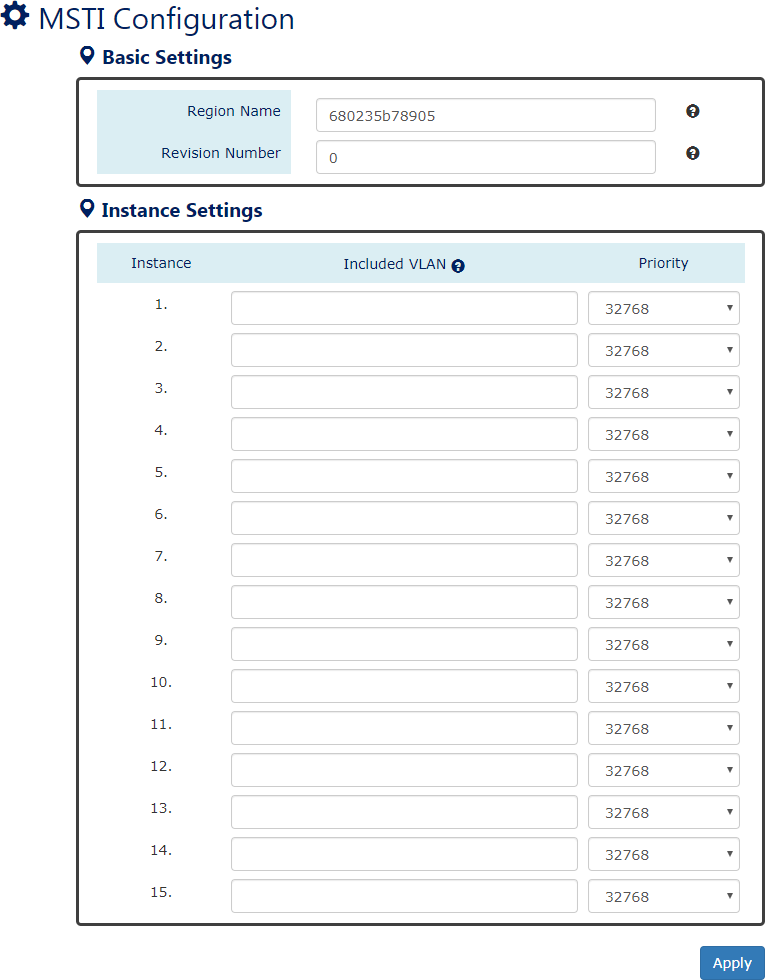 For more information, hover the mouse over the	icon in the system.Basic SettingsRegion NameThe Region Name is the name of the MST Region. The switches in the same MST Region must be set to the same Region Name.The max. length for the Region Name is 32 characters. Note: #, \, ', ", ? are invalid characters.Revision NumberThe Revision Number is the level of the MST Revision. The switches in the same MST Region must be set to the same Revision Number.The range of the Revision Number is from 0 to 65535.The default Revision Number is 0.Instance SettingsInstanceThe Instance is from 1 to 15.Included VLANThe configured VLANs are involved in the specific Instance.The format is: 10, 20, 30…. “Comma” is used to separate VLAN IDs.PriorityThe priority is used to define the “Root Bridge” that is used to communicate with other MSTI Region.The range of the Root Priority is from 0 to 61440 (multiple of 4096). The default Root Priority is 32768.	   (Apply Button)After configuring above fields, click "Apply" button to make the changes effective.CONFIGURE MSTI PORT INFORMATION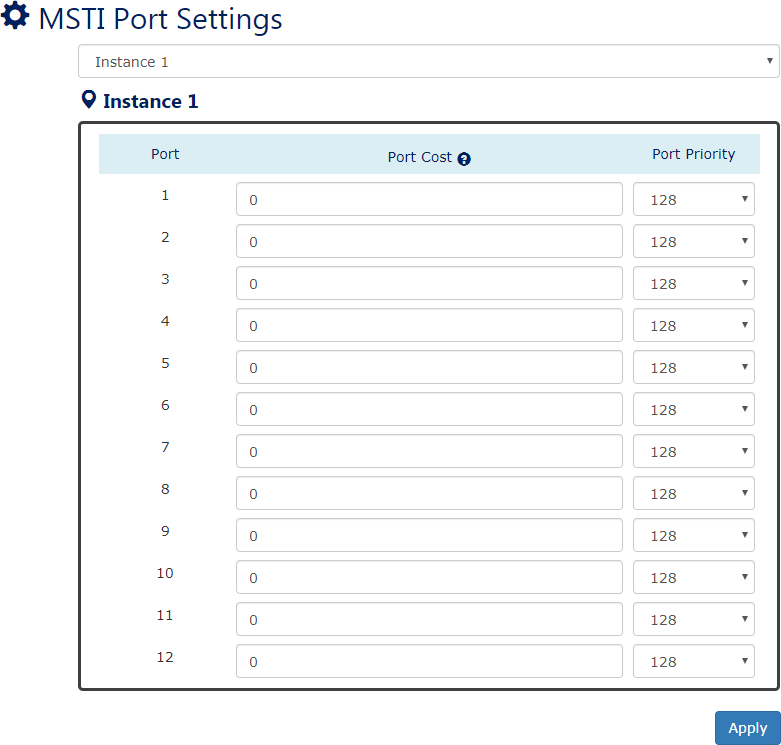 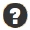 Instance SelectorSelect the instance to configure the ports. The Instance No. is from 1 to 15.PortPort1 to PortN, where N is based on the total port number.Path CostThe Path Cost is the cost from the current node to another device. The range of the Path Cost is from 0 to 200000000.The default Path Cost is 0. This implies that the Path Cost is decided by the system.Port PriorityThis is used to identify the port to be blocked in the Ring topology.The range of the Root Priority is from 0 to 240 and is in multiples of 16. The default Root Priority is 128.	   (Apply Button)After configuring above fields, click "Apply" button to make the changes effective.ERPSEthernet Ring Protection Switching (ERPS) applies the protection switching mechanism for Ethernet traffic in a ring topology. This mechanism is defined in ITU-T G8032. You can have a protection switching and avoid the possible loops in a network by implementing the ERPS function. This is done by blocking the flow of traffic to the Ring Protection Link (RPL) there by protecting the entire Ethernet ring.When an ERPS is implemented in a ring topology, only one switch is allocated as the owner. This switch oversees blocking the traffic in the RPL to avoid loops. The switch adjacent to the RPL owner is called the RPL neighbor node and it is responsible for blocking the end of the RPL during normal condition. The participating switches that are adjacent to the RPL owner or neighbor in a ring are called the members or RPL next-neighbor nodes. The primary function of these switches is to forward the received traffic.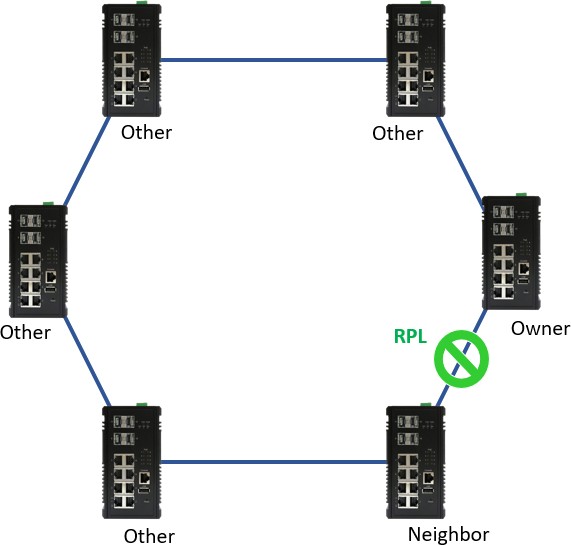 The benefit of the ERPS ring protection switching architecture are:Protection switching on Ethernet layerPreventing loop by blocking mechanismVLAN based protectionSub-50msec protection switchingSupport administration commandHop Count Limitation Reduced (RSTP/ STP)250 switches and links in singled ring testedTo make sure that a ring is up and loop-free, Ring Automatic Protection Switching message is sent regularly as control messages by nodes on the ring. The RPL owner identifies a signal failure (SF) in a ring when the RPL owner misses the poll packets or reads from the fault detection packets. When the fault is identified, the RPL owner unblocks the ring protection link (RPL) and permits the protected VLAN traffic through.ERPS, is like STP, providing a loop-free network by using polling packets to detect faults. If a fault occurs, ERPS restores itself by sending traffic over a protected reverse path rather than making a calculation to identify the forwarding path. The fault detection mechanism in the ERPS enables the ERPS to join in less than 50 milliseconds and recovers quickly to forward traffic. In a real test case, the protection switching time is 15ms in 250 devices single ring topology.In the new ERPS version, G.8032 v2, it supports multiple ring or ladder topology. Rings can conjoin by one or more interconnection nodes. The major ring controls a full physical ring. Sub ring does not constitute a closed ring. It is connected to a major ring at the interconnection nodes.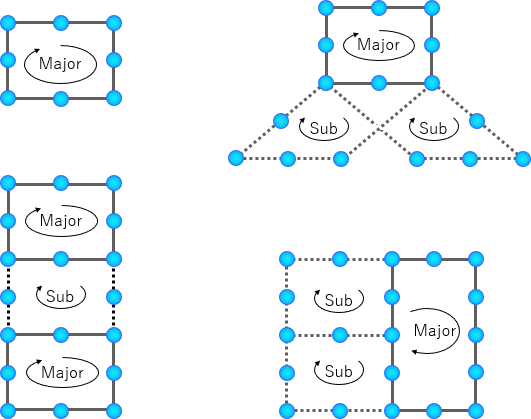 Using major ring and sub ring can design multiple ring or ladder topology. With these topologies, ERPS can append to variance application with different level of ring network. For example, core ring and branch ring architecture has application in campus and the area with central control node. Ladder topology has lots of case for tunnel and train application. The benefit of small ring is less effect nodes if ring caused of recovery.CONFIGURE ERPS INFORMATION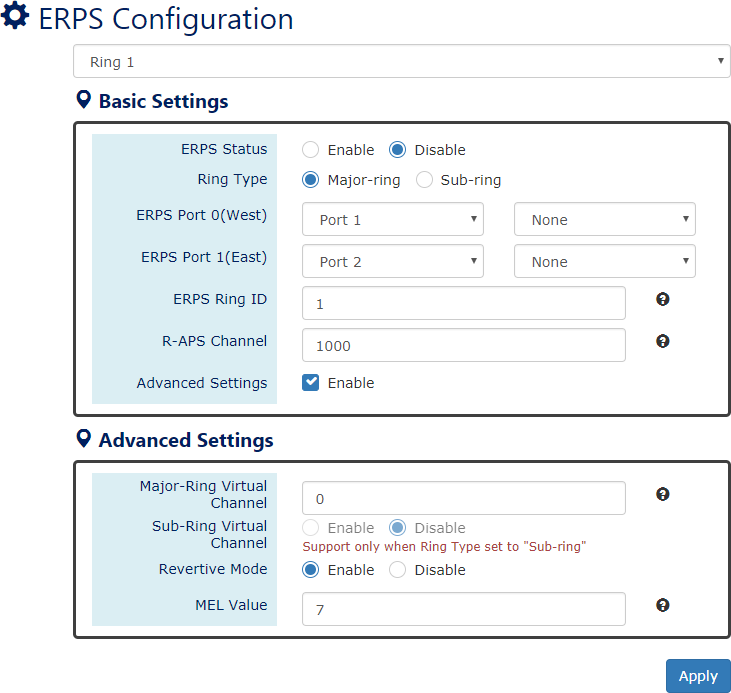 For more information, hover the mouse over the	icon in the system.ERPS RingThere are three rings supported on a device. Using the dropdown select to change the ERPS Rings.Basic SettingsERPS Status“Enable” or “Disable” ERPS protocol running on the switch. By default, the ERPS protocol is disabled.Ring TypeMajor-ring: controls a full physical ring.Sub-ring: connected to another ring. It does not constitute a closed ring.ERPS Port 0The ERPS Port 0 is also called “West Port”. Select one of the switch ports to be the Port 0 of ERPS and decide the role of the port.ERPS Port 1The ERPS Port 1 is also called “East Port”. Select one of the switch ports to be the Port 1 of ERPS and decide the role of the port.Note: Only One of the switch ports can be configured as ERPS Port 0 or ERPS Port 1.ERPS Ring IDThe ID is the identifier of the ring. The members in the same ring must be set to the same ERPS Ring ID.The range of the ERPS Ring ID is from 1 to 239.The default ERPS Ring ID is 1.。 R-APS ChannelThe R-APS Channel is used to forward ERPS information and is mapped to the VLAN IDs. These VLAN IDs cannot be set as traffic VLAN ID. The members in the same ring must be set to the same R-APS Channel.The range of the R-APS Channel is from 1 to 4094.The default R-APS Channel is 1000.Advanced SettingsThe Advanced Settings field is only displayed when the “Advanced Settings” checkbox is selected in the Basic Settings.Major-Ring Virtual ChannelThis field is used to configure the specific virtual channel for transmitting the management packets of the sub-ring through the major-ring.Sub-Ring Virtual Channel“Enable” or “Disable” using virtual channel in the sub-ring. When the Sub-Ring Virtual Channel is enabled, ERPS protocol will transmit management packets by the configured virtual channel.Revertive Mode“Enable” or “Disable” the ERPS Revertive Mode. If the Revertive Mode is enabled, the blocked link will revert to the RPL link after the failed link is recovered.By default, the ERPS Revertive Mode is enabled.MEL ValueMEL field is for the compliance with other devices which are running ITU-T G.8031 from third-party. The MEL implies the MEG Level. It is a field in the R-APS PDU. A large MEL value involves more devices. For example, level 7 contains levels 0 to 6.The range of the MEL Value is from 0 to 7.The default MEL Value is 7.	   (Apply Button)After configuring above fields, click "Apply" button to make the changes effective.ERPS STATUS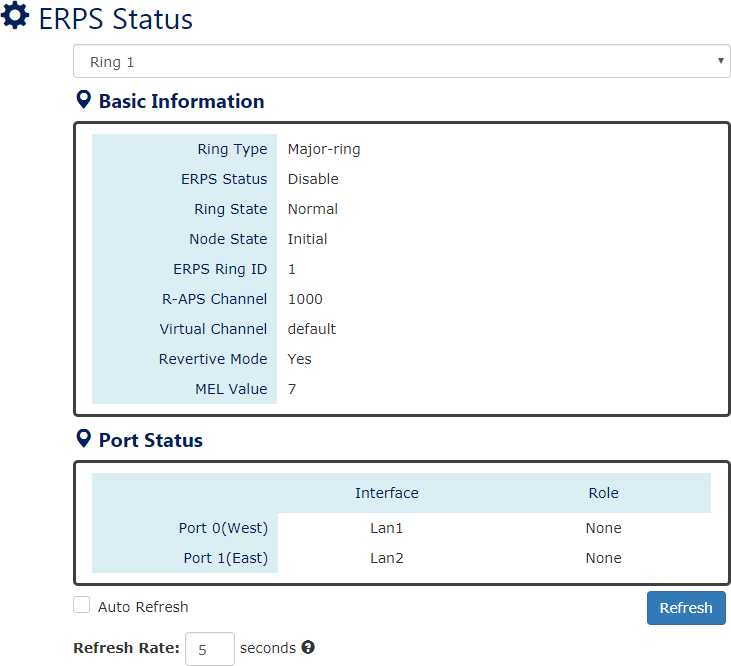 ERPS RingThere are three rings supported on a device. Using the dropdown select to change the ERPS Rings.Basic InformationRing TypeThe type of the selected ERPS Ring shows “Major-ring”, “Sub-ring with virtual channel”, or “Sub-ring without virtual channel”.ERPS StatusThe status of ERPS is “Enable” or “Disable” in the selected ERPS Ring.Ring StateThere are two states for ERPS Rings: Normal and Abnormal.Node StateThere are three states for ERPS Nodes: Initial, Idle, Pending, and Protection.ERPS Ring IDThe ID is the identity for the selected ERPS Ring.R-APS ChannelThis field shows the configured R-APS Channel.Virtual ChannelThis field shows the virtual channel of sub-ring. If the field shows “default” implies the virtual channel follows the R-APS Channel.Revertive ModeShow the Revertive Mode is enabled (Yes) or disabled (No).MEL ValueThe field is the configured MEL value.Port StatusInterfaceThe configured port presents the ERPS port 0/1 in the ERPS protocol.RoleDisplay the configured role for the configured port.MRPMRP function is only supported on the following models:0804 Series including MT-0804G, MP-0804G, MS-0804G, MT-0804X, MP-0804X, MS-0804X0802 Series including MT-0802G, MP-0802G, MS-0802G, MT-0802X, MP-0802X, MS-0802XMedia Redundancy Protocol (MRP) is an IEC standard protocol to prevent the ring topology from loop, and it is defined as IEC 62439-2. The recovery time of MRP is much faster than STP and even than RSTP, so it is suitable in most Industrial Ethernet applications.In the ring topology with MRP, the manager is called Media Redundancy  Manager (MRM), and the clients are called Media Redundancy Clients (MRC). The MRM send test packets from both of its ring ports periodically to confirm the health of ring topology.There are three states for MRP Ring Ports – Disabled, Blocked, and Forwarding. When the  MRP ring is under normal operation, the network works in the Ring-Closed state. In the closed state, one of the MRM Ring Ports is blocked and the other one is forwarding, while both ring ports of the MRCs are forwarding. Due to the blocked port, the topology is a logical stub and the loops are avoided. If one of the forwarding links is failed, the ring topology goes to open state, and the blocked port of MRM will be forwarding state to insure the transmission in the ring.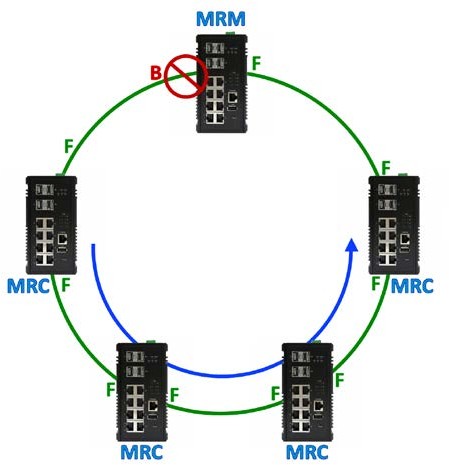 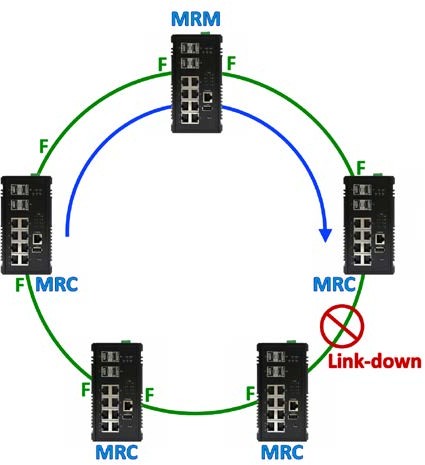 If the MRC detects a link down at one of the ring ports, it can notify this event to the MRM initiatively. In Advanced Mode, the MRM can activate the blocked ring port to speed-up recovery rather than wait till sufficient loss of test packets.MRP standard guarantees the recovery time in the specifications. The recovery time are 500ms, 200ms, 30ms with maximum 50 switches, and 10ms with up to 14 switches in a ring. Currently, we support the recovery delay of 500ms and 200ms.CONFIGURE MRP INFORMATION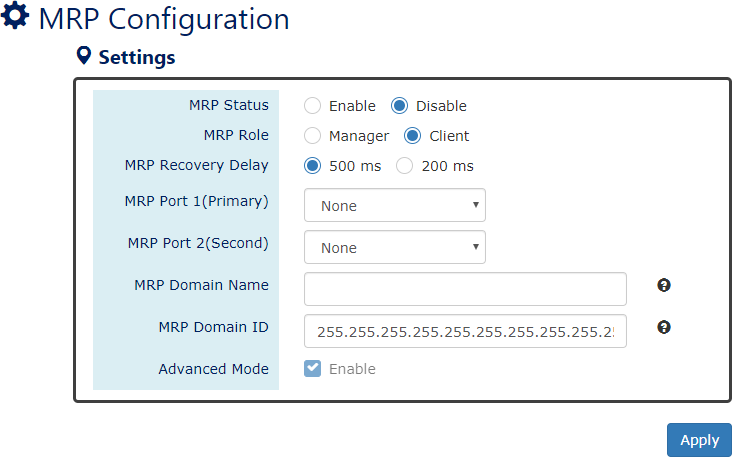 For more information, hover the mouse over the	icon in the system.MRP Status“Enable” or “Disable” MRP protocol running on the switch. By default, the MRP protocol isdisabled.MRP RoleConfigure the role of the switch when running MRP protocol. The “Manager” item implies MRM and the “Client” item implies MRC.MRP Recovery DelayThe MRP Recovery Delay implies to the number of lost packets. The IEC 62439-2 standard defines 4 recovery delays – 500ms, 200ms, 30ms, and 10ms. Currently, we only support 500ms and 200ms.MRP Port 1 (Primary)The MRP Port 1 is the primary port of MRP. Select one of the switch ports to be the primary port of MRP. The Primary port is default configured to be forwarding when the Ring is closed.MRP Port 2 (Second)The MRP Port 2 is the secondary port of MRP. Select one of the switch ports to be the secondary port of MRP. The secondary port is default configured to be blocking when the Ring is closed.MRP Domain NameThe MRP Domain Name is a unique string for the MRP domain to identify MRP domainsMRP Domain IDThe MRP Domain ID is the key attribute to define the members in the same MRP ring. The default MRP Domain ID is 255.255.255.255.255.255.255.255.255.255.255.255.255.255.255.255.Advanced ModeThe Advanced Mode is supported only when the MRP Role is configured to “Manager”. If the Advanced Mode is checked, it implies the Advanced Mode is enabled. Under the advanced mode, when the MRM received a link-down signal, the MRM actives the backup port immediately rather than waiting for the sufficient loss of test packets.MRP STATUS – BASIC & CONFIGURE INFORMATION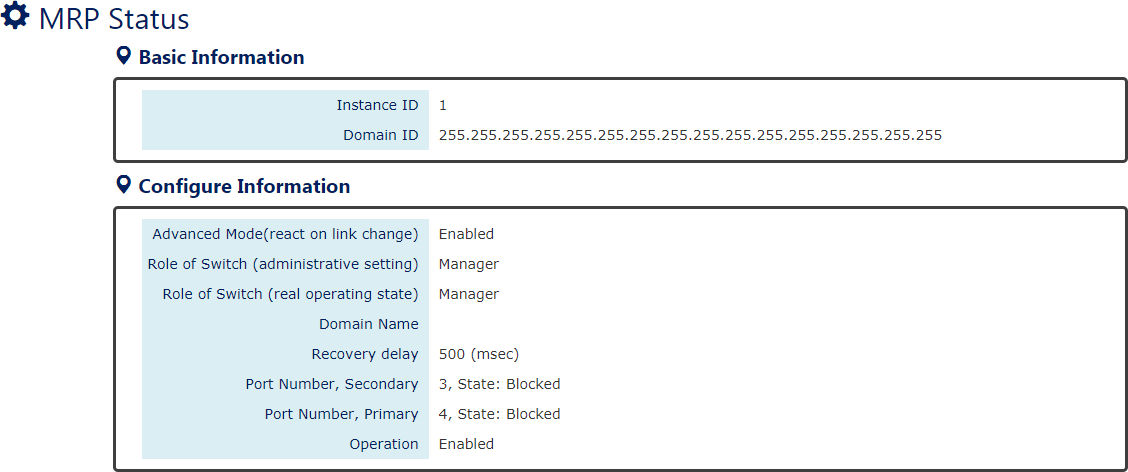 Basic InformationInstance IDThe Instance ID is the Ring ID. We only support one ring currently, so the Instance ID displays always 1.Domain IDThe Domain ID is the identity of current MRP ring. Only the members with the same Domain ID will be regarded as working in the same ring.Configured InformationAdvanced ModeThe field shows the status of Advanced Mode. Advanced Mode is only supported when the switch is configured as an MRM (Manager).Role of SwitchThere are 2 roles of switches in the MRP – Manager and Client Administrative Setting: the role that users configured for the switch. Real Operating State: the role that the switch is working as.Domain NameThis field shows the configured name of this MRP Domain.Recovery DelayThis field shows current operating Recovery Delay. It may be 500 or 200 (msec).Port Number, SecondaryPort Number, PrimaryThese two fields shows two parts of information. The first one is the switch port number configured as Primary / Secondary Port, and the other one is the state of this port. There are 3 states for MRP ports when the MRP is enabled: Forwarding, Blocked, and Disabled. If the MRP is disabled, the state shows “N/A”.OperationThis field shows current Operation State – Enabled or Disabled.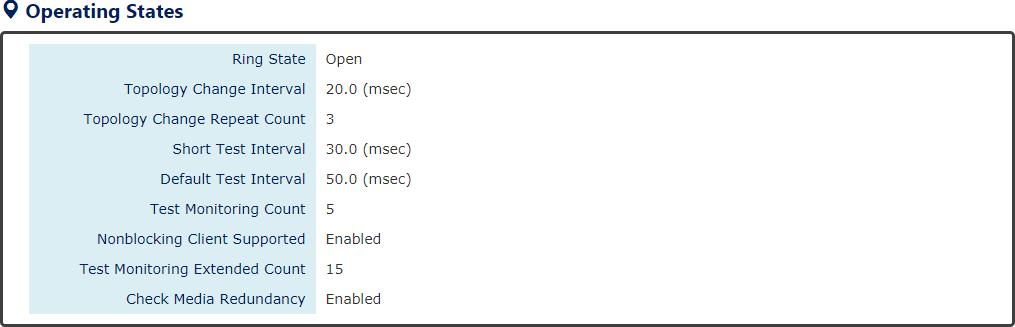 Operating States (Master)Ring StateThe Ring State displays the actual ring sate of MRP, and the state may beOpen: some of the links in the MRP ring are down or MRC failure.Closed: the MRP ring is closed and under normal operation without error.Topology Change IntervalThe interval is the period to send MRP_TopologyChange frames.Topology Change Repeat CountThe count is the repeat times to transmit MRP_TopologyChange frames.Short Test IntervalThis interval is a timer used after link changes to send MRP_Test frames on the MRP ring ports.Default Test IntervalThe interval is the default period to send MRP_Test frames on the MRP ring ports.Test Monitoring CountThis field is the interval count for monitoring the reception of MRP_Test frames.Non-blocking Client SupportedThis field displays the ability of the MRM to support MRCs without BLOCKED port state support in the ring.Test Monitoring Extended CountThis field is an optional parameter. It is an extended interval count for monitoring the reception of MRP_Test frames.Check Media RedundancyCheck the current state of MRM. The state may be “Enabled” or “Disabled”.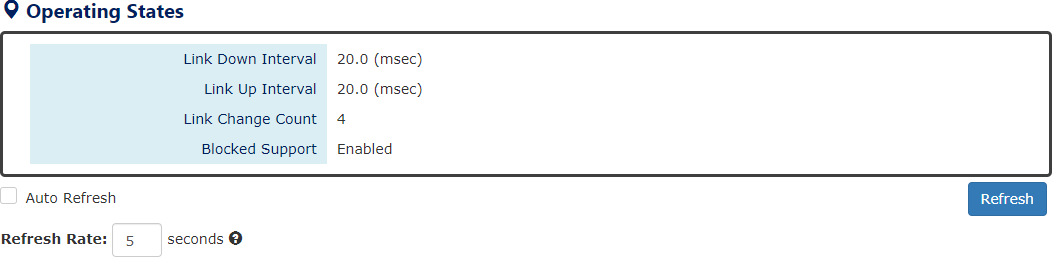 Operating States (Client)Link Down IntervalThe Link-down Interval shows the period that MRP Link-down frames sent on the ring port. The default value of Link-down Interval is 20ms.Link Up IntervalThe Link-up Interval shows the period that MRP Link-up frames sent on the ring port. The default value of Link-up Interval is 20ms.Link Change CountThe Link-change Count controls the repeated times to transmit MRP Link-Change frames. The default Link-change Count is 4 times.Blocked SupportThe Blocked Support is default enabled. The MRM with Blocked Support will block the secondary port when there is no Blocked Port in the MRM ring topology to avoid loops.SNMPSimple Network Management Protocol (SNMP) is a standard for collecting and structuring information on the managed devices of the IP network. It can also modify some of the information to change the behavior of the devices. SNMP is usually used in monitoring the network. The users can remotely query the information provided by the devices running SNMP.The switches support SNMP v1, v2c, and v3. SNMP v1 and v2c authenticates with a community string for “read-only” or “read-write” permission. The SNMP v3 authentication requires to select an authentication level (MD5 or SHA) and supports data encryption to make the data safer.For the SNMP version and authentication method relationship, refer to the table below:CONFIGURE SNMP SERVER INFORMATION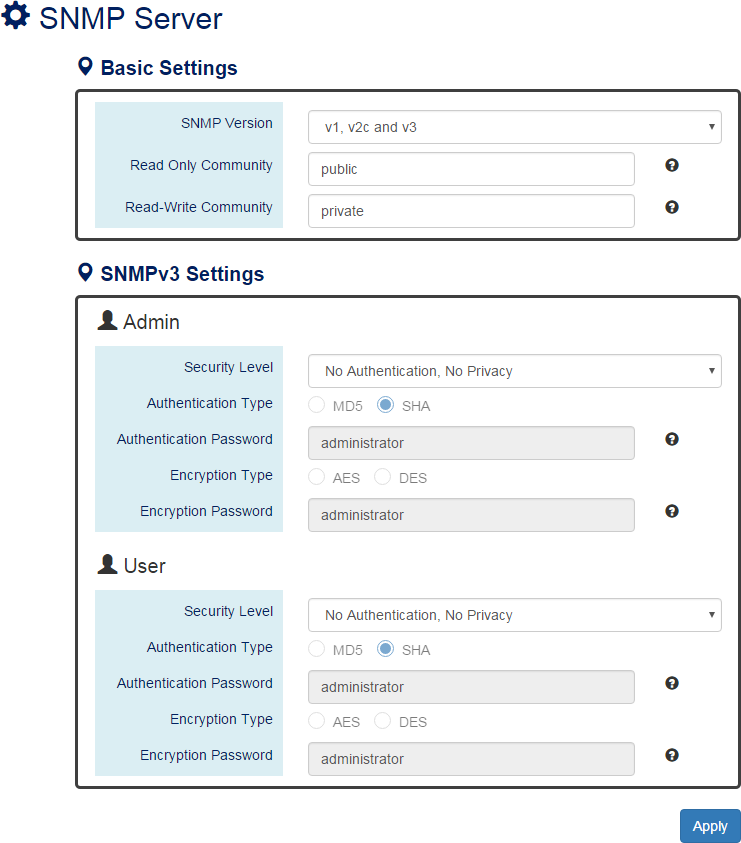 For more information, hover the mouse over the icon in the system.Basic SettingsSNMP VersionThe system enables the SNMP “v1, v2c and v3” authentication by default. The users can enable the SNMP server on only “v1 and v2c” or “v3”. “None” refers to disabling the SNMP server.Read Only CommunityThe community used to access the SNMP server with the “read-only” privilege. The max. length for the Read Only Community is 32 characters.Note: #, \, ', ", ? are invalid characters.Read-Write CommunityThe community used to access the SNMP server with the “read-write” privilege. The max. length for the Read-Write Community is 32 characters.Note: #, \, ', ", ? are invalid characters.SNMPv3 SettingsThis section is displayed only when the SNMP Version is set to “v3” or “v1, v2c and v3”. Two accounts are provided – Admin and User to access the SNMP agent. The users can set different levels for the 2 accounts.Security LevelNo Authentication, No Privacy: Access by an account “admin” or “user”. Authentication, No Privacy: Access by an account “admin” or “user” with password. Authentication, Privacy: Access by an account “admin” or “user” with password and the data will be encrypted.Authentication TypeTwo algorithms are provided - MD5 and SHA for authentication password.Authentication PasswordA string/key is used to authenticate the SNMP Server and obtain the access permission. It will be hashed by MD5 or SHA before authentication.The min. length for the Read-Write Community is 8 characters. The max. length for the Read-Write Community is 32 characters. Note: #, \, ', ", ? are invalid characters.Encryption TypeTwo algorithms are provided - AES and DES for data encryption.Encryption PasswordA string/key is used to encrypt the data that is sent to the SNMP server.The min. length for the Read-Write Community is 8 characters. The max. length for the Read-Write Community is 32 characters. Note: #, \, ', ", ? are invalid characters.	   (Apply Button)After configuring above fields, click "Apply" button to make the changes effective.CONFIGURE SNMP TRAP INFORMATION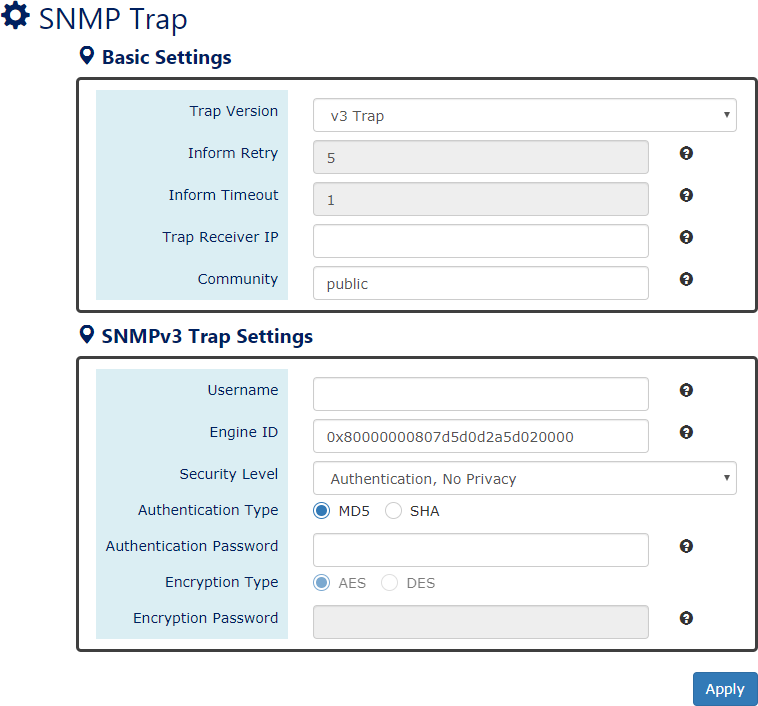 For more information, hover the mouse over the icon in the system.Basic SettingsTrap ModeThe system enables the SNMP “v1, v2c and v3” authentication by default. Users can enable the SNMP server only on “v1 and v2c” or “v3”. “None” indicates disabling the SNMP server.Inform RetryThe SNMP trap will send “Retry” times when the trap set to “v2 Inform” or “v3 Inform” mode.The range of the Inform Retry is from 1 to 100. The default Inform Retry is 5.Inform TimeoutThe interval is used to send trap when the trap set to “v2 Inform” or “v3 Inform” mode.The range of the Inform Retry is from 1 to 300 second(s). The default Inform Retry is 1 second.Trap Receiver IPThe IP address is the IP address of the trap server to receive the trap information. The system supports both IPv4 and IPv6 addresses for the receiver.CommunityThe string in the SNMP trap is the identity of the device.The max. length for the Community is 32 characters. Note: #, \, ', ", ? are invalid characters.SNMPv3 Trap/Inform SettingsThis section is displayed only when Trap Mode are set to “v3 Trap” or “v3 Inform”.UsernameSpecify the username for authentication with the SNMP trap server.Engine IDThe Engine ID is the identifier for the given SNMP application.Security LevelNo Authentication, No Privacy: Access using the username assigned to the users. Authentication, No Privacy: Access using the username assigned to the users with password.Authentication, Privacy: Access using the username assigned to the users with password and the data will be encrypted.Authentication TypeTwo algorithms are provided - MD5 and SHA for authentication password.Authentication PasswordA string/key is used to authenticate the SNMP trap server and obtain the permission. It will be hashed by MD5 or SHA before authentication.The min. length for the Read-Write Community is 8 characters. The max. length for the Read-Write Community is 32 characters. Note: #, \, ', ", ? are invalid characters.Encryption TypeTwo algorithms are provided - AES and DES for data encryption.Encryption PasswordA string/key is used to encrypt the data sent to the SNMP trap server.The min. length for the Read-Write Community is 8 characters. The max. length for the Read-Write Community is 32 characters. Note: #, \, ', ", ? are invalid characters.	   (Apply Button)After configuring above fields, click "Apply" button to make the changes effective.DHCPDHCP SERVER/CLIENTDHCP, Dynamic Host Configuration Protocol, is a standardized protocol used in the IP networks. The DHCP Server holds an IP address pool and when a DHCP Client request for an IP address, the DHCP Server picks an IP address from the pool and assigns it to the client. DHCP Server also manages other IP information such as Default Gateway and DNS Server. DHCP is especially useful to configure the IP information for several devices. Only the administrator can enable the DHCP Client for each device and setup the DHCP Server. The clients will then obtain a unique IP address and other IP settings to connect to the network.DHCP SERVER BINDINGApart from dynamically allocating an IP address to a DHCP Client, the DHCP Server also provides a function to manually assign a static IP address to the device with a specific MAC Address. This is called as DHCP Server Binding.DHCP RELAY/OPTION82In a large network, there might be several subnets existed and the DHCP Client is not able to serve by DHCP Servers directly. In this case, we need a relay agent to help to transmit the request frames to the DHCP Servers. When a relay agent receives the broadcast request frame from a DHCP Client, the relay agent will transmit the frame to the DHCP Servers, which are in the same subnet by unicast.Option 82 is an information option to identify the clients by Circuit ID and Remote ID. The Circuit ID is an identity containing the interface name and/or VLAN information, and the Remote ID is to identify the remote host (the relay agent). The DHCP Server can distribute an IP address to the DHCP Client according to Option 82 information and make the IP addresses more controllable.The frame format for the Circuit ID is as below: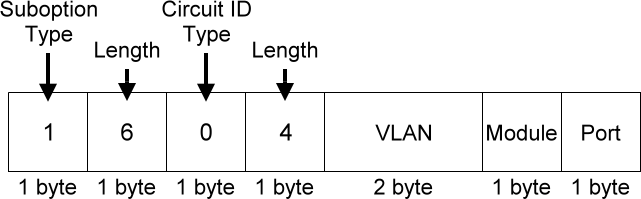 VLANThe VLAN field is for the management VLAN ID, which is natively set to 1.ModuleThe stack number for the device sending the DHCP request is on. For industrial switches, this byte is always filled as 0.PortThe port number identifies the incoming DHCP request frame/DHCP Client.The frame format for the Remote ID is as below: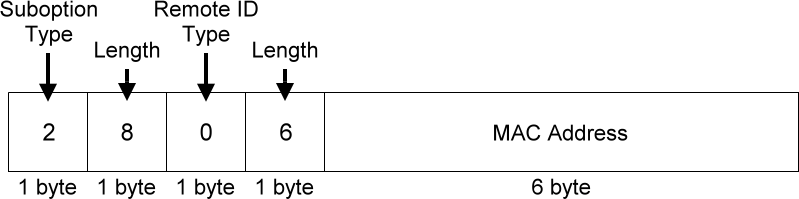 MAC AddressBy default, the MAC address is set to the MAC address of DHCP relay agent.CONFIGURE DHCP CLIENT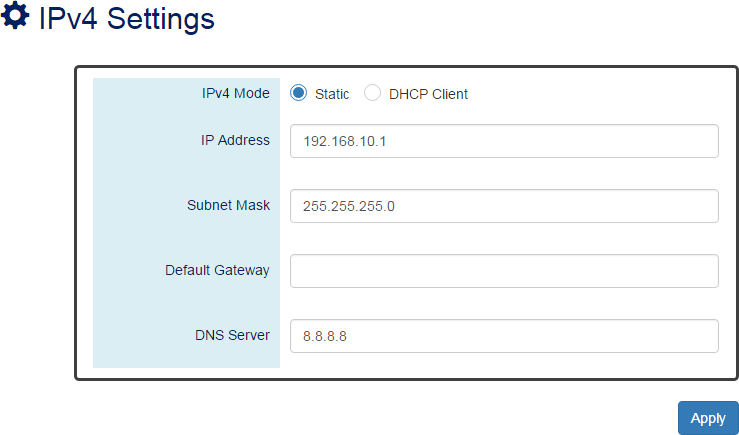 IPv4 ModeSet the IPv4 Mode to “DHCP Client” to enable the DHCP Client. The system sends adiscovery frame to the network and tires to obtain an IP address from the DHCP Server. After enabling the DHCP Client, users need to connect to the Console Port to get the IP address by using “show ip address” on the CLI.(Apply Button)After configuring above fields, click "Apply" button to make the changes effective.CONFIGURE DHCP SERVER INFORMATION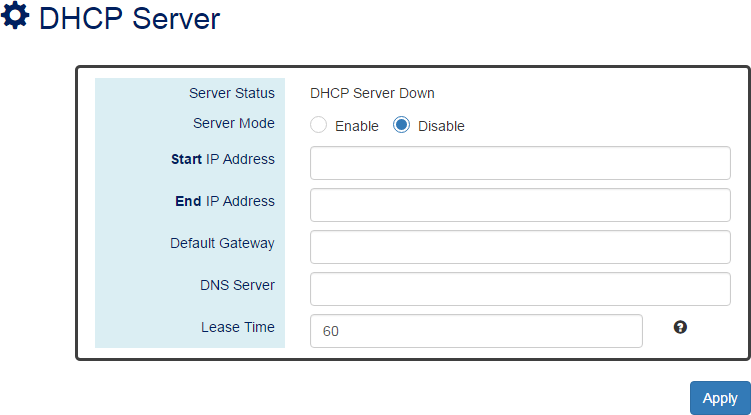 For more information, hover the mouse over the	icon in the system.Server StatusShows the status of the DHCP server: Down or Up.Server Mode“Enable” or “Disable” the DHCP Server function.Start IP AddressSet the range of the IP pool. The “Start IP Address” is the starting.“Start IP Address” must be in the same subnet as that of the switch itself.End IP AddressSet the range of IP pool. The “End IP Address” is the end.“End IP Address” must be in the same subnet as that of the switch itself.Default GatewaySet the Default Gateway for the DHCP Clients to make them connect to the WAN. “Default Gateway” must be in the same subnet as that of the switch itself.DNS ServerSet the DNS Server for the DHCP Clients to make them connect to another device based on the URL instead of IP address.Lease TimeDHCP Server leases an IP address to a device for a specified period. When the lease time expires, the DHCP server may assign a different IP address in the pool to the device.	   (Apply Button)After configuring above fields, click "Apply" button to make the changes effective.DHCP LEASED TABLE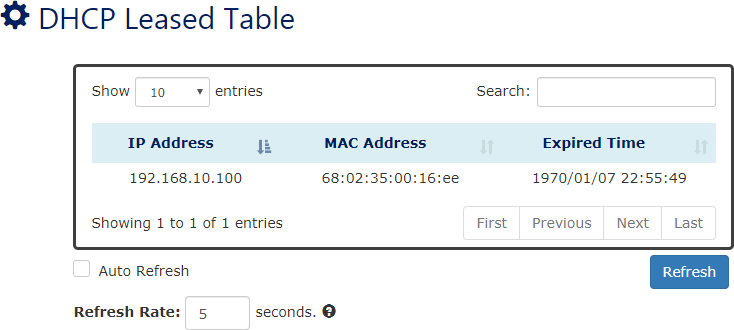 IP AddressThis field implies the IP Address that this device acquired from DHCP Server.MAC AddressThe MAC Address of the device that acquired mapped IP Address. Administrators can use MAC Address to map to the device’s IP Address.Expired TimeThe Expired Time implies the deadline of designated IP Address that leased from DHCP Server. After Expired Time, the DHCP Client must communicate with DHCP Server and ask for the IP Address again.CONFIGURE DHCP SERVER BINDING INFORMATION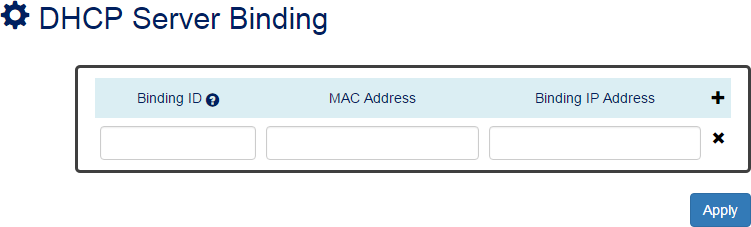 For more information, hover the mouse over the	icon in the system.Binding IDAn ID used to identify the binding.The range of the Binding ID is from 1 to 32.MAC AddressThe device with the specified MAC Address will be assigned to the static Binding IP Address.Binding IP AddressA static IP Address will be assigned to the specified MAC Address.	: Click the plus icon to add a DHCP Binding row.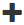 	: Click the remove icon to delete the DHCP Binding row.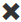 	   (Apply Button)After configuring above fields, click "Apply" button to make the changes effective.CONFIGURE DHCP RELAY INFORMATION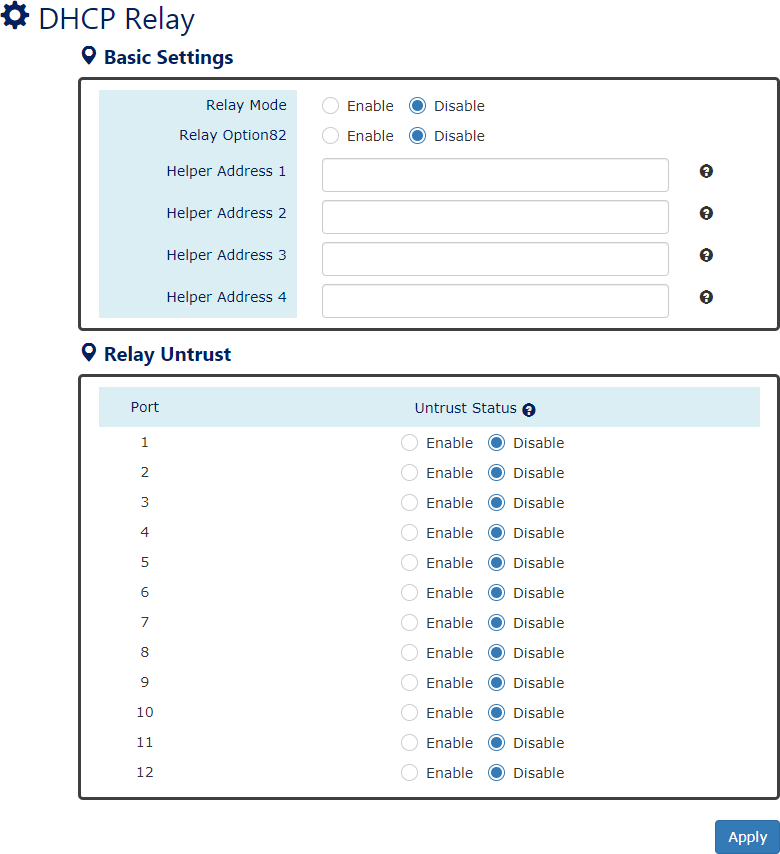 For more information, hover the mouse over the	icon in the system.Relay Basic SettingsRelay Mode“Enable” or “Disable” the DHCP Relay function.Relay Option82“Enable” or “Disable” the DHCP Relay with Option82 tag.Helper Address 1 - 4The IP Addresses of the DHCP Servers provide IP addresses to the DHCP Clients. A backup of Four Helper Addresses are available during breakdown.Relay UntrustPortPort1 to Port N, where N is based on the total port number.Untrust Status“Enable” or “Disable” to untrust the specific port. If the untrusted status is enabled on a port, the system will drop the DHCP management frames on the port.	   (Apply Button)After configuring above fields, click "Apply" button to make the changes effective.PoE (PoE Model Only)The PoE, or Power over Ethernet, allows switches to provide electric power along with data on the twisted pair Ethernet cables. The Power over Ethernet defined in IEEE 802.3af provides up to15.4 W and IEEE 802.3at provides up to 25.5 W. It requires category 5 cables or better to support high power levels. PoE is helpful when the AC power is not available or is available with high cost. It is usually used in surveillance IP cameras, I/O sensors, wireless access points, and IP telephones.POWER DE-RATING PROTECTIONDue to the power supply design inside the devices for some models, the power budget will decrease according to the operating temperature. To ensure the functionality of PoE, we do the protection by software in the background. We adjust the budget as the temperature rises. Please refer to the Hardware User Manual for the detail in the relationship of power budget and temperature.POE DEBUG CODEWe provide PoE Debug Command on the “CLI” for troubleshooting. When users find that the PoE functions work abnormal, users can use the command to acquire the error code. The error codes are mapping to different situations, users can understand the error codes from the following table:CONFIGURE POWER OVER ETHERNET (POE)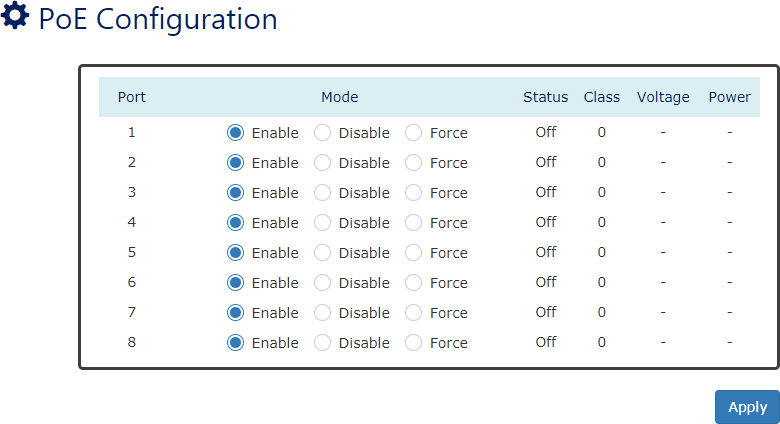 PortPort1 to PortN, where N is based on the total PoE port number.Mode“Enable”, “Disable”, or “Force” PoE function on the specific port. If the mode is configured to “Force”, the system will provide power forcedly on the specific port even there is no device connected to this port.StatusThe field shows the PoE status of the specific port.On: PoE is enabled or configured to force on the port and power is delivered on the port. Off: PoE is enabled on the port but no Powered Device (PD) is connected.Disabled: PoE is disabled on the port.ClassThe field shows the class followed by the PD. The acceptable power of the class is defined in the IEEE 802.3af/at.VoltageThis field shows the output voltage that PSE provided. The power output of the boost switch will be boosted to 53V.PowerThe Consumption field contains provided power in watts. The PSE can provide up to 30Watts and the PDs can receive up to 25.5Watts.(Apply Button)After configuring above fields, click "Apply" button to make the changes effective.CONFIGURE POE KEEP ALIVE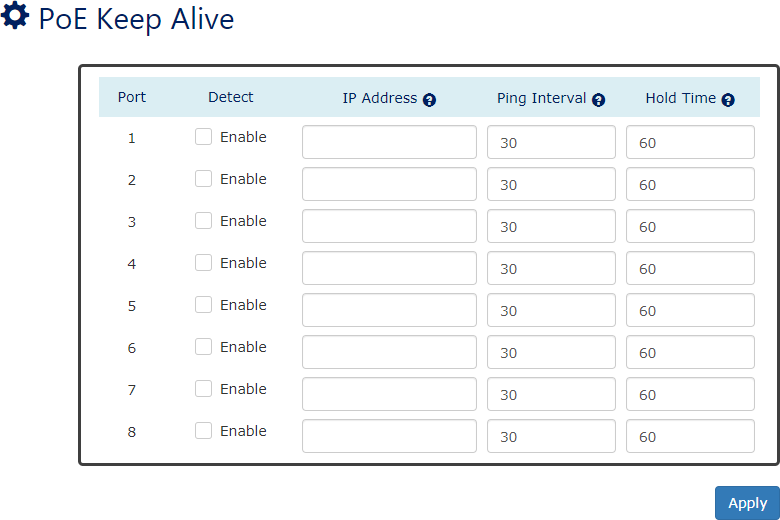 PortFor more information, hover the mouse over the	icon in the system.Port1 to PortN, where N is based on the total PoE port number.Detect“Enable” or “Disable” to detect the Powered Device (PD) on the specific port. When the detection is enabled, the system pings the configured IP Address on every Ping Interval.IP AddressThe field is the IP Address of the Powered Device (PD).Ping IntervalThe Ping Interval is the duration to ping the Powered Device (PD). The range of the Ping Interval is from 1 to 65535 seconds.The default Ping Interval is 30 seconds.Hold TimeThe Hold Time is used when the ping fails. The system will wait for the Hold Time to expire and then try to ping the PD again.The range of the Hold Time is from 1 to 65535 seconds.The default Hold Time is 60 seconds.(Apply Button)After configuring above fields, click "Apply" button to make the changes effective.CONFIGURE POE SCHEDULE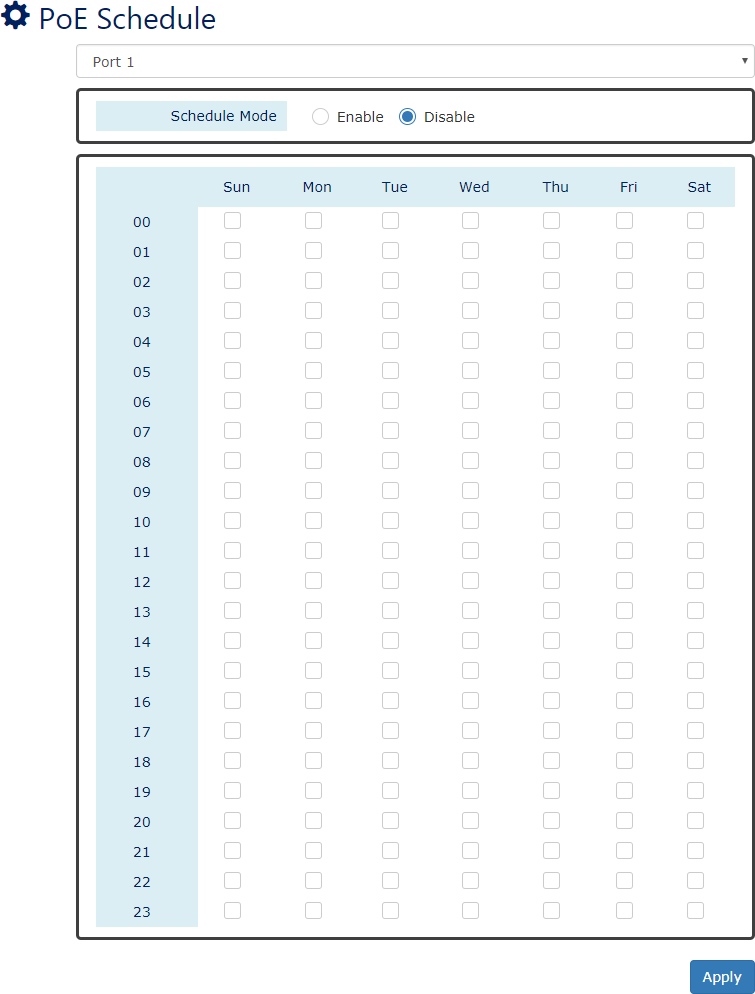 Port SelectorSelect the port number to configure the PoE Schedule.Port1 to PortN, where N is based on the total PoE port number.Schedule Mode“Enable” or “Disable” to provide power by the schedule on the specific port.Enable (for each day)The week is from Sunday to Saturday.Week (The x-ray of the table)The week is from Sunday to Saturday.Hour (The y-ray of the table)The hour is from 00 (00:00) to 23 (23:00).Users can select the checkbox with the Week and Hour in the table to enable the PoE Schedule on the specific time. For example, if the user wants the PoE to be enabled only on Monday from 6:00 to 7:00 and on Wednesday from 13:00 to 15:00, the following checkboxes must be selected – “Mon-06”, “Mon-07”, “Wed-13”, “Wed-14”, and “Wed-15”.          (Apply Button)After configuring above fields, click "Apply" button to make the changes effective.CONFIGURE POE PRIORITYFrom v1.1.48, we removed “Priority Mode” and “Power Limit” for each port configuration in the PoE Priority Page because of the support of the PoE chipsets.From v1.1.77, all PoE Models (including MP/MT/MH/MQ/CP/CT/CH/CQ) support PoE Priority function including 60W/95W 802.3bt switches.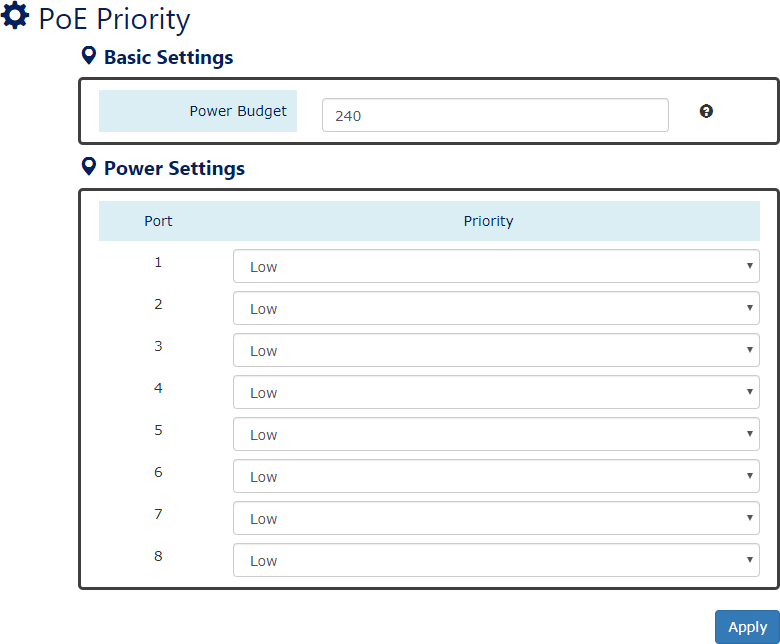 For more information, hover the mouse over the	icon in the system.Basic SettingPower BudgetThis field defines the maximum power that can provide to all the connected PDs. The range of Power Budget is from 1 to 240 Watt.The default Power Budget is 240 Watt.Power SettingsPortPort1 to PortN, where N is based on the total PoE port number.PriorityAssign the PoE priority to high, middle, or low for the specific port.	   (Apply Button)After configuring above fields, click "Apply" button to make the changes effective.Industrial ProtocolsIndustrial Protocols are supported on all models except the KY-0802GA series.There are two industrial protocols provided in the switch – EtherNet/IP and Modbus/TCP.EtherNet/IP is an industrial network protocol that linked up the Common Industrial Protocol (CIP) with standard Ethernet. EtherNet/IP takes advantage of both Internet Protocol suite and IEEE 802 standard, which are the most widely deployed collections of Ethernet standards, to define the features and functions for its transportation, networking, data link and physical layers. CIP makes use of object-oriented design to provide EtherNet/IP with the services and device profiles needed for real-time control applications. The object-oriented design of the CIP is also used to promote consistent implementation of automation functions into a diverse ecosystem of products. EtherNet/IP defines how to organize the data in a TCP/UDP packet and transfers the packet in the application layer.Modbus is a popular communication protocol used for the industrial serial devices. It is usually working as “master-slave” architecture and working with programmable logic controllers which are also called PLCs. The Modbus/TCP implies to provide Modbus Messaging service on the TCP/IP, so that the devices which are running Modbus can communicate with each other with Modbus messages. The Modbus messages are encapsulated with an Ethernet TCP/IP wrapper based on the standard. During the transmission, the switches can only acquire the encapsulated information when the Modbus/TCP is enabled. If users would like to understand the real content of Modbus message, users must install other utilities such as “ModScan”. Our switches implements the Modbus/TCP registers including system information, firmware information, port information, and packet information. The details refer to the “Modbus Data Mapping Information” section.MODBUS DATA FORMAT AND FUNCTION CODEThe primary four types of Modbus/TCP data format are as following:MODBUS DATA MAPPING INFORMATIONIn the following tables, we assume the total port number is 28.The following table is for Function Code 3 (Holding Registers) / Function Code 6.The following table is for Function Code 4 (Input Registers). The data map addresses in the following table starts from Modbus address 30001. For example, the address offset 0x0000H equals Modbus address 30001, and the address offset 0x0030H equals Modbus address 30049. All the information read from our switches is in the HEX mode and users can refer to the ASCII table for the translation (e.g. 0x4B=’K’, 0x74=’t’).ETHERNET/IP CIP OBJECT MAPPING INFORMATIONThe following communication objects that defined in Common Industrial Protocol (CIP) are supported in switches for PLCs and SCADA systems to monitor:Identity ObjectTCP/IP Interface ObjectEthernet Link ObjectProprietary ObjectThe following tables introduce the supported attributes, including access rules for each attribute, and services for the above objects. Users can also refer to the official documents of CIP introduction (Vol. 1) and the Ethernet/IP Adaption of CIP (Vol. 2) to understand the details of each attribute of  the standard objects.Identity ObjectThe Class code of Identity object is defined in CIP Vol 1, 5-2 and the value is 0x01. Class Attribute ListInstance Attribute ListCommon Service ListTCP/IP Interface ObjectThe Class code of TCP/IP Interface object is defined in CIP Vol 2, 5-3 and the value is 0xf5. Class Attribute ListInstance Attribute ListCommon Service ListEthernet Link ObjectThe Class code of TCP/IP Interface object is defined in CIP Vol 2, 5-4 and the value is 0xf6. There is an instance for each switch port, and mapping as the following table:Class Attribute ListInstance Attribute ListInterface FlagsCommon Service ListProprietary ObjectThe Class code of Proprietary object is defined by vendor, and the value is 0x1C1. Class Attribute ListETHERNET/IP ELECTRONIC DATA SHEET (EDS) FILEThe EDS (Electronic Data Sheet) file includes electronic descriptions of all relevant communication parameters and objects of an EtherNet/IP device. It is required for I/O controllers to recognize switch and its CIP capability.The list includes the sections which are described in our EDS file.[File][Device][Device Classification][Port]Icon should be 32 * 32 in pixel.CONFIGURE INDUSTRIAL PROTOCOLS INFORMATION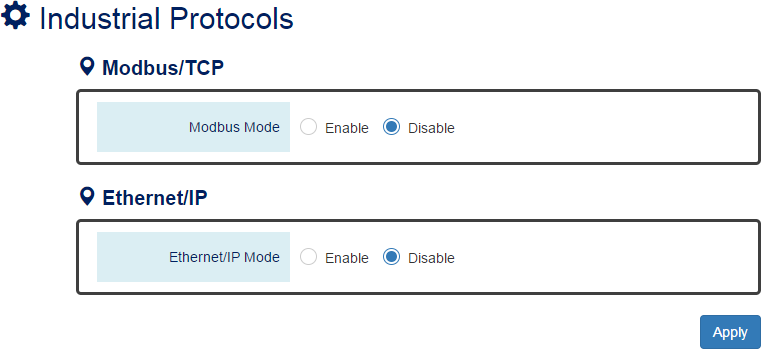 Modbus Mode“Enable” or “Disable” the Modbus/TCP function.Ethernet/IP Mode“Enable” or “Disable” the Ethernet/IP function.	   (Apply Button)After configuring above fields, click "Apply" button to make the changes effective.UPnPUPnP is Universal Plug and Play, a set of networking protocols that permit the network devices to seamlessly discover each other in the networks. It is promoted by the UPnP Forum, but since 2016, all UPnP efforts are managed by the Open Connectivity Foundation.UPnP extends “plug and play” to connect to a network device without configuration. When an UPnP device such as printer, Wi-Fi AP, or mobile device connects to a network, it will automatically establish the working configurations with another devices.CONFIGURE UPNP INFORMATION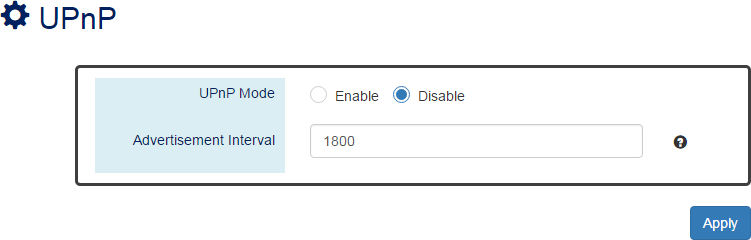 For more information, hover the mouse over the	icon in the system.UPnP Mode“Enable” or “Disable” the UPnP function.Advertisement IntervalA period used to send the UPnP advertisement frame.The range of the Advertisement Interval is from 300 to 86400 seconds.The default Advertisement Interval is 1800 seconds.	   (Apply Button)After configuring above fields, click "Apply" button to make the changes effective.Port ManagementPort Management contains a “Description” field that is used to describe the port, “Enable” or “Disable” option to turn on or turn off a specific port, configure the speed-duplex for the port, and Flow Control on the port. In the Port Status page, the users can obtain information such as Link Status, Speed, Duplex, Flow Control, Tx and Rx in Bytes, and PoE status. These are extremely helpful for the administrator to manage the interfaces on the switch.CONFIGURE PORT INFORMATION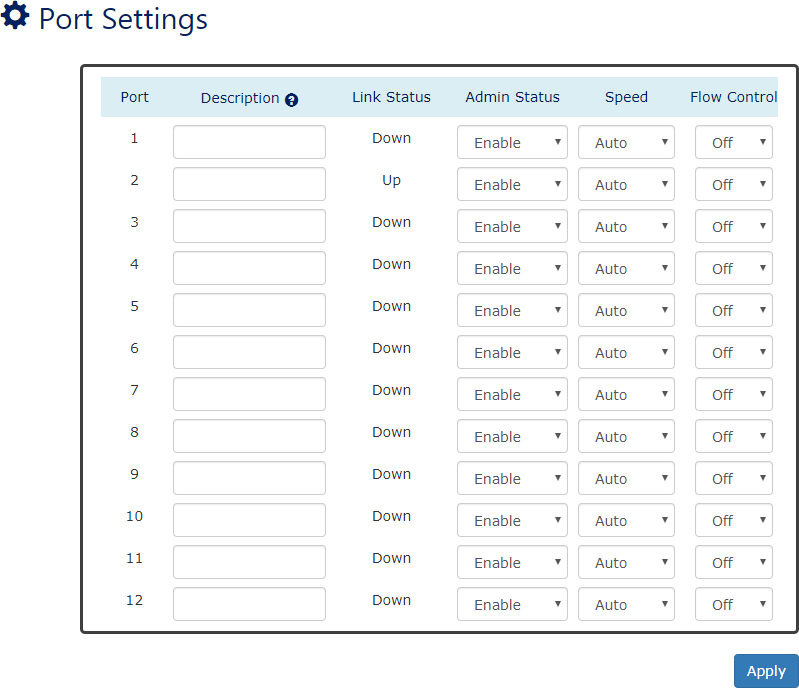 PortFor more information, hover the mouse over the	icon in the system.Port1 to PortN, where N is based on the total port number.DescriptionThe description for the port is helpful for the administrator to identify the difference between the ports.The max. length for the Description is 32 characters.Note: #, \, ', ", ? are invalid characters.Link StatusLink Status shows “Up”, “Down”, or “Disable” to reflect the link status of the port.Admin Status“Enable” or “Disable” the Admin Status of the port to restrict the transmission on the port. Note: Administrator can turn off the un-used port to secure the network with unexpected device.SpeedThe users can manually fix the speed and duplex or automatically run auto-negotiation to determine the speed and duplex for copper ports.Auto: The port follows IEEE 802.3u protocol to auto-negotiate with connected device.100M-Full: The port transmits frames with 100Mbits per second speed and full duplex.100M-Half: The port transmits frames with 100Mbits per second speed and half duplex.10M-Full: The port transmits frames with 10Mbits per second speed and full duplex.10M-Half: The port transmits frames with 10Mbits per second speed and half duplex.The users must manually configure SFP ports to fix the speed and duplex. The default setting is the highest speed for the SFP slot.10G-Full (Only supported on 10G models)The port transmits frames with 10Gbits per second speed and full duplex.1G-Full: The port transmits frames with 1Gbits per second speed and full duplex.100M-Full (Only supported on dual speed SFP ports)The port transmits frames with 100Mbits per second speed and full duplex.Copper-Full: Select Copper-Full when using copper SFP module.Note: Configure the port speed to "1G-Full" if users need the VDSL2 SFP supported.For Copper SFP Module, please refer to the following instructions to configure the correct speed:Flow Control“Enable” or “Disable” the Flow Control when the speed is set to “Auto”. Enabling the Flow Control helps to prevent the traffic from losing when the network is in congestion.	   (Apply Button)After configuring above fields, click "Apply" button to make the changes effective.SFP DDM STATUS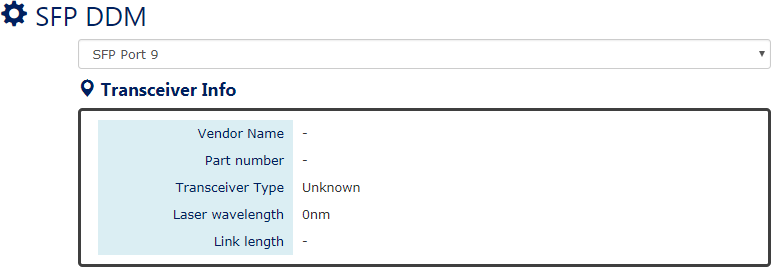 SFP Port SelectorSelect the SFP port number to display SFP DDM information.Transceiver InfoIf there is no SFP module inserted or the information cannot be read, the field will show “-“.Vendor NameThis field shows the brand or vendor name of the SFP module.Part NumberThis field shows the model name (part number) of the SFP module.Transceiver TypeThis field shows the transceiver type of the SFP module including transmitting speed and the type of fiber. If there is no SFP module inserted or the transceiver type cannot be read, the field will show “Unknown“.Laser WavelengthThis field shows the laser operating wavelength of the SFP module.Link LengthThis field shows the maximum link length of the SFP module.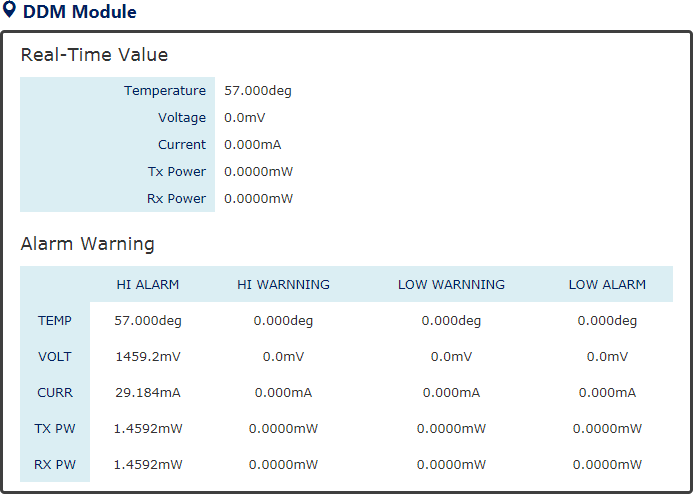 DDM ModuleThis section only shows when the SFP DDM is supported on the inserted SFP module.Real Time ValueThe current operating information including temperature, voltage, current, Tx power, and Rx power.Alarm WarningThe default configured threshold for triggering the alarm and system warning. There are 5 types of information (temperature, voltage, current, Tx power, and Rx power) and 4 levels of alarm and warning (high alarm/warning, low alarm/warning).DETAILED PORT STATUSThere are two methods to link to detailed port status (RMON). One is from menu and the other is from the front panel picture. Uses can directly click the port on the front panel and then the page will redirect to the detailed port status page of the specific port. The RMON is a set of standard Simple Network Management Protocol (SNMP) and it is useful to monitor and manage the incoming and outgoing traffic.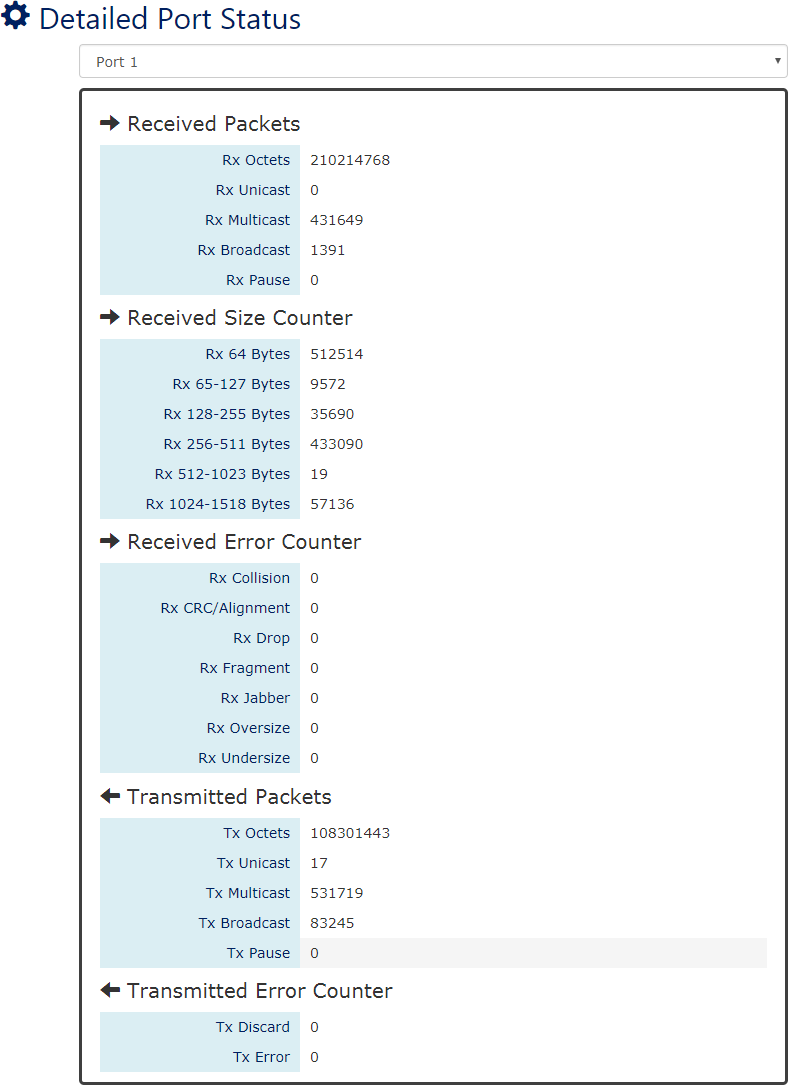 Port SelectorSelect the port number to monitor the RMON information. Port 1 to N, where N is based on the total port number.Received PacketsRx Octets: the total received traffic in bytesRx Unicast: the number of received unicast packetsRx Multicast: the number of received multicast packetsRx Broadcast: the number of received broadcast packetsRx Pause: the number of MAC Control packets received on the specific interface with an opcode indicating the PAUSE operation.Received Size CounterRx 64 Bytes: the number of received packets that were 64 octetsRx 65-127 Bytes: the number of received packets that were from 65 to 127 octetsRx 128-255 Bytes: the number of received packets that were from 128 to 255 octetsRx 256-511 Bytes: the number of received packets that were from 256 to 511 octetsRx 512-1023 Bytes: the number of received packets that were from 512 to 1023 octetsRx 1024-1518 Bytes: the number of received packets that were from 1024 to 1518 octetsReceived Error CounterRx Collision: the total number of collisions on the Ethernet segment.Rx CRC/Alignment: the total number of received packets that have either a bad Frame Check Sequence (FCS) with an integral number of octets (FCS Error) or a bad FCS with a non-integral number of octets (Alignment Error).Rx Drop: the total number of dropped packets due to lack of resources.Rx Fragment: the total number of received packets that are less than 64 octets and had either a bad Frame Check Sequence (FCS) with an integral number of octets (FCS Error) or a bad FCS with a non-integral number of octets (Alignment Error).Rx Jabber: the total number of received packets that are longer than 1518 octets and had either a bad Frame Check Sequence (FCS) with an integral number of octets (FCS Error) or a bad FCS with a non-integral number of octets (Alignment Error).Rx Oversize: the total number of received packets that are longer than 1518 octets.Rx Undersize: the total number of received packets that are less than 64 octets.Transmitted PacketsTx Octets: the total transmitted traffic in bytes.Tx Unicast: the number of transmitted unicast packetsTx Multicast: the number of transmitted multicast packetsTx Broadcast: the number of transmitted broadcast packetsTx Pause: the number of MAC Control packets transmitted on the specific interface with an opcode indicating the PAUSE operation.Transmitted Error CounterTx Discard: the number of outbound packets which are chosen to be discarded even though no errors had been detected. One possible reason for discarding such a packet could be to free up buffer space.Tx Error: the number of outbound packets that could not be transmitted because of errors.PORT STATUS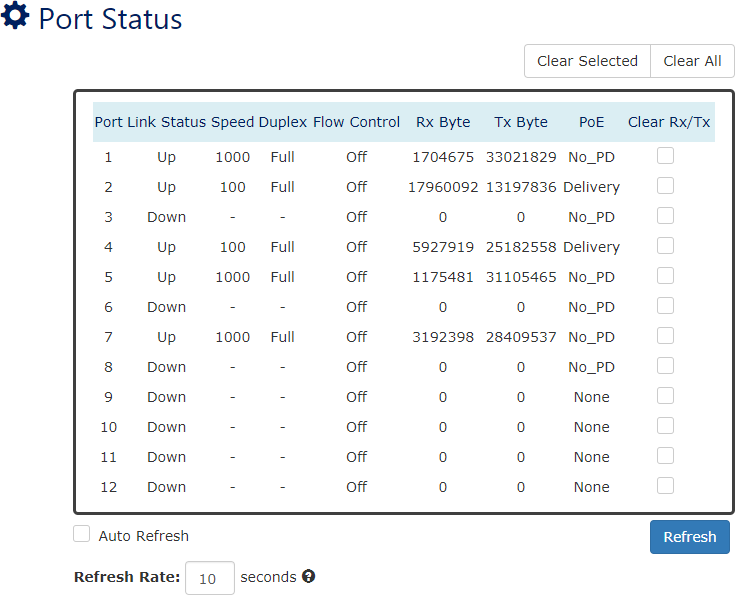 PortPort 1 to N, where N is based on the total port number.Link StatusLink Status displays the link state (“Up” or “Down”) of the port. If the port is disabled, it displays “Disabled”.SpeedSpeed displays the access speed in bit per second of the port. If the port is linked down, it displays “-“.DuplexDuplex displays the link-type (Full or Half) of the port. If the port is linked down, it displays “-“.Flow ControlIt is the state (On or Off) of the Flow Control.Rx ByteThis is the total received frames formatted in byte.Tx ByteThis is the total transmitted frames formatted in byte.PoE (PoE Model Only)PoE displays the PoE state (Delivery, No PD, Disabled, None) of the port. If the port does not support PoE function, it displays “None”.Note: This information is displayed on the system that supports the PoE function.Clear Rx/TxSelect the specific ports and click the “Click Selected” button to clear the Tx/Rx Byte information or click “Click All” button to clear all ports’ Tx/Rx Byte information.IGMP SnoopingInternet Group Management Protocol (IGMP) is used in communicating among hosts and establishing a multicast group membership on the IPv4 networks (Layer 3). IGMP provides the ability to prune multicast traffic to those who need this kind of traffic and reduce the amount of traffic on the network. However, switches work on the MAC Layer (Layer 2) and are unable to obtain IGMP information. IGMP Snooping allows the switch to listen to the IGMP communication between hosts and routers and maintains a table of multicast IPs and group members. IGMP Snooping can prevent the hosts on the LAN from receiving traffic from a non-joined multicast group and save bandwidth of the network.CONFIGURE IGMP SNOOPING INFORMATION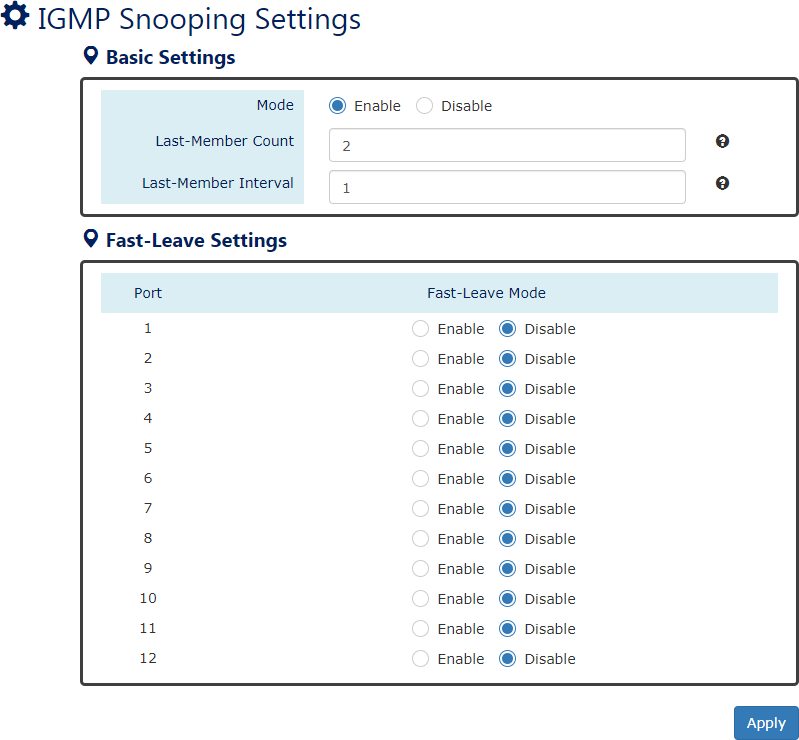 For more information, hover the mouse over the	icon in the system.Basic SettingMode“Enable” or “Disable” the IGMP Snooping function.Last-Member CountThe count is the number of times that the router sends IGMP query messages to receive the leave message.The range of the Last-Member Count is from 2 to 10.The default Last-Member Count Interval is 2.。 Last-Member IntervalThe interval is the period to send IGMP query messages.The range of the Last-Member Interval is from 1 to 25 seconds.The default Last-Member Interval is 1 second.Fast-Leave SettingPortPort 1 to N, where N is based on the total port number.Fast-Leave Mode“Enable” or “Disable” the fast-leave function on the specific port. If the fast-leave mode is enabled on the port, the switch will close the multicast stream when receiving a leave message on this port without further action.          (Apply Button)After configuring above fields, click "Apply" button to make the changes effective.CONFIGURE IGMP SNOOPING QUERIER INFORMATION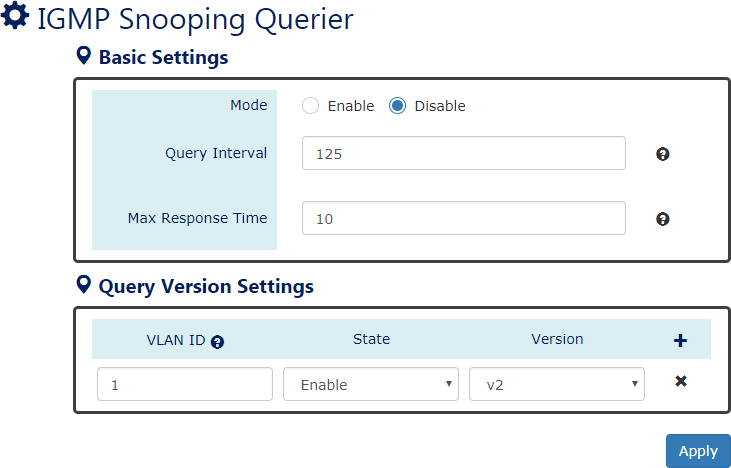 For more information, hover the mouse over the icon in the system.Basic SettingsMode“Enable” or “Disable” the IGMP Snooping Querier function. If it is enabled, the system sends IGMP snooping version 1 and 2 queries.Querier IntervalThis period is the interval to send the IGMP snooping queries. The range of the Querier Interval is from 1 to 3600 seconds. The default Querier Interval is 125 seconds.Query Max Response TimeThis is a timer to wait for the member response of the IGMP groups. It is used inremoving the information of the IGMP groups if no member responds to the query.Query Version SettingsThe Query Version Settings is configured for per-VLAN query.VLAN IDThe field is to fill in the VLAN ID to configure the IGMP Snooping query version.State“Enable” or “Disable” the IGMP Snooping query on the configured VLAN ID.VersionSet the IGMP Snooping version (v1, v2c, v3) on the specific VLAN.	   (Apply Button)After configuring above fields, click "Apply" button to make the changes effective.CONFIGURE UNKNOWN MULTICAST INFORMATION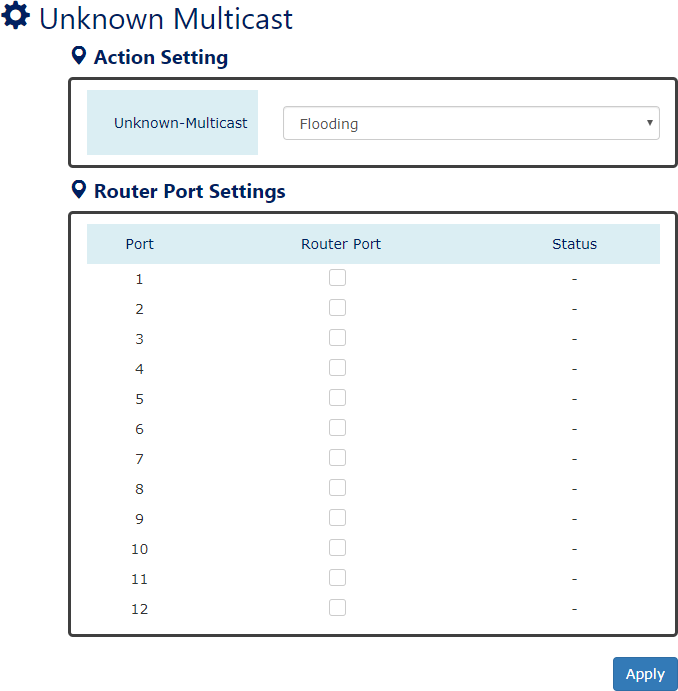 Action SettingsUnknown-MulticastConfigure the action when the system receives an unknown-multicast packet. Flooding: flood the unknown-multicast packet to all other ports.Discarding: discard the unknown-multicast packet.Router: forward the unknown-multicast packet to the router port.Router Port SettingsNo.Port 1 to N, where N is based on the total port number.Router PortSet the specific port to router port or not.StatusThe status field shows the port’s status which “-“ implies not a router port and “static” implies set to router port.IGMP SNOOPING TABLE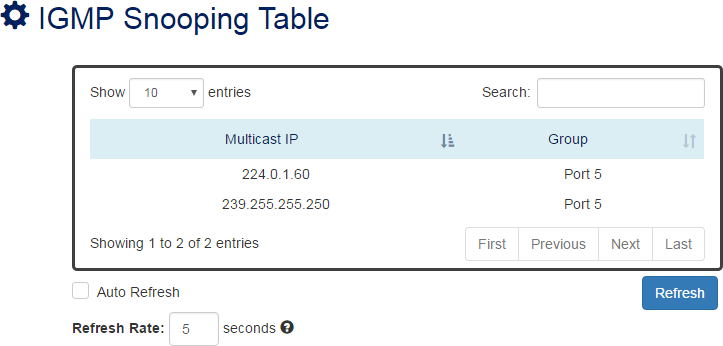 Multicast IPThe Multicast IP is the IP address of the multicast group.GroupThe group shows the port number, which joined the group.802.1Q VLANQ VLANVirtual Local Area Network (VLAN) is a structure that can ease Network planning. The devices in a VLAN can be located anywhere without the restriction of physical connections, but work like they are on the same physical segment.IEEE 802.1Q defines VLAN tagging conception for the Ethernet frames. VLAN tagging supports frames in the different VLAN groups transmitting on a link (called VLAN trunk). The maximum number of VLANs on the Ethernet network is 4096. The VLAN 0 and VLAN 4095 are for specific use and hence the usable VLAN number is 4094.VLAN Q-IN-QVLAN Q-in-Q, also called Stacked VLAN, is an extension for 802.1Q VLAN. It supports a maximum of 4096*4096 VLAN groups. VLAN Q-in-Q can apply a port to a provider, customer, or tunnel for different applications. The header of the stacked VLAN frame contains two 802.1Q Headers with different Ethertype (TPID). The TPID “0x88A8” is the outer tag by default and the TPID “0x8100” is the inner tag for 802.1Q VLAN. Customized ethertype called Specific Provider Ethertype are supported if one or more ports are set to “Specific Provider”.CONFIGURE 802.1Q VLAN INFORMATION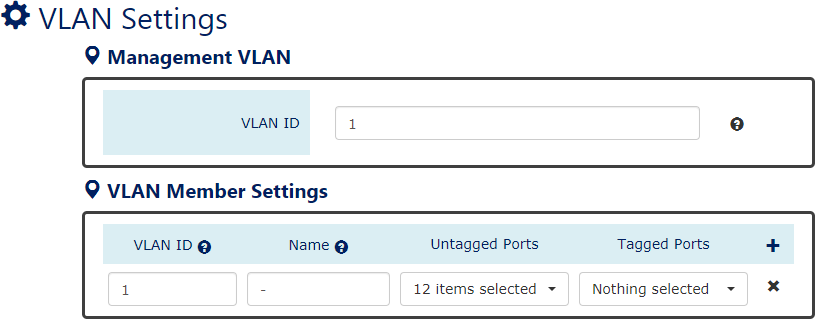 For more information, hover the mouse over the	icon in the system.Management VLANVLAN IDThe VLAN ID is for the native VLAN. Only the ports in the same VLAN as Management VLAN can access the switch configuration console via Ethernet.The range of the VLAN ID is from 1 to 4094. The default Management VLAN ID is 1.VLAN Member SettingsVLAN IDAssigns a unique VLAN ID to this VLAN group. The range of the VLAN ID is from 1 to 4094.NameAssigns a name to this VLAN group to identify the different VLANs. The max. length for the Name is 32 characters.Note: #, \, ', ", ? are invalid characters.Untagged PortsSets the untagged ports for this VLAN group. The system removes the VLAN tag before transmitting from the port that is set to “untagged”. Usually, this port is connected to the end device that belongs to this VLAN.Tagged PortsSets the tagged ports for this VLAN group. The system keeps the VLAN tag when transmitting from the port that is set to “tagged”. Usually this port is connected to another switch and uses the VLAN tag to transfer the VLAN information.。   : Click the plus icon to add a VLAN Member row.。   : Click the remove icon to delete the VLAN Member row.Q VLAN TABLE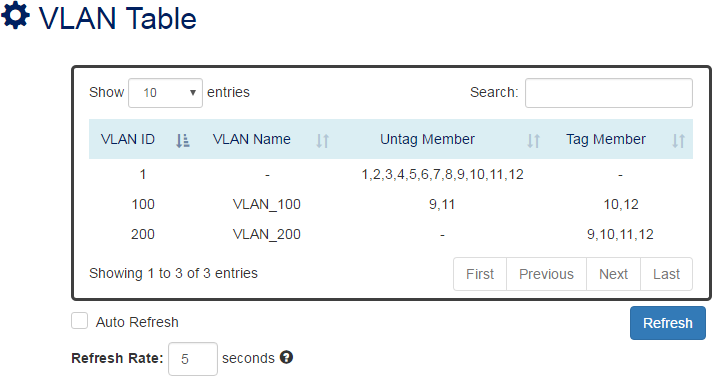 VLAN IDThis is the assigned unique VLAN ID for this VLAN group.VLAN NameThis is the assigned VLAN Name for this VLAN group.Untag MemberThese ports are assigned as VLAN untagged ports.Tag MemberThese ports are assigned as VLAN tagged ports.CONFIGURE 802.1Q VLAN PVID & ACCEPT TYPE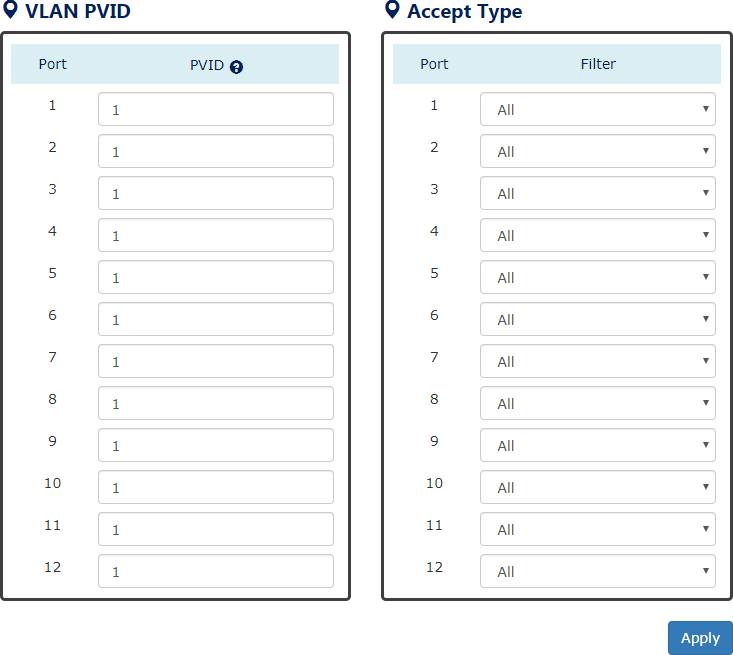 For more information, hover the mouse over the	icon in the system.VLAN PVIDPortPort1 to PortN, where N is based on the total port number.PVIDAssign a VLAN ID to the frames without a VLAN tag that come into the specific port.Accept TypeNo.Port1 to PortN, where N is based on the total port number.FilterThree types of filters are provided: All, Tagged Only, Untagged Only. All: Accept both tagged and untagged frames that come into the port. Tagged Only: Accept only tagged frames that come into the port.Untagged Only: Accept only untagged frames that come into the port.	   (Apply Button)After configuring the above fields, click "Apply" button to make it effective.CONFIGURATION EXAMPLE FOR MANAGEMENT VLAN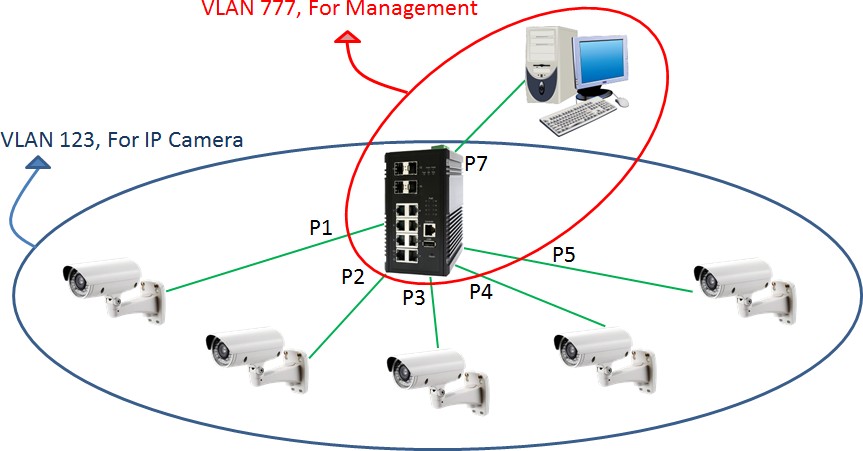 Key PointsImplement VLAN 777 and apply only Lan7 to VLAN 777Implement VLAN 123 and apply the ports which are connected to IP camerasAssign Management VLAN to VLAN 777Step-by-step ConfigurationLogin Web Console and click menu “L2 Switching” -> “802.1Q VLAN” -> “VLAN Settings”Add rows for VLAN 123 and 777. Apply assigned ports (untagged) to the VLAN.Why untagged? The connected devices are all hosts which are unable to deal with the VLAN tag, so we must remove the VLAN tag when the frame is sending out through the port.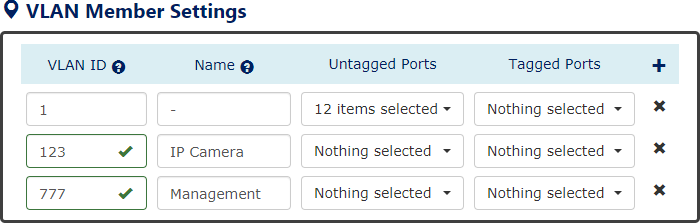 Configured the PVID for the applied ports.The PVID of Port 1 to 5 is 123 and the PVID of Port 7 is 777.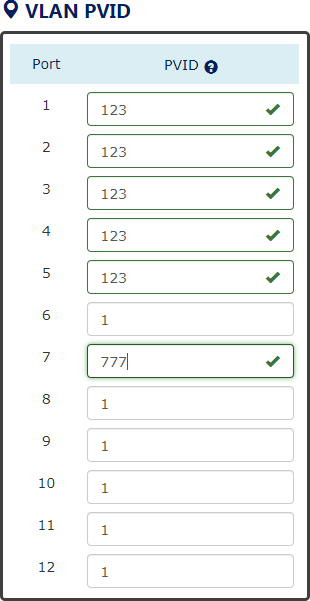 Configure Management VLAN to VLAN 777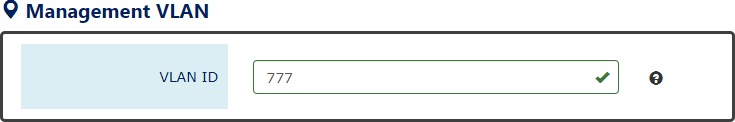 Click the “Apply” button to apply the above configurations.Note: After applying the configurations, the user can only access the management interface via specific interface (in this case: Lan7).CONFIGURE VLAN Q-IN-Q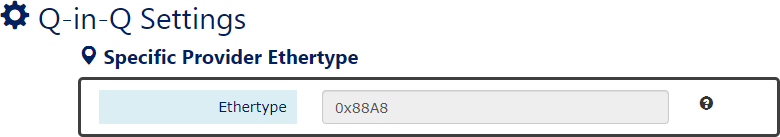 For more information, hover the mouse over the	icon in the system.Specific Provider EthertypeThis is a global configuration and an Ethertype is assigned for all ports, which are configured as “Specific Provider”. This field is locked (disabled) until at least one port is configured to the “Specific Provider” in the “Q-in-Q Port Settings” section.The range of the Provider Ethertype is from 0x0000 to 0xFFFF, but 0x8100 is invalid.The default Provider Ethertype is 0x88A8.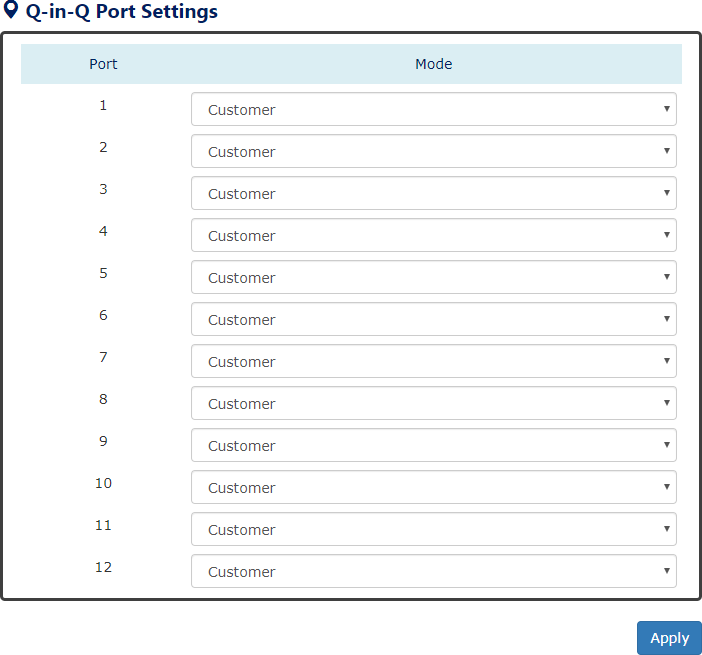 Q-in-Q Port SettingsPortPort1 to PortN, where N is based on the total port number.ModeSet the port to one of the Q-in-Q modes.The Egress is dependent on the connected device and hence the egress action is skipped.(Apply Button)After configuring above fields, click "Apply" button to make the changes effective.Quality of ServiceQuality of Service which known as QoS provides a stable and predictable transmitting service. It is useful to manage the bandwidth more efficiently based on the requirement of applications. Users can set different priorities for different traffics to satisfy the services which need a fixed bandwidth and have more sensitive of delay. Quality of Service can also optimize the restrict bandwidth resource and control the network traffic of the switches.CONFIGURE QOS INFORMATION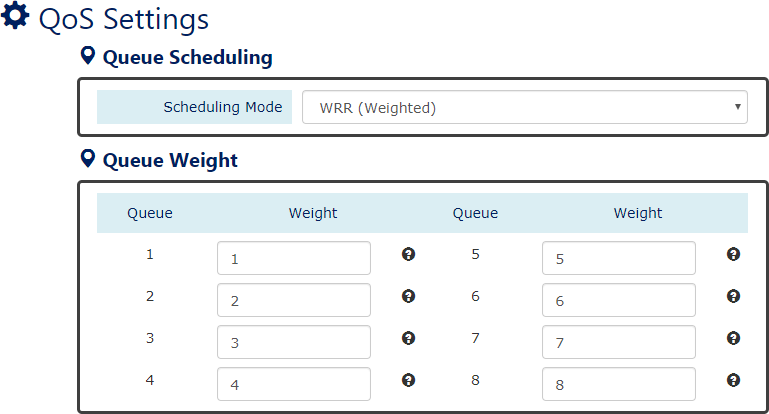 For more information, hover the mouse over the	icon in the system.Queue SchedulingScheduling ModeSelect the scheduling mode for the Quality of Service.WRR: Weighted Round Robin. WRR ensures that every queue takes turns to transmit the traffic by its weight.Strict: Strict Priority Queue. The traffic is transmitted based on the priority, which is from highest to lowest.Queue WeightQueueEight queues from queue 0 to queue 7 are supported.WeightEnables you to configure a specific weight for the port.The range of the Weight is from 1 to 100. There is no need to sum all queues to 100. The default Weight for each queue is displayed in the table:CONFIGURE QOS TRUST MODE AND DEFAULT COS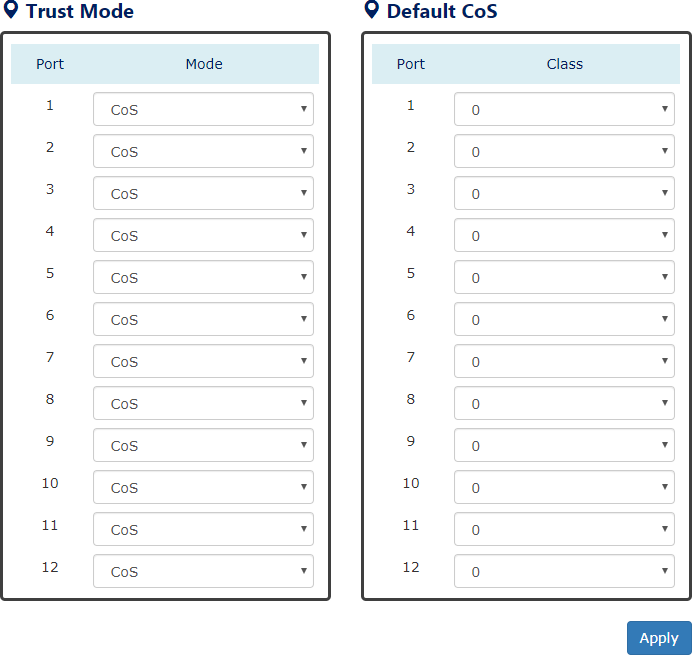 Trust ModePortPort1 to PortN, where N is based on the total port number.ModeCoS: Class of Service. Use the 3-bit “PRI” field in the VLAN tag. It enables you to assign traffic to 8 different classes from 0 to 7.DSCP: Use 6-bit field “DSCP” in the Type of Service (ToS) tag. It enables you to assign traffic to 64 different types from 0 to 63.Default CoSPortPort1 to PortN, where N is based on the total port number.ClassYou can assign a default class to the port. The system follows the assigned CoS classes to transmit frames if there is no VLAN tag in the frame header.The default Class for each port is 0.	   (Apply Button)After configuring above fields, click "Apply" button to make the changes effective.CONFIGURE COS MAPPING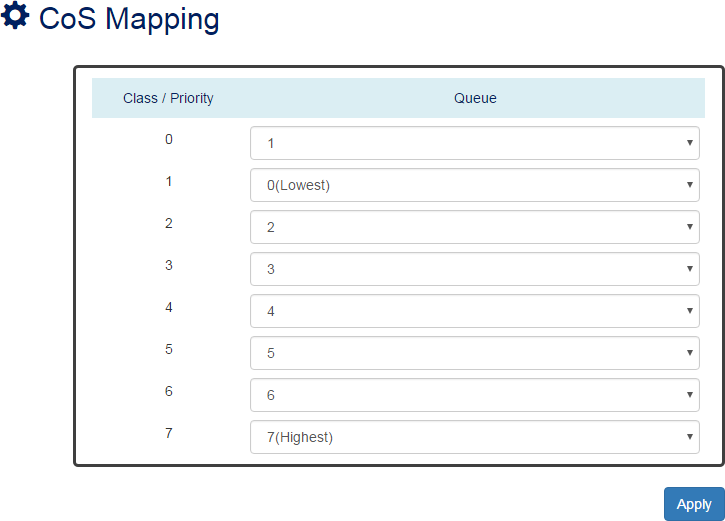 Class / PriorityThere are 3 bits for the “Class of Service” field called “PRI” in the VLAN tag and there are 8 classes from 0 to 7.QueueThe chipset supports 8 queues from queue 0 to queue 7. The queue 0 is the lowest priority queue and the queue 7 is the highest priority queue.The default Queue for each class is displayed in the table:CONFIGURE TOS MAPPING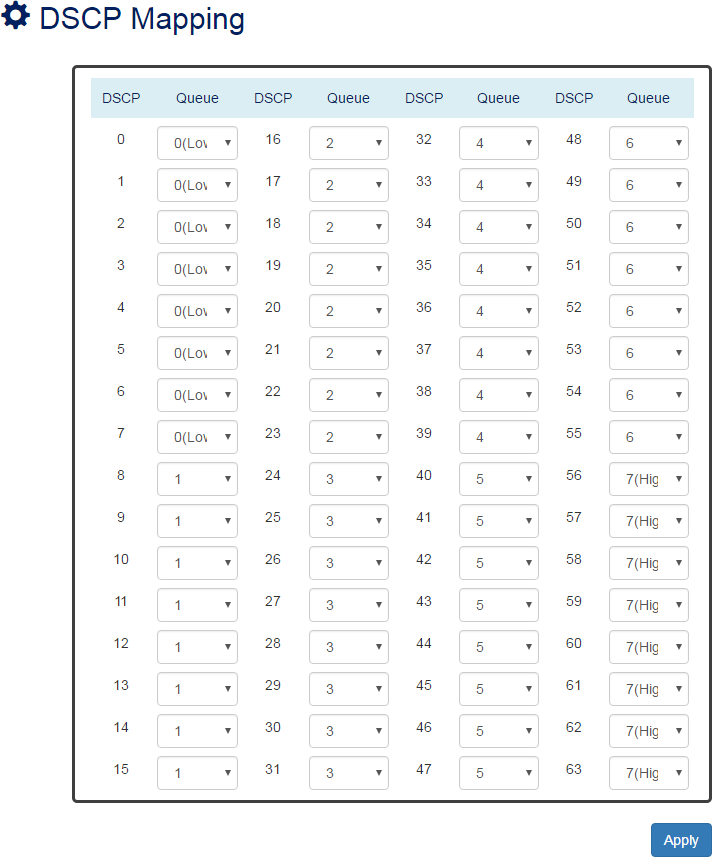 DSCPThere are 6 bits for the “DSCP” in ToS tag and hence there are 64 classes from 0 to 63.QueueThe chipset supports 8 queues from queue 0 to queue 7. The queue 0 is the least priority queue and the queue 7 is the highest priority queue.The default Queue for each type is displayed in the table:	   (Apply Button)After configuring above fields, click "Apply" button to make the changes effective.Port TrunkPort Trunk is also known as Link Aggregation, and it is a protocol to group links to a trunk. A total of 8 trunk groups are provided. It is a good method to reach load balance and link backup. For example, when port 1 to port 4 are combined to trunk 1 and all ports support 100Tx and set to full duplex, the bandwidth of the trunk will be 800Mbps. The traffic transmitting on the trunk is distributed to one of the links by the source MAC address to reach the load balance. When the trunk mode is set to LACP and when one of the links is broken, the traffic will transmit on another link on the group.CONFIGURE PORT TRUNK INFORMATION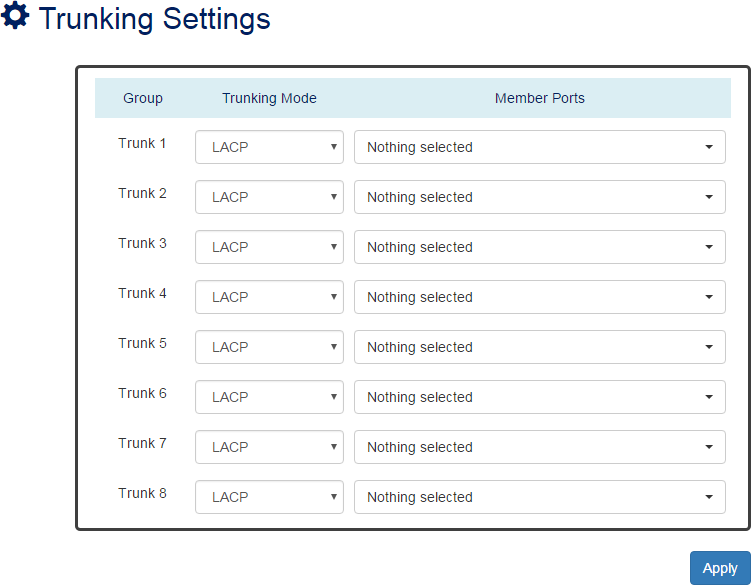 GroupEight trunk groups from Trunk 1 to Trunk 8 are supported.Trunking ModeTwo trunking modes are available: “LACP” and “Static”.Static: The traffic is transmitted on one of the links in the group. The link is determined by the MAC Address in the frame header. If the link is broken, the traffic cannot transmit on  the other links in the group.LACP: It is also known as “Dynamic” trunking. If the current transmitting link is broken, the traffic can be transmitted on another link in the group.Member PortsSelect member ports to be joined in the specified Trunk group. A port can only be in one of the Trunk group. Each Trunk group supports maximum 8 member per ports.	   (Apply Button)After configuring above fields, click "Apply" button to make the changes effective.PORT TRUNK STATUS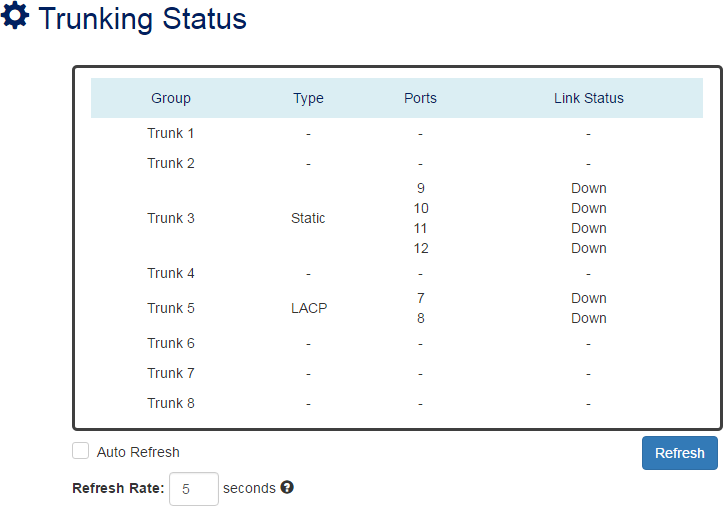 GroupThe supported trunk groups are from Trunk 1 to Trunk 8.TypeThe trunk mode set for this group may be “LACP” or “Static”. This field displays “-“ if no members are in the group.PortsThe selected member ports in the group will be displayed in this column.Link StatusThis field displays the link state (Up or Down) for the specific port.Storm ControlA traffic storm happens when there is excessive packets flood to the LAN and decreases the performance. The Storm Control function is used to prevent the system from breaking down by the broadcast, multicast, or unknown unicast traffic storm. When the Storm Control is enabled on the specific traffic type, the system will monitor the incoming traffic. If the traffic is more than the configured level, the traffic will be dropped to avoid the storm.CONFIGURE STORM CONTROL INFORMATION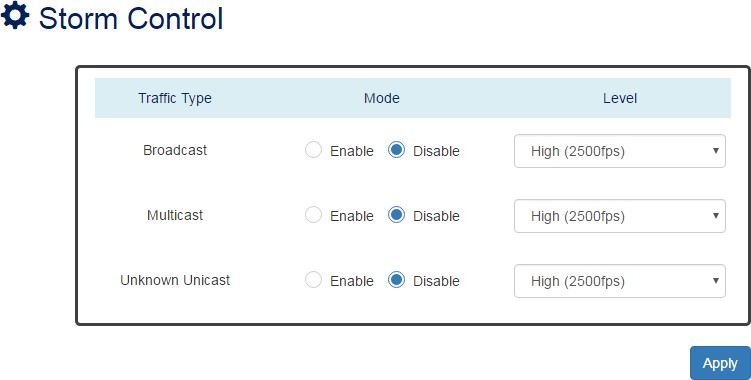 Traffic TypeThree types of traffics are supported in the Storm Control: Broadcast, Multicast, andUnknown Unicast.Mode“Enable” or “Disable” Storm Control function in the specific traffic type.LevelThree frame levels are available: High, Middle, and Low. If the frames of specific traffic type are more than the set level, the system will drop the type of frames to prevent the system from breaking down.High: More than 2500 frame per second. Mid: More than 1000 frame per second. Low: More than 500 frame per second.          (Apply Button)After configuring above fields, click "Apply" button to make the changes effective.802.1X Settings802.1X is an IEEE standard defined Port-based Network Access Control. It provides a more secured authentication mechanism for the devices, which would like to connect to a LAN or a WAN. The Port-based Network Access Control protocol is a convenient method for the users because the authentication is per-port and once the port passes the authentication, it is not required to authenticate again when changing to another device, i.e., without security. Therefore, MAC-based access control is provided. It is a more secure, but less convenient method for authentication. Only the device with the MAC Address that has passed the authentication can be added to the networks. These two methods are optional on each port and the users can select one of them on different ports.CONFIGURE 802.1X BASIC INFORMATION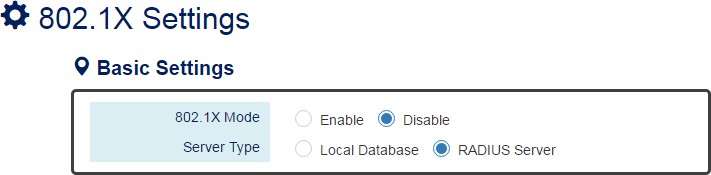 For more information, hover the mouse over the	icon in the system.Basic Settings802.1X Mode“Enable” or “Disable” 802.1X function on the switch.Server TypeSelect the 802.1X server type to “Local Database” or “RADIUS Server”.Local Database: The database is maintained in a table stored in the switch. The client must send the username and password to authenticate with the switch’s database. RADIUS Server: The database is maintained in other devices running RADIUS service. The authentication follows the RADIUS protocol including communication and encryption.CONFIGURE 802.1X PORT INFORMATION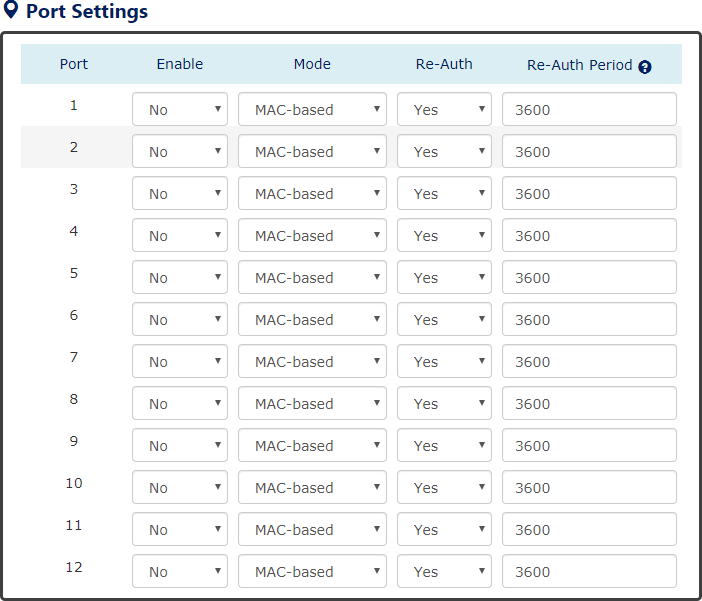 For more information, hover the mouse over the	icon in the system.Port SettingsPortPort1 to PortN, where N is based on the total port number.Enable“Enable” or “Disable” 802.1X function on the port. “Yes” means 802.1X is enabled on the port and the port is locked until it passes the authentication.ModeSelect the 802.1X mode to “Mac-based” or “Port-based”.Mac-based: Only the MAC Address, which passed the authentication can connect to the networks.Port-based: If the port had passed the authentication, every device connected to the port can connect to the networks.Re-Auth“Enable” or “Disable” re-authentication on the port. “Yes” means re-authentication is enabled on the port and the port must re-authenticate with the server every re-auth period.Re-Auth PeriodThis is a time interval, which is used in re-authenticating the server.	   (Apply Button)After configuring above fields, click "Apply" button to make the changes effective.CONFIGURE LOCAL DATABASE INFORMATION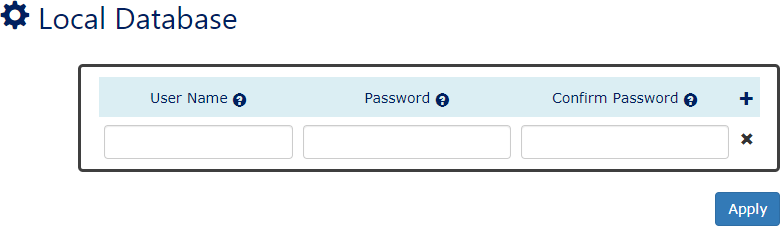 For more information, hover the mouse over the icon in the system.UsernameThe Username is used in authentication.The max. length for the Username is 32 characters. Note: #, \, ', ", ? are invalid characters.PasswordThe Password is used in authentication.The max. length for the Password is 20 characters. Note: #, \, ', ", ? are invalid characters.Confirm PasswordThe Confirm Password field must be the same as Password field.	: Click the plus icon to add a Username/Password row.	: Click the remove icon to delete the Username/Password row.	   (Apply Button)After configuring above fields, click "Apply" button to make the changes effective.CONFIGURE RADIUS SERVER INFORMATION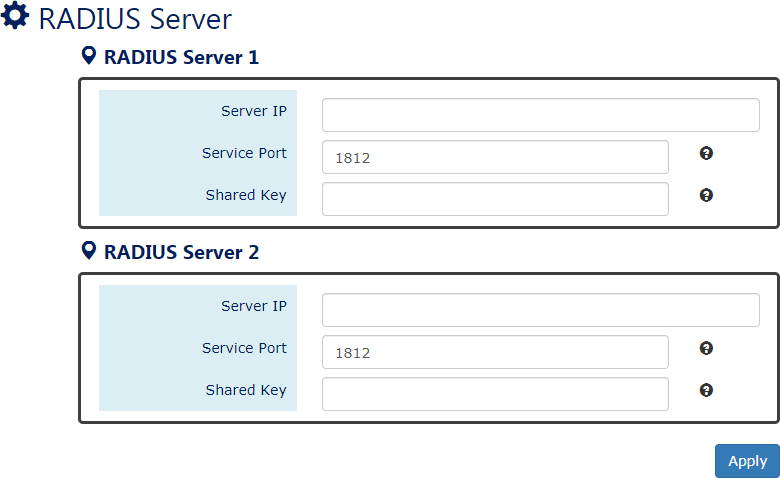 For more information, hover the mouse over the	icon in the system.Server IPThe Server IP is the IP address of the server.Service PortThe Service Port is the listening port on the RADIUS server.Shared KeyThe key is used in establishing the connection between the server and the authenticator before authentication.	   (Apply Button)After configuring above fields, click "Apply" button to make the changes effective.Service ControlWe provide 5 types of interface which are HTTP, HTTPS, SSH, Telnet, and Console Port to  access the management interface of the switch. Users can configure the authority for each type of service to be enabled or disabled. Reset Button is another method to reboot or reset factory default. We also provide the configuration for the Reset Button to enable or disable its function. All the services are enabled by default and users can disable unused service to make the system more secure.CONFIGURE SERVICE CONTROL INFORMATION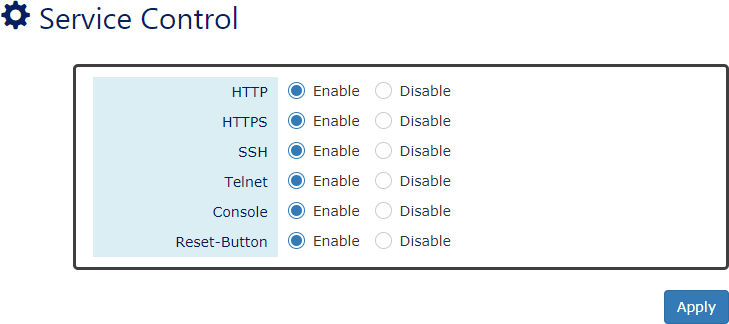 HTTPEnable or Disable to access management interface by HTTP which is the foundation of data communication for the World Wide Web (WWW).HTTPSEnable or Disable to access management interface by HTTPS which is an adaptation of HTTP for security. The communication will be encrypted in HTTPS.SSHEnable or Disable to access management interface by SSH, which is a cryptographic network protocol. SSH provides a secure channel over an unsecured network in the client-server architecture. The switch plays the role of SSH server and hosts plays the role of SSH client.TelnetEnable or Disable to access management interface by Telnet which is a text-oriented virtual terminal connection. It is less secure than SSH because it does not encrypt any data even password when the data is transmitting.ConsoleEnable or Disable to access management interface by Serial Console Port. Disable the Console Port can avoid the misconfiguration by someone who can access the device on-site.Reset ButtonEnable or Disable to react when users press the Reset Button. The Reset Button provides different functions including reboot and reset factory default. Disable Reset Button is a protection from mistaking the button to reboot the system or restore the system to default state.	   (Apply Button)After configuring above fields, click "Apply" button to make the changes effective.Access Control ListAn access control list provides rules to apply all network ports. The inbound traffic checked the entries in the ACL table. Each entry can be the MAC entry for layer 2 address and IP entry for the layer 3 address. And it can check the source address or destination address. User can adjust the address mask to provide the group setting in one entry. Entry have two actions that can permit or deny network packet transmitting to another port.CONFIGURE ACCESS CONTROL LIST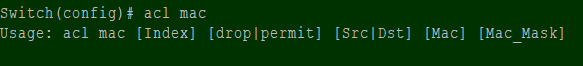 IndexEntry number in the ACL table. Traffic packet will be checked with the index sequence.ActionDrop: Packet will be discarded if it hit the address rule.Permit: Packet will be forwarded if it hit the address rule.Address TypeSrc: Address rule bases on the source addressDst: Address rule bases on the destination addressAddressMAC address with byte colon format. For example: 00:80:C2:01:23:45Address MaskBit mask for address with byte colon. Bit 1 is checking in rule. Otherwise bit 0 is excluded in the checking rule.SSHTo reduce the steps for login the system via SSH connection, the public/private key pair is a good choice for users. The pair of keys is created on the local device and users must provide the public key to the target device, for example, the Ethernet switch. When users connect to the target device, the system creates a safe connection by SSH. The localhost and target device authenticates each other with the public and private keys to make sure the security.BACKUP HOST KEY FILE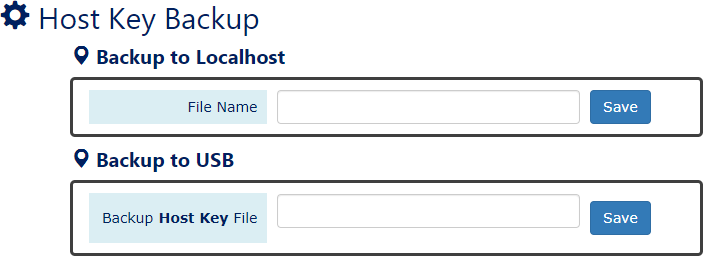 Backup to LocalhostFile NameSpecify the File Name for the SSH Host Key file, which will be saved to the localhost.Backup to USBEnsure there is a USB stick inserted into the USB port.Backup Host Key FileSpecify the File Name for the saved SSH Host Key file, which will be saved to the USB.Note: The file system of USB must be FAT32.	   (Save Button)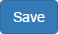 Click the "Save" button to save the configuration file to the Localhost or USB.RESTORE HOST KEY FILE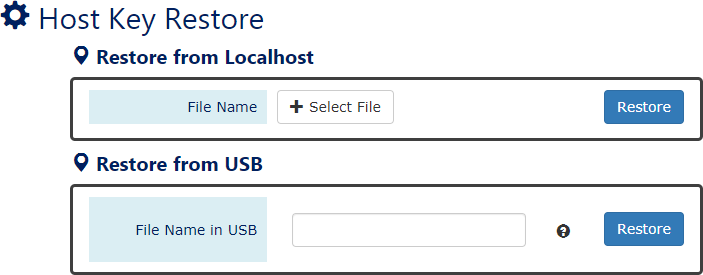 Restore from LocalhostFile NameSelect the SSH Host Key file, which is saved in the Localhost.Restore from USBPlease ensure there is a USB stick inserted into the USB port.File Name in USBThe File Name of the saved SSH Host Key file, which is saved to the USB. If the configuration file is saved in the directory, please specify the full path.Note: The file system of USB must be FAT32.	  (Restore Button)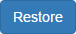 Click the "Restore" button to restore the SSH Host Key from the Localhost or USB.HOST KEY INFORMATIONThe current SSH Host Key is displayed in the “SSH Host Key” page. The system only accept one SSH Host Key, once users restore another Host Key, the current Host Key will be replaced.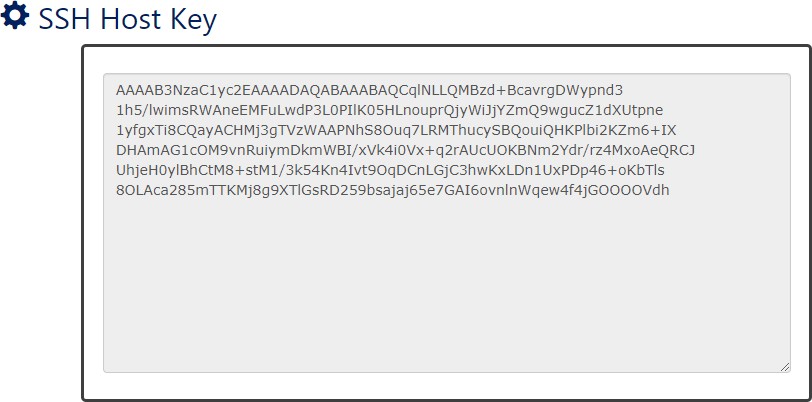 Port MirroringPort Mirroring is a feature that copies the incoming or outgoing packets on one or more ports to another destination port. It is especially useful to monitor the network traffic and analyze the copied traffic. Port Mirroring helps network management to keep a close eye on the network and debug when some issues arise.CONFIGURE PORT MIRRORING INFORMATION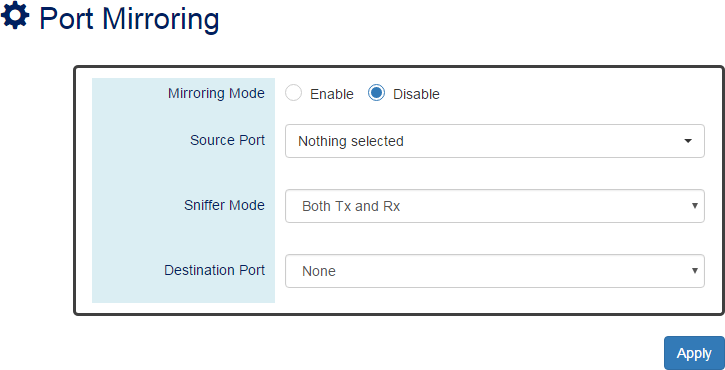 Mirroring Mode“Enable” or “Disable” the Port Mirroring function. If the user enables Port Mirroring function, the system will transmit the traffic of the specific “Sniffer Mode” from “Source Port” to “Destination Port”.Source PortThe traffic on the Source Ports will be sniffed to the Destination Port.Sniffer ModeBoth Tx and Rx: Sniffs both transmitting and receiving traffics. Tx Only: Sniffs only the transmitting traffic.Rx Only: Sniffs only the receiving traffic.Destination PortThe traffic will sniff to the Destination Port. This port is usually connected to a host running the software to observe the packets.	   (Apply Button)After configuring above fields, click "Apply" button to make the changes effective.Remote SPAN (RSPAN)Switch Port ANalyzer (SPAN) provides efficient, high performance traffic monitoring. It duplicates network traffic from a configured interface to another designated interface on the switch. SPAN is used for connectivity troubleshooting and for network performance utilization.An extension of SPAN called Remote SPAN or RSPAN allows users to monitor traffic from source ports distributed over multiple switches. In other words, users can centralize the network capture devices. RSPAN operates by mirroring the traffic from a source port of an RSPAN session on a VLAN. The VLAN is connected to other switches via trunked mode, allowing the traffic on the RSPAN session to be transported across multiple switches. On the switch that contains the destination port for the RSPAN session, the traffic from the VLAN of RSPAN session is simply mirrored out the destination port.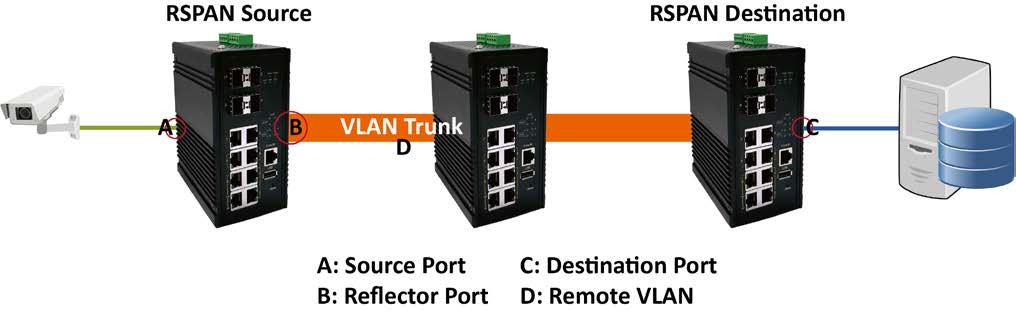 CONFIGURE REMOTE SPAN INFORMATIONThe RSPN is default disabled. The switch provides Source Mode and Destination Mode. Users can select the mode according to their application.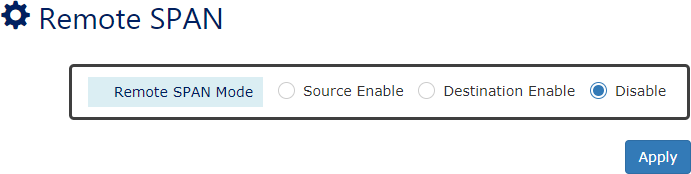 Remote SPAN Mode“Enable” RSPAN on the Source Mode or Destination Mode or “Disable” RSPAN function.CONFIGURE REMOTE SPAN SOURCE MODE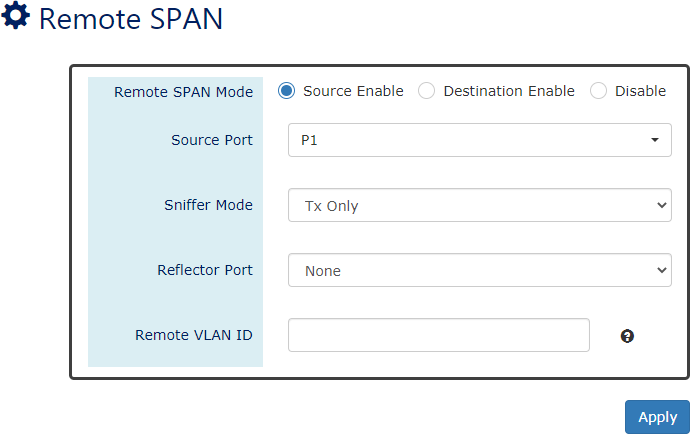 For more information, hover the mouse over the	icon in the system.Source PortThe traffic through the Source Port will be mirrored to remote devices.Sniffer ModeSelect the traffic type, Tx or Rx, to mirror.Reflector PortTo optimize the utilization of switch interfaces, the Reflector Port on our switches is designed to copy packets from the RSPAN Source Port and forward the copied packets out like an uplink port.Remote VLAN IDThe configured Remote VLAN ID will be the RSPAN session and used to transmit RSPAN traffic. The Remote VLAN ID configured on the RSPAN Source and Destination must be the same one.The range of the Remote VLAN ID is from VLAN 2 to 1001 and VLAN 1006 to 4094. VLAN 1 and VLAN 1002 to 1005 are reserved VLANs.CONFIGURE REMOTE SPAN DESTINATION MODE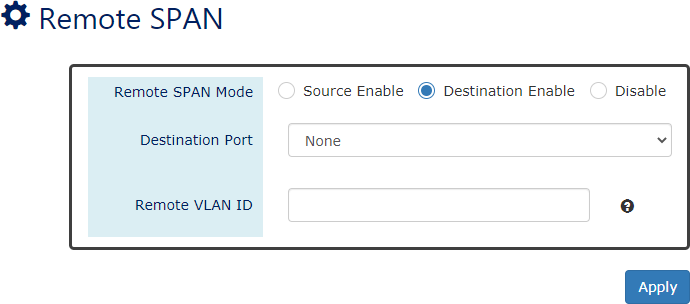 For more information, hover the mouse over the	icon in the system.Destination PortThe copied traffic will be forwarded to this Destination Port.Remote VLAN IDThe configured Remote VLAN ID will be the RSPAN session and used to transmit RSPAN traffic. The Remote VLAN ID configured on the RSPAN Source and Destination must be the same one.The range of the Remote VLAN ID is from VLAN 2 to 1001 and VLAN 1006 to 4094. VLAN 1 and VLAN 1002 to 1005 are reserved VLANs.CONFIGURATION EXAMPLE FOR RSPANIn the following diagram, the SWA is the RSPAN Source, and the SWC is the RSPAN Destination. Between SWA and SWC, there is a SWB which is a normal switch. We are going to monitor the traffic from the IP Camera on the left side to the Server on the right side.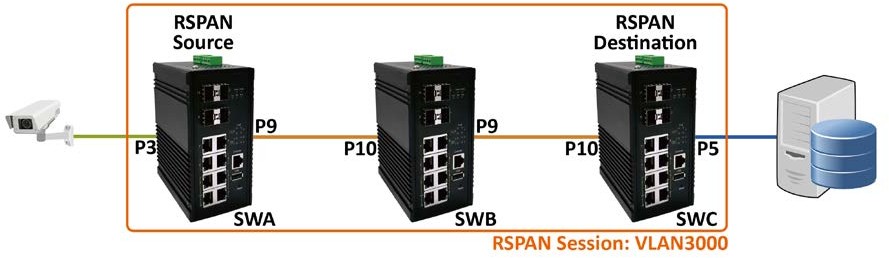 Step-by-step ConfigurationLogin Web Console and click menu “Diagnostics” -> “Remote SPAN”Configure for SWAClick “Source Enable” and there will show other related configuration items.Select the Source Port (Port 3) that will be monitored.Select the Sniffer Mode, normally called traffic type. For this example, we want to monitor the traffic from the IP Camera, so we must select “Rx”.Select the Reflector Port which will forward the copied traffic to the destination. On the SWA, Port 9 is the Uplink and Reflector Port.Decide the Remote VLAN ID for RSPAN Session; the copied traffic will be transmitted through this VLAN trunk. We use VLAN 3000 on this example.Click “Apply” button to effect RSPAN configurations.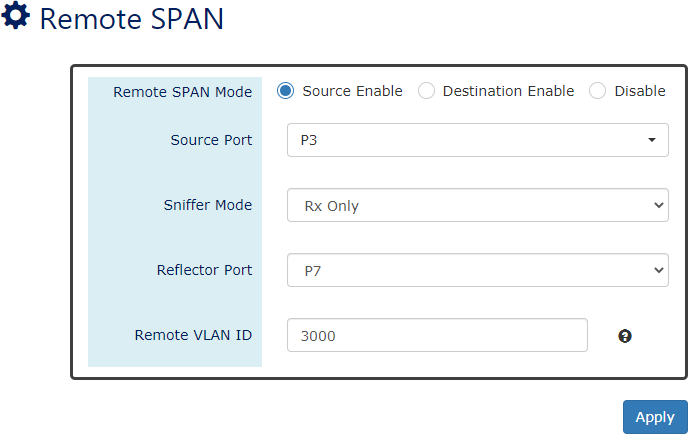 Configure uplink port (Port 9) to tagged member on VLAN 3000.Click “Apply” button on the bottom of the page to make the VLAN effective.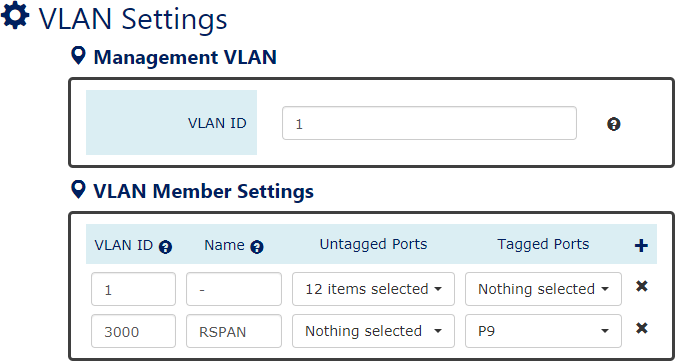 Configure for SWBConfigure the ports (Port 9 and Port 10) connected with SWA and SWC to tagged members on VLAN 3000.Click “Apply” button on the bottom of the page to make the VLAN effective.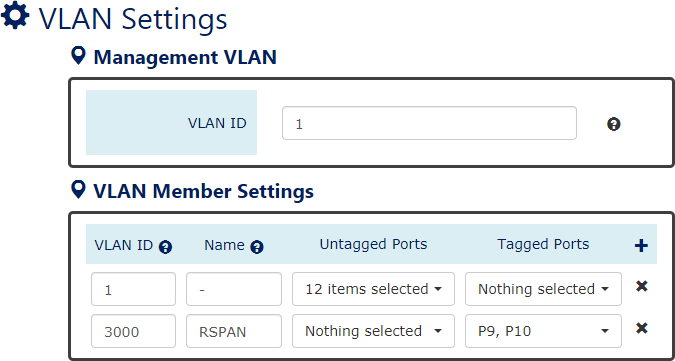 Configure for SWCClick “Destination Enable” and there will show other related configuration items.Select the Destination Port (Port 5) that the copied traffic will be transmitted to.Configure the Remote VLAN ID to VLAN 3000 for RSPAN Session.Click “Apply” button to effect RSPAN configurations.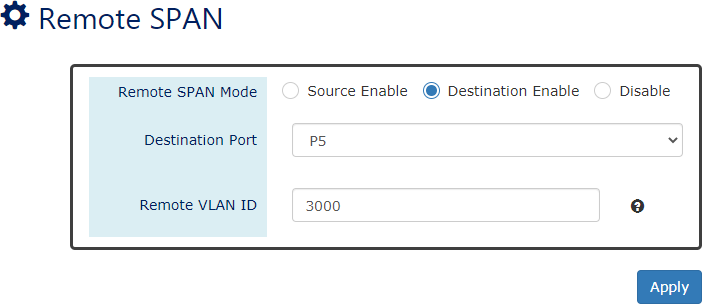 Configure uplink port (Port 10) to tagged member on VLAN 3000.Click “Apply” button on the bottom of the page to make the VLAN effective.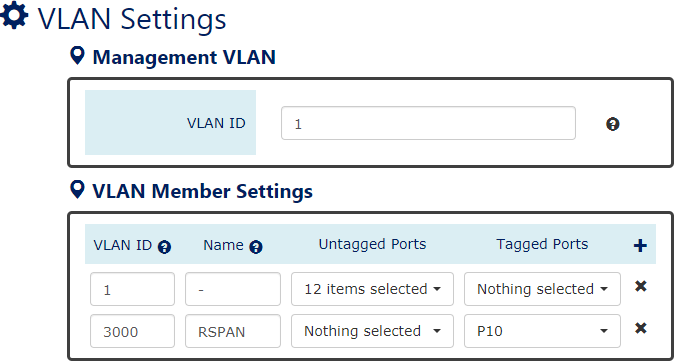 PingPing is a tool used to test the reachability of a device on the IP network. Ping is enabled by sending Internet Control Message Protocol (ICMP) request to the target device and waits for the response packet from the target device to check the connection.PING ANOTHER DEVICE WITH IPV4/IPV6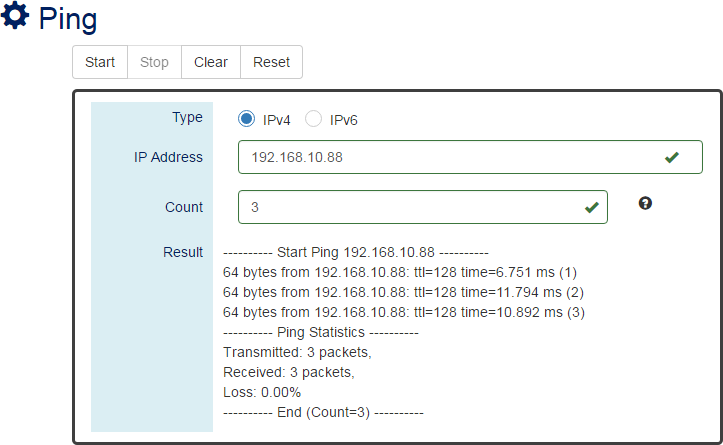 TypeFor more information, hover the mouse over the	icon in the system.Ping a connected device with “IPv4” or “IPv6” protocol.IP AddressThe IP address of the connected device is verified based on the type.CountSets the count times. The system will send “Count” number ICMP packets to the specific IP address and wait for the response.The range of the Count is from 3 to 50. The default Count is 3.ResultThe result of the ping shows the response from the specific IP address. If the specific IP address does not respond, it displays No Response.“Start” ButtonClick the “Start” Button to start the ping to the IP address.“Stop” ButtonClick the “Stop” Button to stop the ping to the IP address before the count is completed.“Clear” ButtonClick the “Clear” Button to clear the “Result”.“Reset” ButtonClick the “Reset” Button to clear the “Result” and reset the “IP Address” and “Count” number.Cable DiagnosticsThis command can check the status of copper cables with the time domain reflectometer (TDR) technology. It can detect a cable fault by sending a detect signal and read the reflecting back. With this test, it can help to identify and narrow down the physical level issue.DISPLAY CABLE DIAGNOSTIC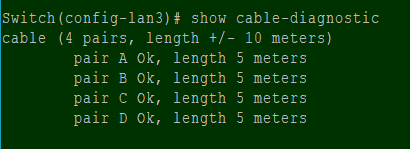 Port SelectorSelect the port number to test.Port 1 to N, where N is based on the total port number.Cable statusThe status of cable. It contains the number of pairs in the cable and the error amount.Usually there are 4 pair in the CAT-5E cable for Gigabit Ethernet link.Pair statusThe status of each pair of port. ‘Ok’ status means cable is connected to another node. ‘Open’ status means cable does not connect to any device.LengthThe length of each pair of port in meters. Please note the error amount is around 10 meters due to the TDR technology. The short cable less than the error amount might be untastable.LLDPLLDP is Link Layer Discovery Protocol and it is a vendor-neutral layer 2 protocol that is defined by IEEE 802.1AB. LLDP is used in advertising identity of the devices, capabilities, and neighbors on the LAN. The information from the neighbors enables the switch to quickly identify the devices and interoperate with each other more smoothly and efficiently. The neighbor table shows the information about the device that is next to the port. The LLDP can only get information from the device that is close to it. If the users want to know the topology of the LAN, they can collect all information from the device and analysis the neighbor table.CONFIGURE LLDP INFORMATION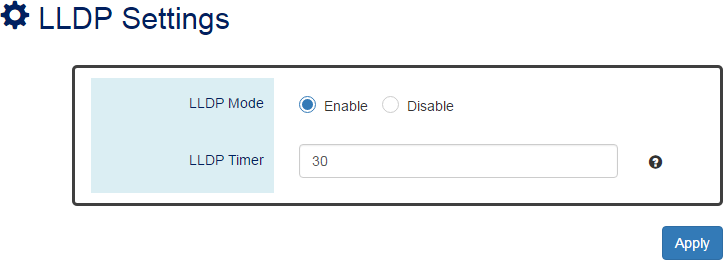 For more information, hover the mouse over the	icon in the system.LLDP Mode“Enable” or “Disable” the LLDP function.LLDP TimerThe LLDP Timer is a time interval to send LLDP messages. The range of the LLDP Timer is from 5 to 32767 seconds. The default LLDP Timer is 30 seconds.	   (Apply Button)After configuring above fields, click "Apply" button to make the changes effective.LLDP NEIGHBOR TABLE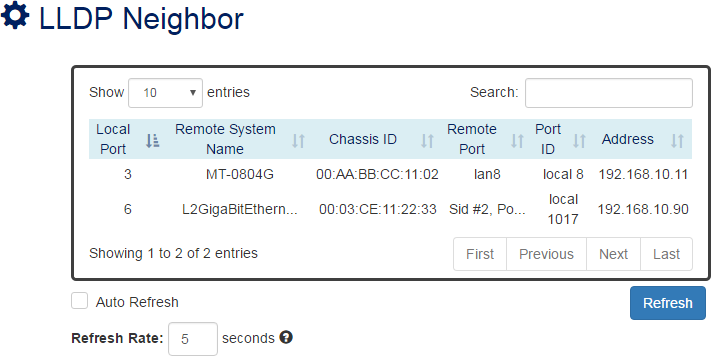 Local PortThe port connected to the LLDP neighbor on the local switch.Remote System NameThis is the system name of the LLDP neighbor. This value is set and provided by the remote device.Chassis IDThe Chassis ID defines the MAC Address of the LLDP neighbor.Remote PortThis field displays the port information received from the LLDP neighbor.Port IDThe Port ID displays the port identity of the connected port on the LLDP neighbor.AddressThe Address displays the IP address of the LLDP neighbor.System WarningSystem Warning contains “System Event Log”, “SMTP Settings”, and “Event Selection” for different types of services such as “Fault Alarm”, “System Log”, “SMTP”, and “SNMP Trap”. These logs are especially useful for the administrator to manage and debug the system. When the system is powered off or when someone tries to login the system or the system reboots abnormally, or when some of the interfaces are linked down, the system sends log messages to notify specific users and record the events on the server or assigned platform. Users can also connect an alarm buzzer to the relay alarm pins. When the configured “Fault Alarm” events are triggered, the alarm buzzer will ring to notify the users.CONFIGURE SYSTEM WARNING INFORMATION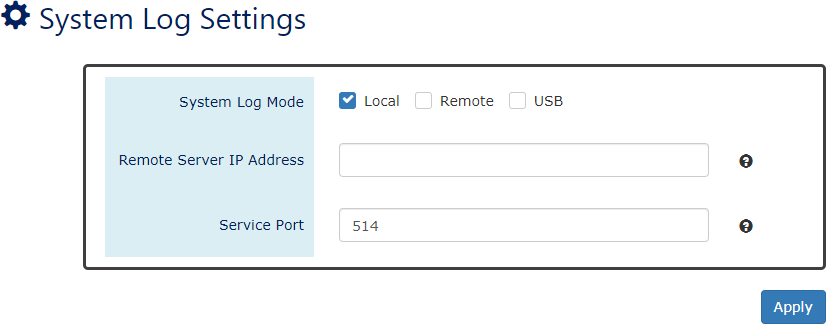 For more information, hover the mouse over the	icon in the system.System Log ModeSelect the checkbox to send system log to Local (Switch), Remote, or USB when events happened.Remote Server IP AddressThe field contains the IP Address of the remote server. If the “Remote” mode is enabled, users must assign this IP Address to receive the system logs. The system supports both IPv4 and IPv6 addresses for the remote server.Service PortThe port is used to listen to the system log packets on the remote server. The range of the Service Port is from 1 to 65535.The default Service Port is 514.          (Apply Button)After configuring above fields, click "Apply" button to make the changes effective.SYSTEM EVENT LOG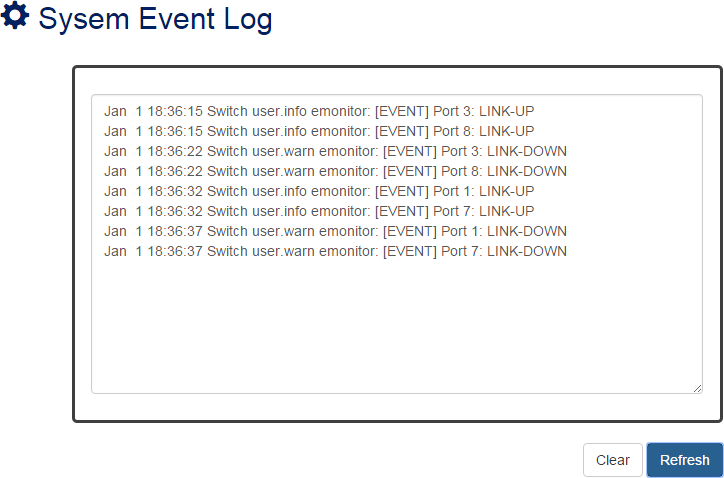 Log Text AreaThe system event information displays if the “Local” system log mode is enabled and the configured events are triggered.	   (Clear Button)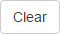 Click the “Clear” button to clear the system event log in the text area.	  (Refresh Button)Click the “Refresh” button to refresh the system event log in the text area.CONFIGURE SMTP INFORMATION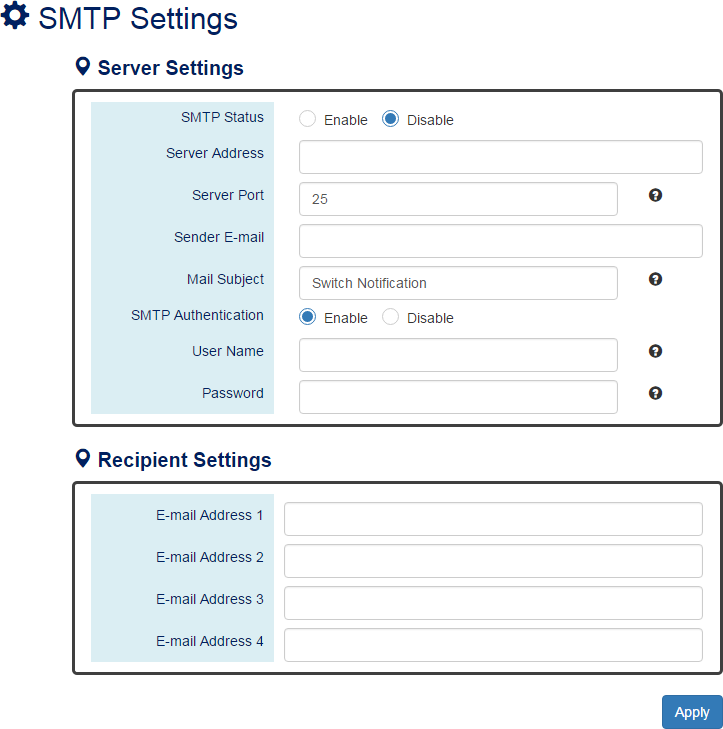 For more information, hover the mouse over the	icon in the system.Server SettingsSMTP Status“Enable” or “Disable” the SMTP function.Server AddressThis is the IP address or URL of the SMTP Server. For example, the SMTP server address provided by Google is “smtp.gmail.com”.Server PortThis field is the port listening on the server for the SMTP request. For security, we suggest users configure the server port to 465 for SSL or 587 for TLS.The range of the Service Port is from 1 to 65535.The default Service Port is 25. Port 25 is the default port for e-mail server.Sender E-mailThe Sender E-mail is the e-mail address used to send the notifications to Recipients.Mail SubjectThe Mail Subject is a string that is displayed in the E-mail title.Note: #, \, ', ", ? are invalid characters.SMTP Authentication“Enable” or “Disable” to authenticate the SMTP server with the configured username and password.UsernameThe username is used in authentication with the SMTP server. The max. length for the Username is 32 characters.Note: #, \, ', ", ? are invalid characters.PasswordThe password is used in authentication with the SMTP server. The max. length for the Password is 32 characters.Note: #, \, ', ", ? are invalid characters.Recipient SettingsE-mail Address 1-4The configured e-mail address will receive the notifications if the SMTP is enabled and the events set on “Event Selection” are triggered.	   (Apply Button)After configuring above fields, click "Apply" button to make the changes effective.CONFIGURE SYSTEM EVENT SELECTIONS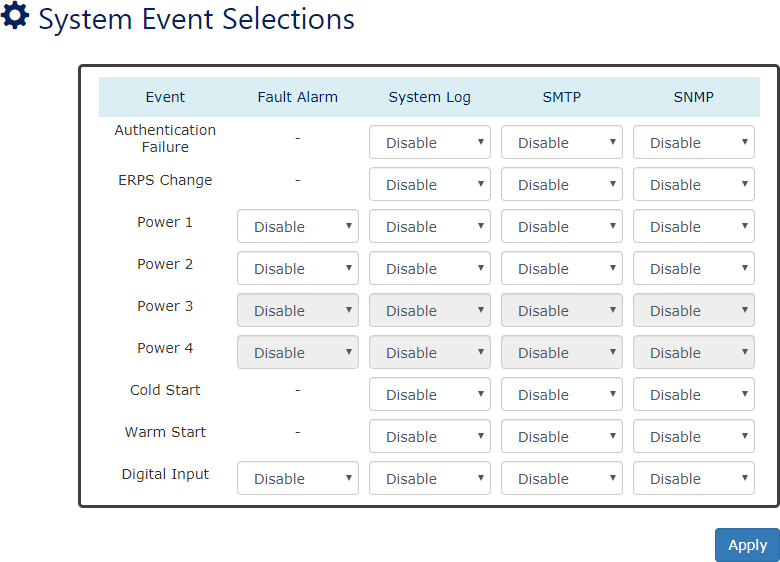 EventThere are 5 events on the System Events.Authentication Failure: Login failed on the web console or CLI. It may be caused due to incorrect username or password.ERPS Change: The ERPS function is working and the topology is changed. Power 1 - 4: The power 1 to 4 is powered off.Cold Start: The system reboots due to interruption of power supply.Warm Start: The system reboots by issuing “reboot” command on CLI or clicking the “reboot icon” on the web console.Digital Input: The signal from the digital input is changed from high to low or low to high.	   (Apply Button)After configuring above fields, click "Apply" button to make the changes effective.CONFIGURE INTERFACE EVENT SELECTIONS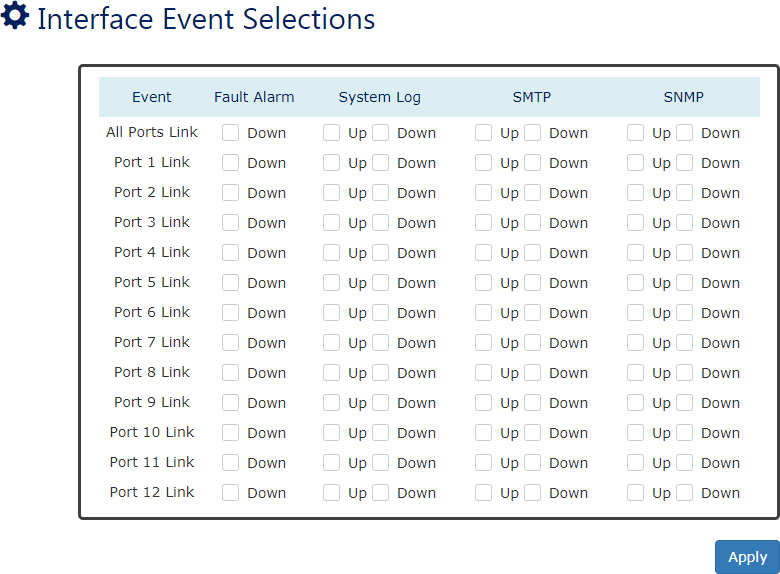 EventThe events on the “Interface Events” display the link status for each port. Fault Alarm is triggered only during link down and other system log types support both link up and link down.Fault AlarmThe Fault LED will turn on red and relay will turn ON, if the configured events are triggered. By default, the Fault LED is green, and relay is turned OFF in the normal situation.System LogWhen the configured events are triggered, the logs will be displayed in the “System Event Log” page, remote server, or saved to a USB file named “message”. This is based on the settings of the “System Log Mode” in the “System Log Settings” page.Note: The file system of USB must be FAT32.SMTPIf the SMTP is enabled and the configured events are triggered, the system will send an e-mail notification to the e-mail addresses of the assigned recipient set in the “SNMP Settings” page.SNMPIf the SNMP Trap is enabled and the configured events are triggered, the system will send event information to the assigned “Trap Receiver IP”, which is set in the “SNMP Trap” page.          (Apply Button)After configuring above fields, click "Apply" button to make the changes effective.CONFIGURE SFP DDM EVENT SELECTIONS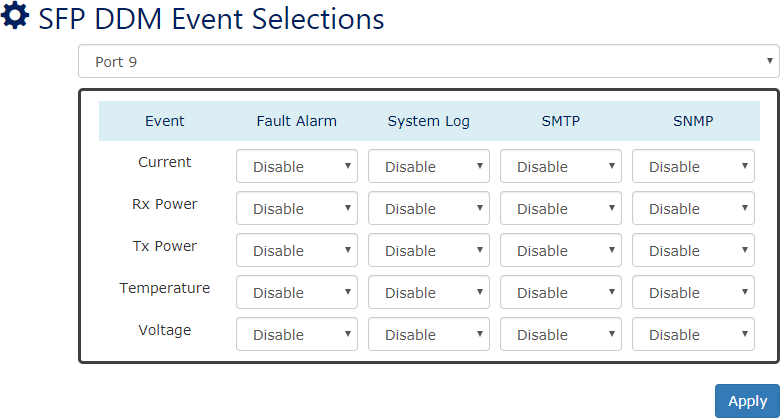 EventThere are 5 events on the “SFP DDM Events”: Current, Rx Power, Tx Power, Temperature, and Voltage. Enable or Disable the event fault alarm or system warning when the value is higher than the high alarm/warning threshold or the value is lower than the low alarm/warning threshold.Data CollectionThe health of switch system is especially important in the real application. For most switches, they provide basic real-time traffic and PoE status, but users need the long-time records to analyze and statistic for the system. For this purpose, we implement the Data Collection function to collect traffic and PoE status periodically and save the collected data to the USB device. In addition to this, we also provide charts to display the collected data. Users can easily recognize the situation of the switch system and find the unusual points from the charts.To ensure the accuracy of the data, the NTP service must be turned on before enable Data Collect function, so that when users find an abnormal record, they can trace it by the recording time. And there is no worry for the size of system storage because the data is saved in the USB. The data even can be move to other devices to display or users can use the collected raw data to do other application.CONFIGURE DATA COLLECTION SETTINGSUSB and NTP are essential before users enable the Data Collection functions. Please check if there is an USB inserted and the NTP service is also enabled. The file system of USB must be FAT32.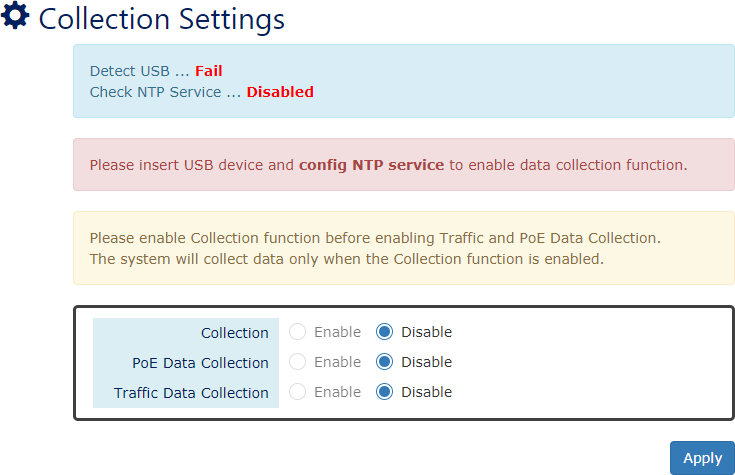 Collection“Enable” or “Disable” Data Collection Function on the switch. The Traffic and PoE Data Collection can be enabled only when the Collection is enabled.PoE Data Collection (PoE Models Only)“Enable” or “Disable” PoE Data Collection function on the switch.Traffic Data Collection“Enable” or “Disable” Traffic Data Collection function on the switch.RESET COLLECTED DATA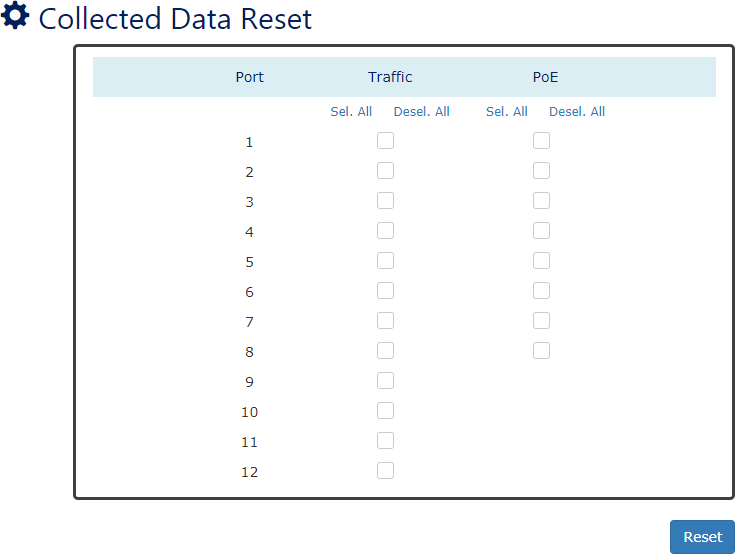 PortPort 1 to Port N, N is based on the total port number.TrafficCheck the checkbox to reset the data for the designated port. After reset, the collected data will be removed from the USB.Note: It cannot undo after reset, please make sure you want to reset the file.PoE (PoE Models Only)Port 1 to Port N, N is based on the total port number.POE STATUS CHARTS (PoE Models Only)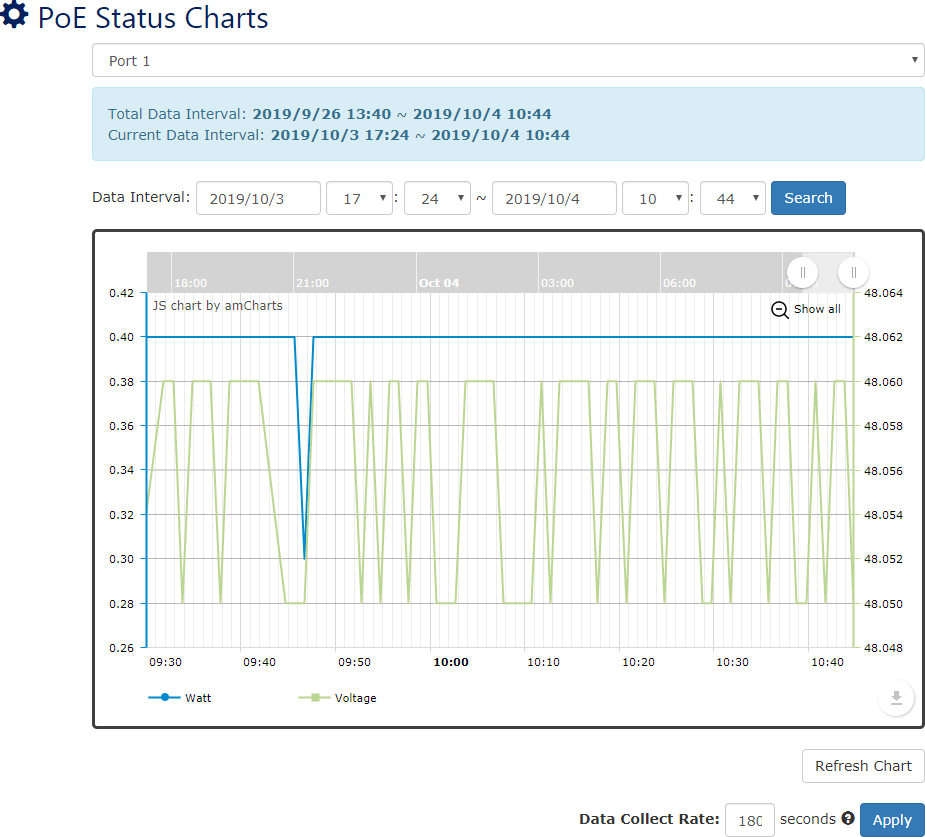 For more information, hover the mouse over the	icon in the system.Port (Drop-down Selector)Port1 to PortN, where N is based on the total PoE port number. The PoE Status Chart is displayed by port.Total Data IntervalThe interval is the date time from first data to last data that collected in the USB.Current Data IntervalThe interval is the date time from first data to last data that displayed on the current chart.Data Interval (Drop-down Selector)Select an interval to search data. The returned data will be displayed on the chart. The number of data is limited by the system, if the selected interval is larger than the limitation, the system will return an acceptable interval (Shown as the following screenshot).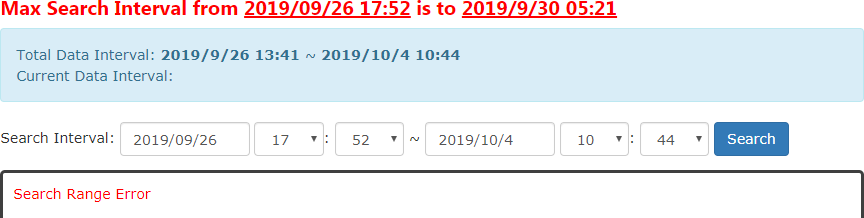 Note: After configuring “Data Interval”, click "Search" button to get data in the interval.ChartThe chart displays both watts (blue line) and voltage (green line) data.Refresh Chart (Button)Press the Refresh Chart button to refresh the chart and get the updated data.Data Collect RateThe field is the period to collect data. The system will get the real-time data periodically according to the configured Data Collect Rate.Note: PoE Status Charts and Interface Traffic Charts are shared the same Data Collect Rate. The range of the Data Collect Rate is from 60 to 600 seconds.The default Data Collect Rate is 180 seconds.Note: After configuring “Data Collect Rate”, click "Apply" button to make the changes effective.INTERFACE TRAFFIC CHARTS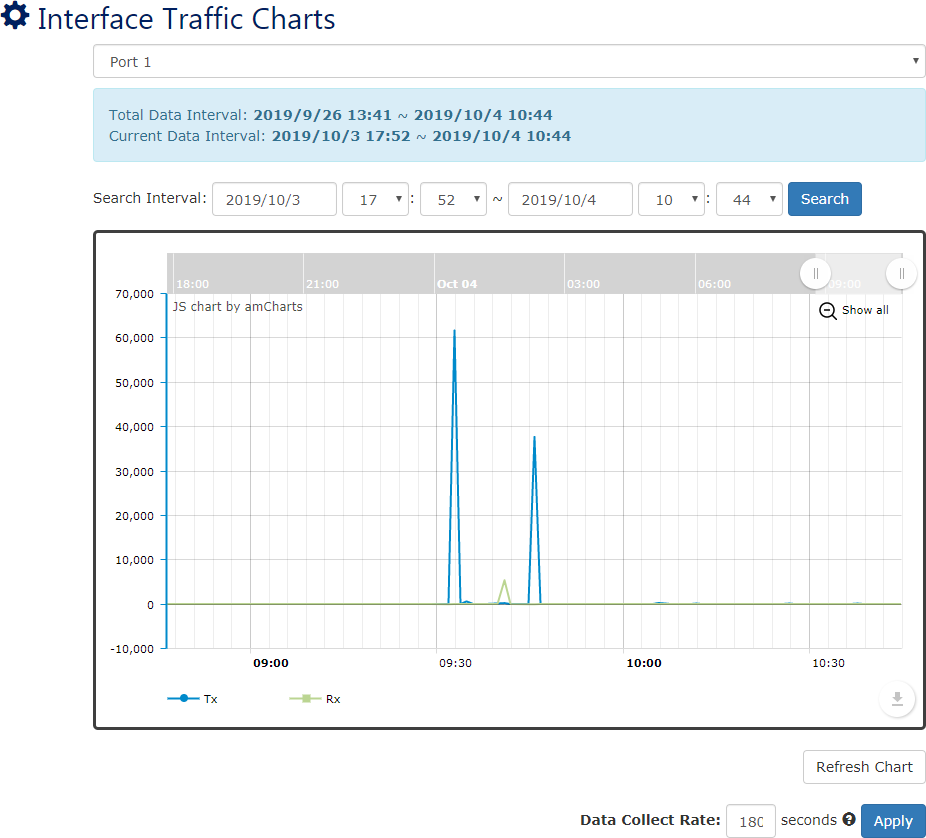 For more information, hover the mouse over the	icon in the system.Port (Drop-down Selector)Port1 to PortN, where N is based on the total switch port number. The Interface Traffic Chart is displayed by port.Total Data IntervalThe interval is the date time from first data to last data that collected in the USB.Current Data IntervalThe interval is the date time from first data to last data that displayed on the current chart.Data Interval (Drop-down Selector)Select an interval to search data. The returned data will be displayed on the chart. The number of data is limited by the system, if the selected interval is larger than the limitation, the system will return an acceptable interval (Shown as the following screenshot).Note: After configuring “Data Interval”, click "Search" button to get data in the interval.ChartThe chart displays transmitted bytes (blue line) and received bytes (green line) data.Refresh Chart (Button)Press the Refresh Chart button to refresh the chart and get the updated data.Data Collect RateThe field is the period to collect data. The system will get the real-time data periodically according to the configured Data Collect Rate.Note: Interface Traffic Charts and PoE Status Charts are shared the same Data Collect Rate. The range of the Data Collect Rate is from 60 to 600 seconds.The default Data Collect Rate is 180 seconds.Note: After configuring “Data Collect Rate”, click "Apply" button to make the changes effective.MAC TableMAC address is Media Access Control address, which is used in layer 2 switching. A MAC Address table is maintained by the switch to transmit frames more efficiently. When the switch receives a frame, the system will check the MAC table and forward the frame to the corresponding port. The MAC Address table is built dynamically by the received frames and when the system receives a frame with an unknown MAC address, it floods the frame to all LAN ports in the same VLAN. When the destination device replies the system identifies the MAC Address and the target port.The MAC Address for the switch is designed as per-port-per-MAC, which implies each port has its own MAC Address. This is for MAC sensitive protocols such as Spanning-tree protocol. The MAC Address display on the right side of WEB GUI is the MAC Address for whole system and the MAC Addresses for the ports are increasing by 1 from port 1 to last port.For example, the MAC Address of the system is 68:02:35:FF:FF:05, and there are 8-port on the switch. The MAC Address for each port will be:Note: The MAC Address is hex format, so the number after “09” is “0A”.CONFIGURE STATIC MAC ADDRESS INFORMATION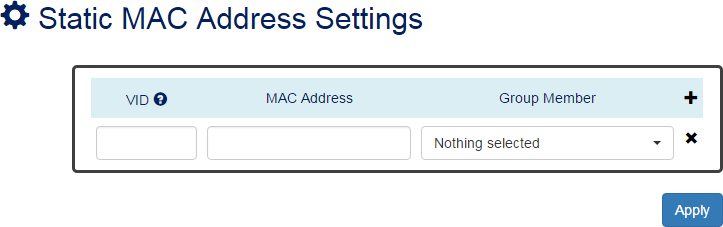 VIDFor more information, hover the mouse over the	icon in the system.The VID is the VLAN group ID, which contains the configured MAC Address . The range of the VID is from 1 to 4094.MAC AddressThis field is the static MAC Address of the configured member ports in the VLAN group.Group MemberThe Group Member is the port(s) in the VLAN group, to which the configured MAC Address belongs.	: Click the plus icon to add a static MAC Address row.	: Click the remove icon to delete the static MAC Address row.	   (Apply Button)After configuring above fields, click "Apply" button to make the changes effective.MAC ADDRESS TABLE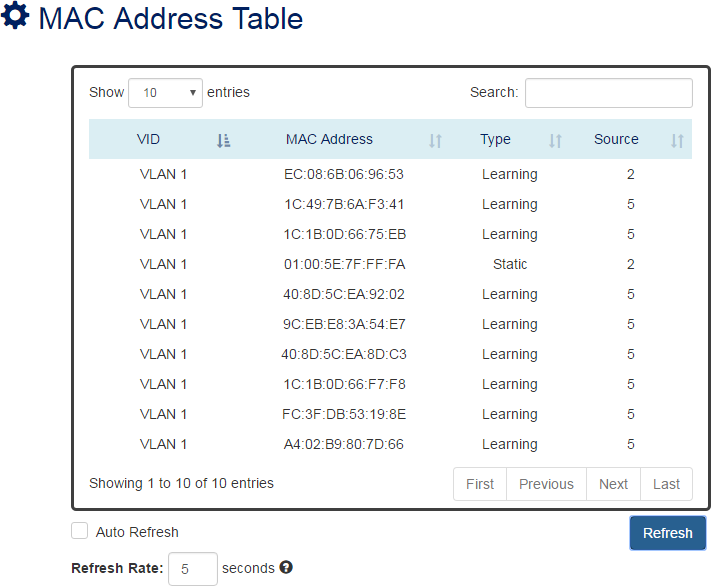 VIDThe VID is the VLAN group ID, which contains the configured MAC Address.MAC AddressThe MAC Address column displays the learnt or configured MAC Addresses.TypeThe Type column displays the type (Learning or Static) of the MAC Address. Learning: The MAC address is learnt from the transmitting frames.Static: The MAC Address is configured by the users or the system.SourceThe Source column displays the port(s) to which the MAC Address belong.AuthorizationThe "Username" and "Password" are particularly important information both in the "Command Line Interface" or "Web Console". Users have to login into the system before doing any configuration. We strongly suggest the users to change at least the password for security when they are going to use this device.We also provide authentication with RADIUS/TACACS+ server from software version 1.0.3. Users can maintain the login information in their own RADIUS/TACACS+ database and allow several usernames/passwords to login the system.CONFIGURE LOGIN INFORMATION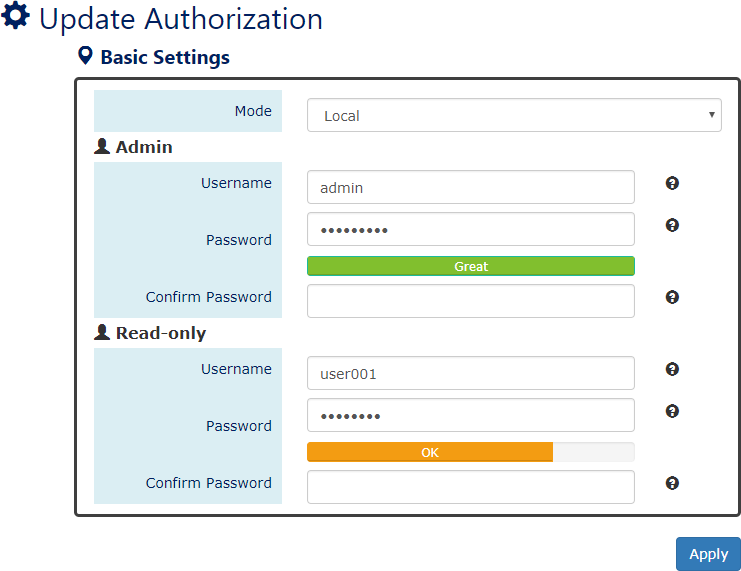 ModeFor more information, hover the mouse over the	icon in the system.There are three modes for login authentication.Local: The username and password are defined in the system. Currently we support two-level users – Admin and Read-only user. The Admin can access any page and configure the system but the read-only user can only access status pages.Radius: The username and password are defined in the RADIUS server and when user’s login the system, the system will authenticate with the RADIUS server to get the login permission. The password will be encrypted during the transmitting.Tacacs+: The username and password are defined in the TACACS+ server and when users login the system, the system will authenticate with the TACACS+ server to get the login permission. The whole payload and password will be encrypted during the transmitting.UsernameThe account used to login to the system.The maximum length of the Username is 32 characters Only alphabet (A-Z, a-z) and numbers (0-9) are allowed. The default Username is admin.PasswordThe password used to login to the system. We provide password strength bar for reference. There are 3 levels - Weak, OK, and Great. We strongly recommend users configuring the password to “Great” level for security.The maximum length of the Password is 32 characters.Only alphabet (A-Z, a-z), numbers (0-9), and chars (!,@,%,^,*,(,)) are allowed. The default Password is admin.Confirm PasswordIt is used to confirm the value specified by the users in the "Password" field. The value of the field must be the same as "Password".	   (Apply Button)After configuring above fields, click "Apply" button to make the changes effective.CONFIGURE RADIUS SERVER INFORMATIONThis section only display when the mode in the Basic Settings is set to “Radius”.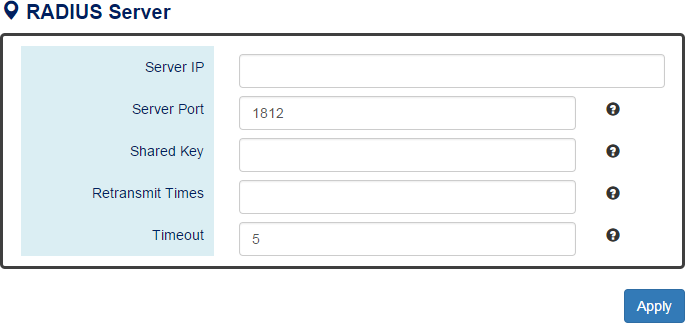 For more information, hover the mouse over the	icon in the system.Server IPThe IP address of the RADIUS server must in the same subnet as the IP address of the switch.Server PortThe port is listening to the RADIUS service on the RADIUS server. The range of the Server Port is from 1 to 65535.The default Server Port is 1812.Shared KeyThe Shared Key is a string that used to build the connection with the RADIUS server. It must be the same as the string/secret set in the RADIUS server.The maximum length of the Shared Key is 32 characters.Retransmit TimesThe password used to login to the system.The range of the Retransmit Times is from 1 to 1000.TimeoutThe time interval is used to waiting for the response from the RADIUS server. The range of the Timeout is from 1 to 1000 seconds.The default Timeout is 5 seconds.	   (Apply Button)After configuring above fields, click "Apply" button to make the changes effective.CONFIGURE TACACS+ SERVER INFORMATIONThis section only display when the mode in the Basic Settings is set to “Tacacs+”.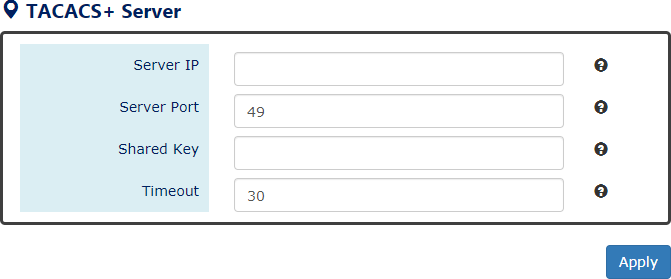 For more information, hover the mouse over the	icon in the system.Server IPThe IP address of the TACSCS+ server must in the same subnet as the IP address of the switch. The system supports both IPv4 and IPv6 addresses for the TACACS+ server.Server PortThe port is listening to the TACSCS+ service on the TACSCS+ server. The range of the Server Port is from 1 to 65535.The default Server Port is 49.Shared KeyThe Shared Key is a string that used to build the connection with the TACSCS+ server. It must be the same as the string/secret set in the TACSCS+ server.The maximum length of the Shared Key is 32 characters.TimeoutThe time interval is used to waiting for the response from the TACSCS+ server. The range of the Timeout is from 1 to 1000 seconds.The default Timeout is 30 seconds.	   (Apply Button)After configuring above fields, click "Apply" button to make the changes effective.Firmware UpgradeFor a better performance and wider industrial applications, we constantly develop new features and revise the issues from the users. We suggest the users to upgrade the system to the newest firmware version to have a better user experience.We provide 2 ways to upgrade the firmware from the Web Console, - one is saving the firmware file in the USB stick and another one is to save the firmware file on the PC. If the firmware file is on the PC, the users will have to only select the file and click Apply button, for the system to upgrade it automatically.UPGRADE FIRMWARE VERSION - UPLOAD FIRMWARE FILE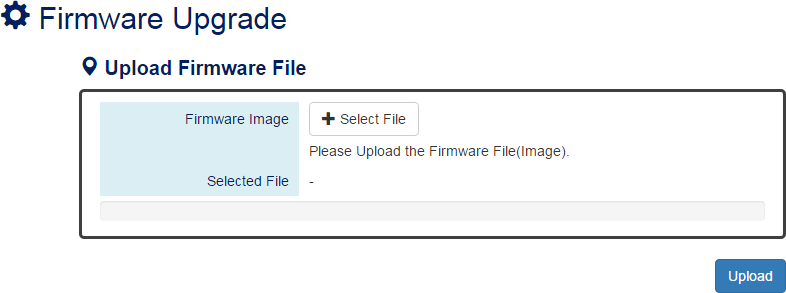 Firmware ImageClick the "Select File" button to select the firmware image provided by the sales or support. The Firmware Version displayed on the system can be customized by the file name. For example, if you want the version to be called as 1.2.3, you only need to modify the file name to XXX-v1.2.3 (XXX is the original file name).Selected FileAfter selecting a firmware image to be uploaded, the selected file name will be displayed in this field.	   (Upload Button)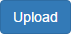 After selecting the firmware image, click "Upload" button to upload it.UPGRADE FIRMWARE PROCESS - UPLOADING FIRMWARE FILEThe following steps are performed when the system starts to upgrade after the "Apply" button is clicked:Uploading the firmware imageThe progress bar displays the uploading percentage.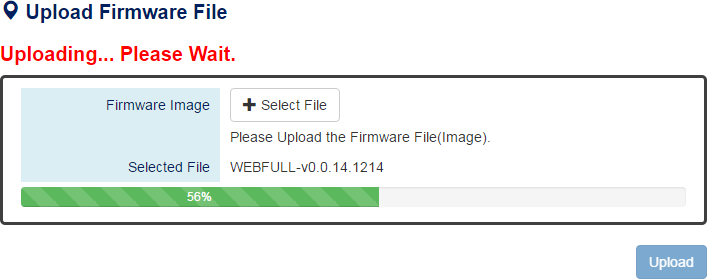 Verifying the uploaded fileWhen the file is 100% uploaded, the system starts to verify the uploaded file to make sure it is valid. By default, the firmware image is encrypted to prevent the attack on man-in-the-middle. Optionally, higher encryption methodology is also provided.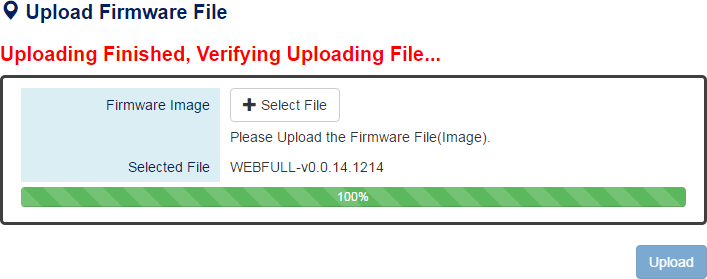 Installing the uploaded firmware imageThe new firmware will install after the system validates it.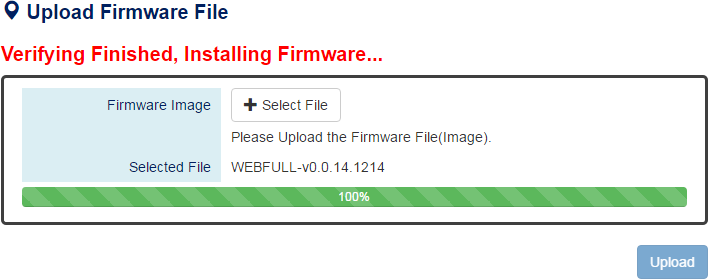 Rebooting the systemThe system will reboot automatically if the firmware is upgraded without any issue. The progress bar displays the rebooting progress.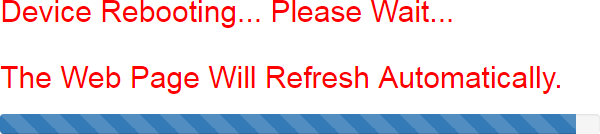 UPGRADE FIRMWARE VERSION - COPY FIRMWARE FILE FROM USB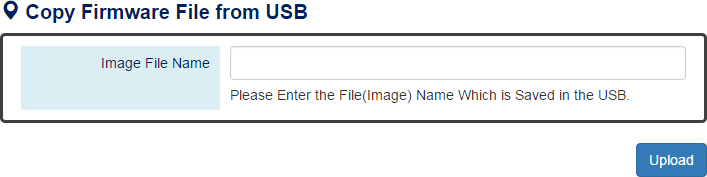 Image File NameEnter the name of the firmware image in the USB. The system will try to identify the file with specified file name to upload it to the system.Note: The file system of USB must be FAT32.	   (Upload Button)After entering the firmware image name, click "Upload" button to copy it from the USB to the system.UPGRADE FIRMWARE PROCESS - COPY FIRMWARE FILE FROM USBCopying the firmware image from USB to switchThe system will also check if the USB is inserted and file exists.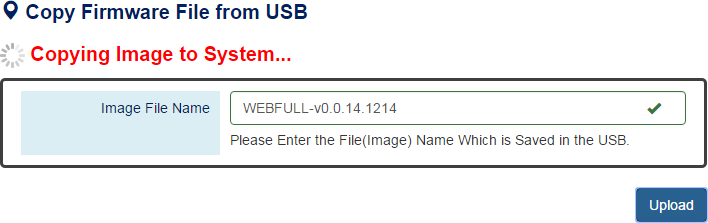 Verifying the uploaded fileAfter copying the firmware file to switch, the system starts to verify the uploaded file to make sure it is valid. By default, the firmware image is encrypted to prevent the attack on man-in-the-middle. Optionally, higher encryption methodology is also provided.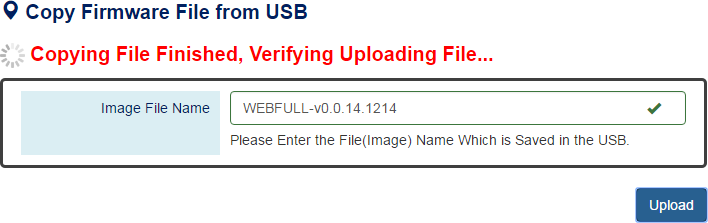 Installing the uploaded firmware imageThe new firmware will install after the system makes sure it is valid.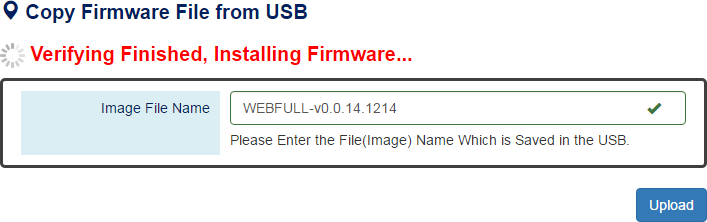 Rebooting the systemThe system will reboot automatically if the firmware is upgraded without any issue. The progress bar displays the rebooting progress.Config BackupUnder normal application circumstances, there are several switches in the Network, and they may be configured with the same features. To facilitate this, the users can configure one of the switches and save the configuration file to localhost (for example: users' PC) or USB sticks and then restore the configurations on another switch via "Config Restore" function. Configuration files on the USB thumb drive can also provide a way for fast replacement of the device when it is damaged.BACKUP CONFIGURATION FILE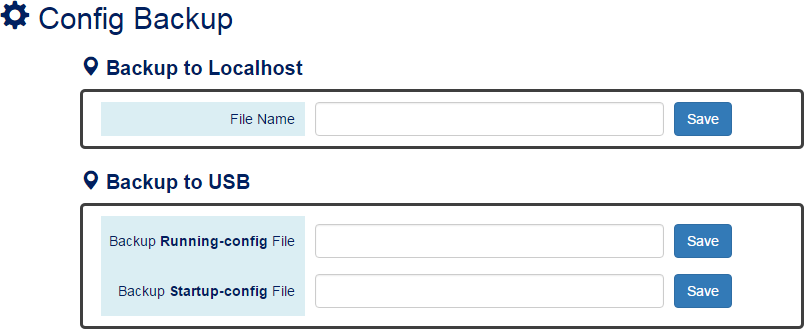 Backup to LocalhostFile NameSpecify the File Name for the Startup-config file, which will be saved to the localhost.Backup to USBEnsure there is a USB stick inserted into the USB port.Backup Running-config FileSpecify the File Name for the saved Running-config file, which will be saved to the USB.Backup Startup-config FileSpecify the File Name for the saved Startup-config file, which will be saved to the USB.Note: The file system of USB must be FAT32.The “space” is not allowed in the File Name.	   (Save Button)Click the "Save" button to save the configuration file to the Localhost or USB.NOTE: If the File Name filed is empty, the system assigns the default name: config-[datetime].cfgConfig RestoreWe suggest users to save/backup the configurations after a series of settings. If another device needs the same configurations, users can use the Config Restore function to restore it.RESTORE CONFIGURATION FILE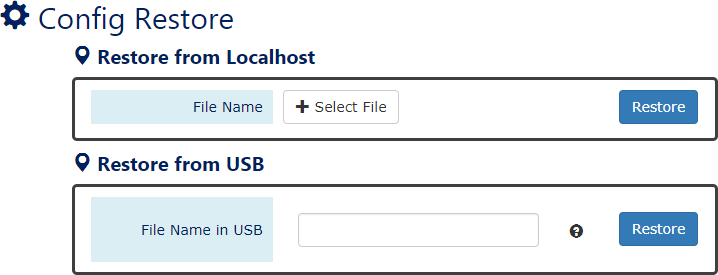 Restore from LocalhostFile NameSelect the configuration file, which is saved in the Localhost.Restore from USBPlease ensure there is a USB stick inserted into the USB port.File Name in USBThe File Name of the saved configuration file, which is saved to the USB. If the configuration file is saved in the directory, please specify the full path.Note: The file system of USB must be FAT32.The “space” is not allowed in the File Name.	  (Restore Button)Click the "Restore" button to restore the configurations from the Localhost or USB.USB Auto-Load & Auto-BackupCONFIGURE USB AUTO-LOAD AND AUTO-BACKUP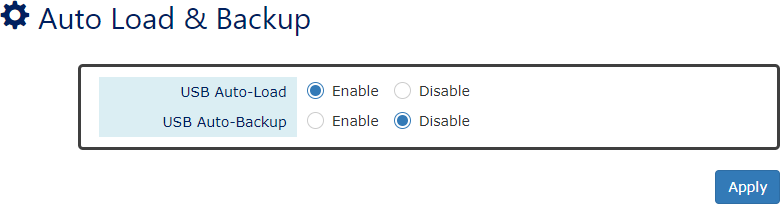 USB Auto-Load“Enable” or “Disable” the USB Auto-Load function. If “USB Auto-Load” is enabled, the system will search the configuration file named “startup-config” in the USB and load it when rebooting.Note: The file system of USB must be FAT32.USB Auto-Backup“Enable” or “Disable” USB Auto-Backup function. If “USB-Auto-Backup” is enabled, the system will save the configurations to a file named “running-config” in the USB when users modify the configurations.Note: The file system of USB must be FAT32.	   (Apply Button)After configuring above fields, click "Apply" button to make the changes effective.Command & Control NodeCommand & Control Node (CCN) provides firmware upgrading for batch of switches at once. Currently, the CCN function can upgrade maximum 10 nodes at the same time. With CCN function, administrators can work more efficient and save a lot of time.The CCN function is supported on any kind of topologies, such as ring, linear, mesh, star… etc.The following diagram is an example with ring topology.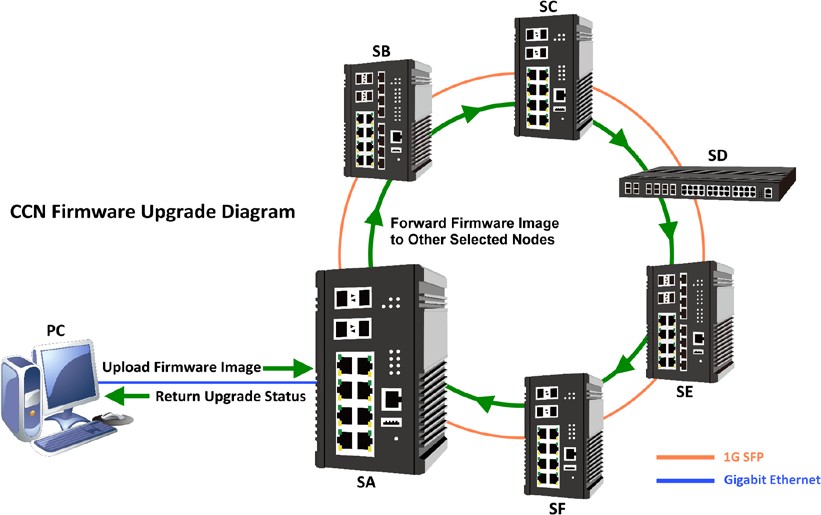 The SA Switch is the CCN master connected to PC, and from PC end, users can control the CCN function, such as selection of joined switches and firmware path configuration. The firmware image must be saved in the USB device. After clicking Upgrade button on CCN master, the SA starts upgrading its firmware if SA is selected and forwards the firmware image to other switches (SB, SC, SD, SE, or SF) that selected to join CCN. Once the switches receive the firmware image, they will also start upgrading their firmware automatically. That is why we say CCN can help administrators save time and work more efficiently.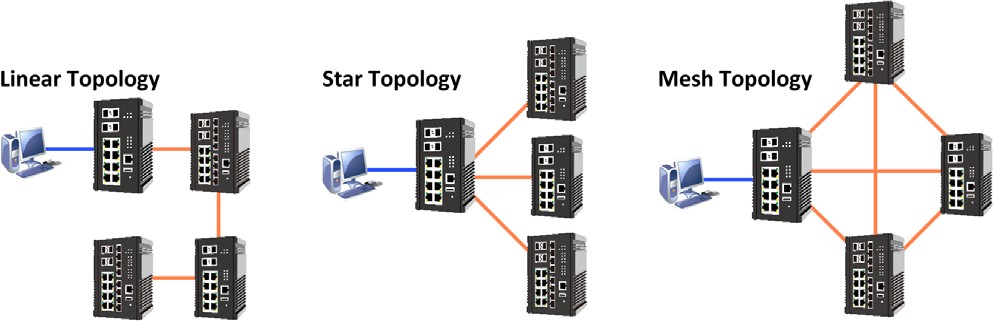 CONFIGURE COMMAND & CONTROL NODE (CCN)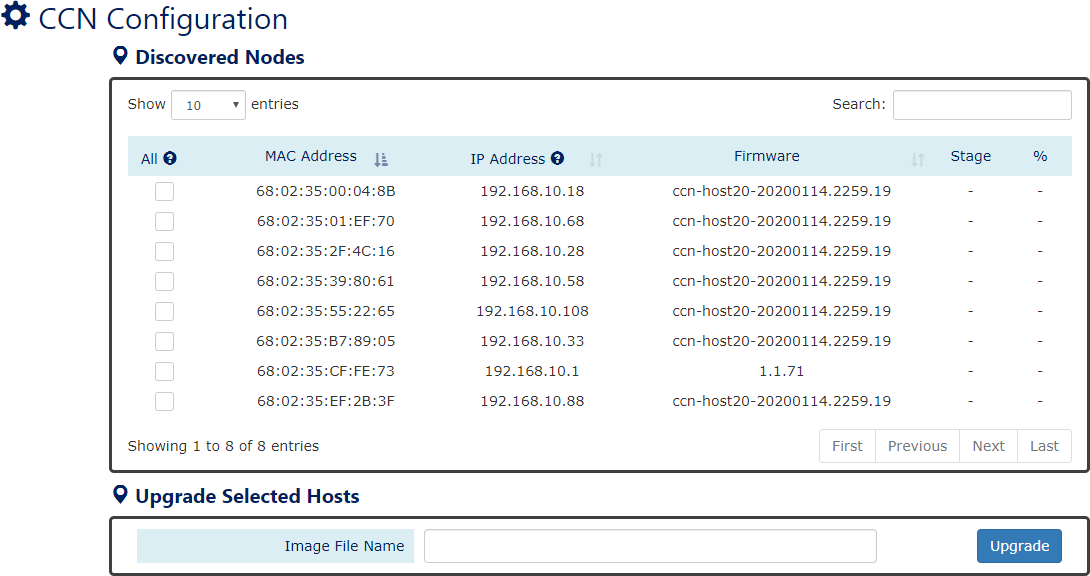 Discovered NodesAll / Select BoxClick “All” to select or de-select all the discovered nodes. Click Select Boxes to select some of the discovered nodes to upgrade their firmware.Note-1: Please select at least one node to do CCN upgradeNote-2: Please select at most 10 nodes to do CCN upgrade.MAC AddressThe MAC Address of the designated discovered nodeIP AddressThe IP Address of the designated discovered nodeFirmwareThe current Firmware Version of the designated discovered nodeStageAfter clicking Upgrade button, the upgrading stage will display on this field. The following table displays all stages.%The operating percentage of current stageUpgrade Selected HostsPlease ensure there is a USB stick inserted into the USB port.Image File NameThe File Name of the firmware image, which is saved to the USB. The firmware image MUST be saved in the root path of USB.Note: The file system of USB must be FAT32.	   (Upgrade Button)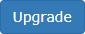 After entering the firmware image path, click "Upgrade" button to start upgrading.CONFIGURATION EXAMPLE FOR CCN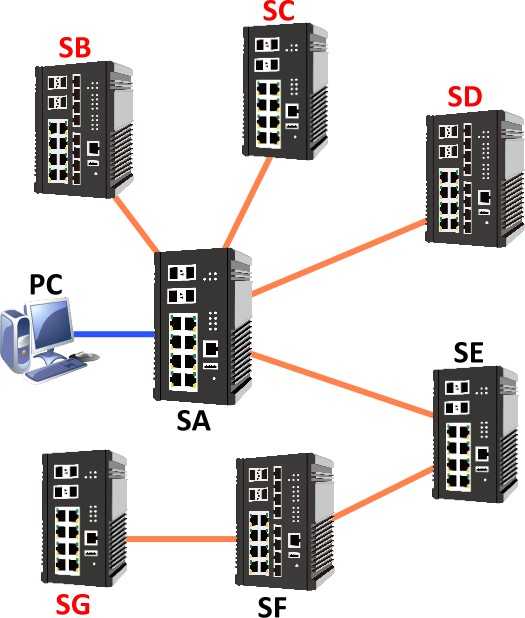 In the left diagram, the SA is the CCN master, and the SB, SC, SD, and SG are the nodes that want to upgrade.First, we must ensure the  firmware image is saved in a USB stick and the  USB  stick is inserted into the USB port of SA.And then, open the configuration WEB GUI of SA and enter Command & Control Node page. The connected nodes will show on the Discovered Nodes list.Step-by-step ConfigurationLogin Web Console and click menu “Maintenance” -> “Command & Control Node”The Discovered Nodes section displays all devices that SA (master) can connect to.Click the checkboxes of SB, SC, SD, and SG (or the devices that want to upgrade).Note: There is a limitation that users must select the devices that want to upgrade at once and on the same page and then click upgrade button to start.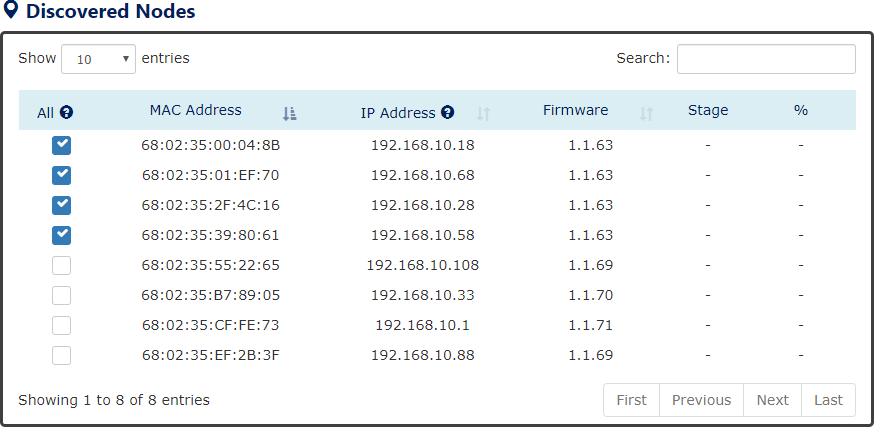 Check the USB stick is inserted, and the firmware image is saved on it.Enter the path of the firmware image.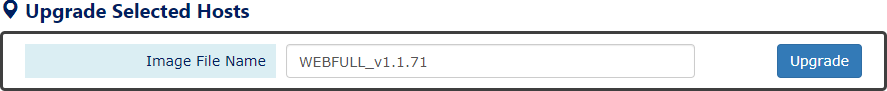 Click Upgrade Button to start upgradingConfigure Firmware File Name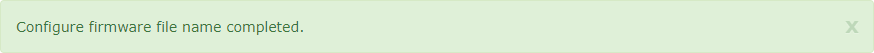 Copying Firmware - there will be a warning message to notify users to stay	 on the CCN page.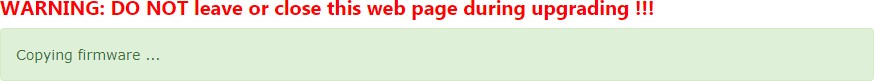 Verifying Firmware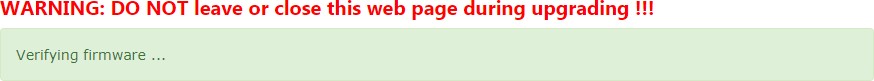 Decompressing and Extracting Firmware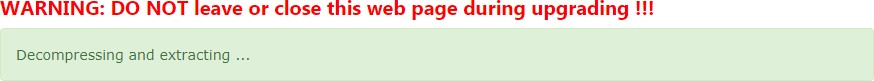 Start CCN Upgrading, the Stage and Percentage (%) will change with the upgrading processStage DATA_RECV, hosts are receiving the firmware image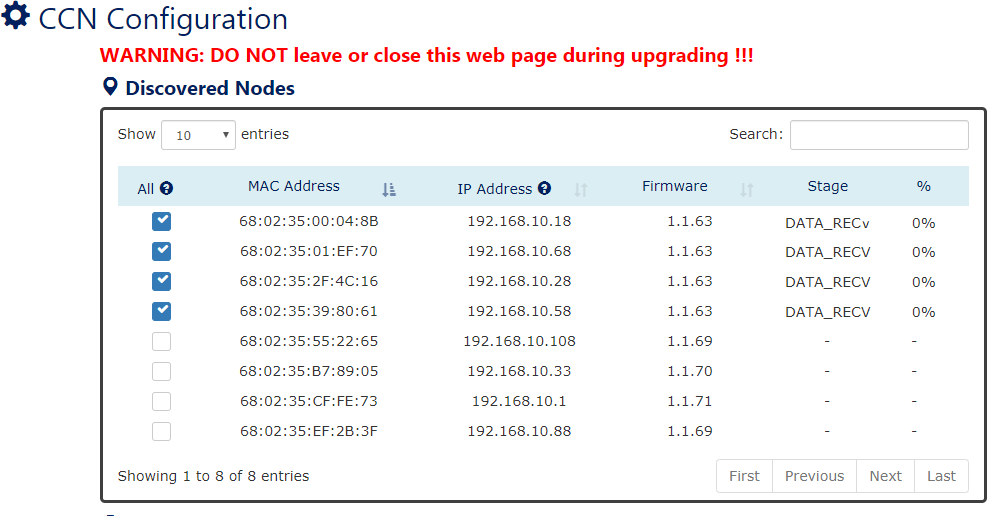 Stage UPDATING, the firmware is upgrading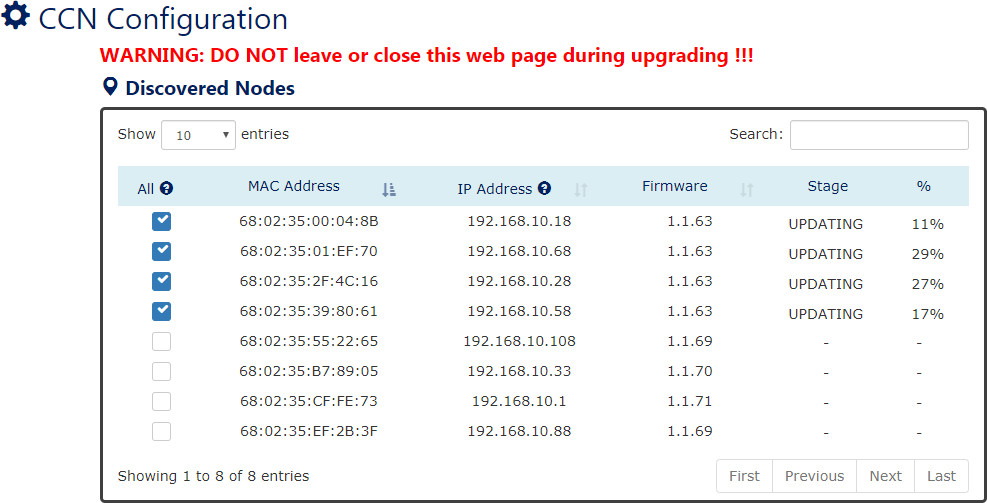 Stage FINISHED, the firmware upgrading is finished, and the selected nodes are rebooting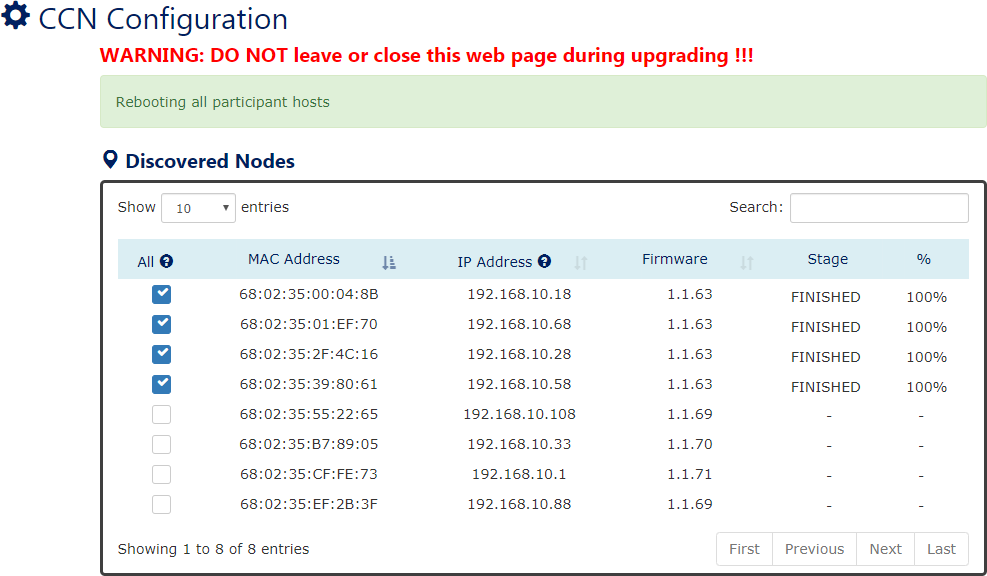 SFTP File AccessCONFIGURE SFTP CONFIGURATION UPLOAD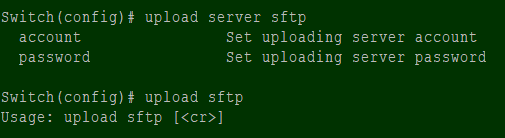 Config IP address of SFTP serverSwitch(config)# upload server ip [SERVER_IP]Config login account name of SFTP serverSwitch(config)# upload sftp server account [SERVER_ACCOUNT]Config login account password of SFTP serverSwitch(config)# upload sftp server password [SERVER_PASSWORD]Action to do the SFTP uploadSwitch(config)# upload sftpCONFIGURE SFTP CONFIGURATION DOWNLOAD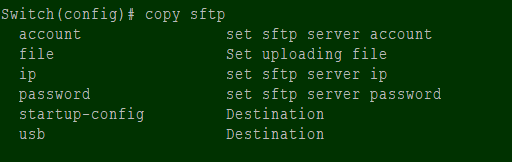 Config IP address of SFTP serverSwitch(config)# copy sftp ip [SERVER_IP]Config login account name for SFTP serverSwitch(config)# copy sftp account [SERVER_ACCOUNT]Config login account password for SFTP serverSwitch(config)# copy sftp password [SERVER_PASSWORD]Config login account password for SFTP serverSwitch(config)# copy sftp file name [FILE_NAME]Action to do the SFTP download to the startup configuration Switch(config)# copy sftp startup-configNote: After copy to the startup configuration, system will reboot automatically.Action to do the SFTP download to the USB storageSwitch(config)# copy sftp USB Note: The file system of USB must be FAT32.Command Line InterfaceCommand Line Interface is usually called CLI. It allows the users to configure, monitor, and maintain the switch by executing commands directly.CONNECT TO CLI VIA CONSOLE PORTBefore starting the connection to the Console Port, ensure that you have a utility (such as “Putty”, “Tera Term”, “HyperTerminal”, “SecureCRT”, etc.) to do that. The following example is operating on Windows 7 and connected by “Putty”.Connect the Console Port to your PC or Laptop and check the port number in the “Device Manager” on the PC.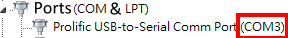 Configure the Serial Information with the COM port number and Speed (Baud Rate: 115200). By default, the Data bits and Parity are 8 and 1. Then click “Open” to connect to the CLI.Note: The complete parameters are COMX/115200/8/1.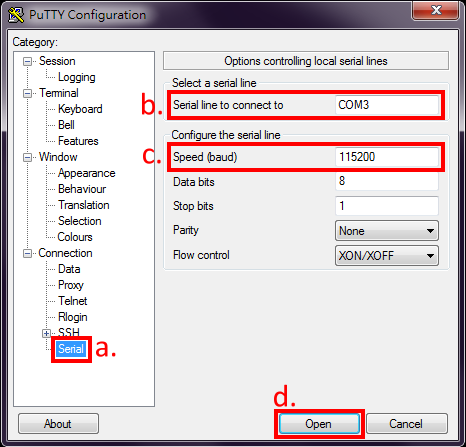 Enter the username and password to login to the system. The default username and password is admin/admin.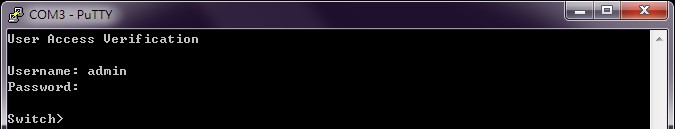 When you see “Switch>”, it refers that you have logged in to the system. You can then start to configure the system on the CLI mode.CONNECT TO CLI VIA TELNETThe following example is operating on Windows 7. If the system shows the information as the picture below, please enable the “Telnet Client” before using telnet function.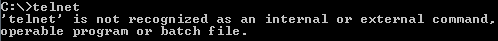 Click Windows “Start” button and enter “cmd” on the search box to open the “Command Prompt”.Enter “telnet [IP_ADDRESS]” on the CMD window. For example, the IP address of the switch is “192.168.10.166”, so enter “telnet 192.168.10.166” and then press the “Enter” key.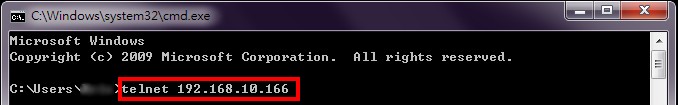 Enter the username and password to login the system. The default username and password isadmin/admin.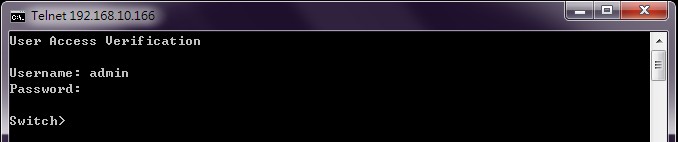 When “Switch>” is displayed, it refers that you have logged in to the system. You can then start to configure the system on the CLI mode.CONFIGURE SYSTEM UNDER DIFFERENT MODESAfter login to CLI, users must enter the Privileged Mode for “show” commands. If users want to configure the system via CLI, they must enter Configuration Mode.The command to enter Privileged Mode is “enable”. After entering Privileged Mode, issue “configure terminal” to enter Configuration Mode. When “Switch(config)#” is displayed, users can start configuring the system with all commands under Configuration Mode. In the Command Group section, the mode of each command will be marked in the last column of the commands table.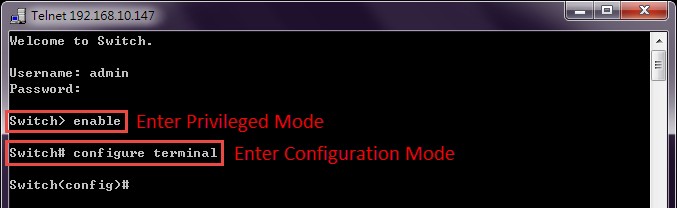 There are different modes under Configuration Mode, such as Interface Mode, VLAN Mode, ERPS Mode, and MRP Mode. If the command that users are preparing to issue is under these modes, they must enter the designated mode first. Users can issue “exit” to leave current mode. In the following table, we list the commands to enter different modes.ENABLE TELNET CLIENT ON WIDOWS 7Click the Windows “Start” button and click “Control Panel” item.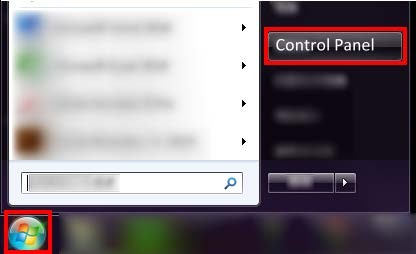 Click the “Programs” item.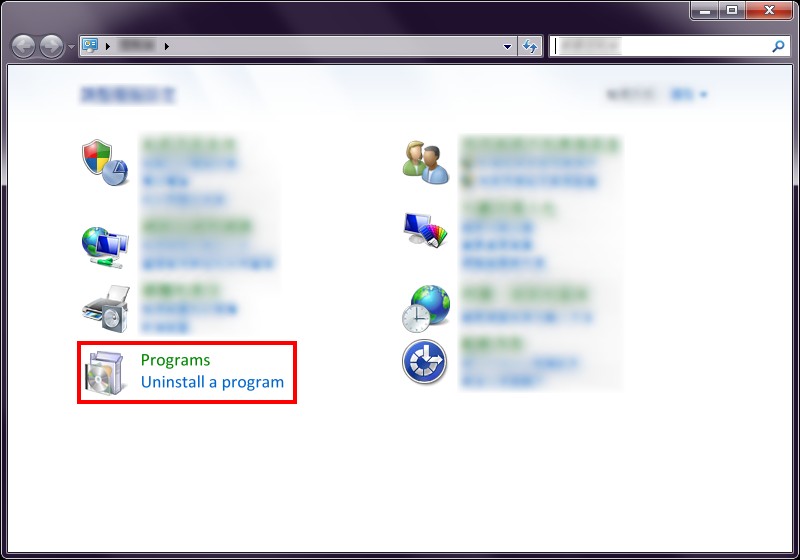 Click the “Turn Windows features on or off” item.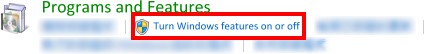 Select the checkbox of “Telnet Client” and then click “OK” to enable telnet function.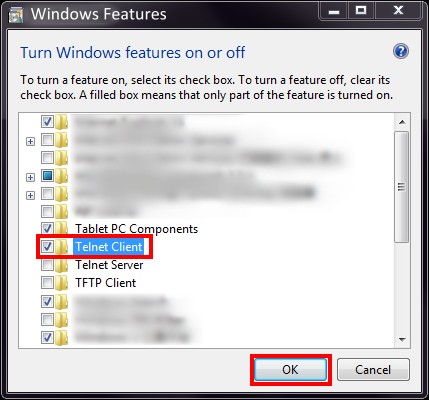 Click Windows “Start” button and enter “cmd” on the search box to open the “Command Prompt” to test the telnet function.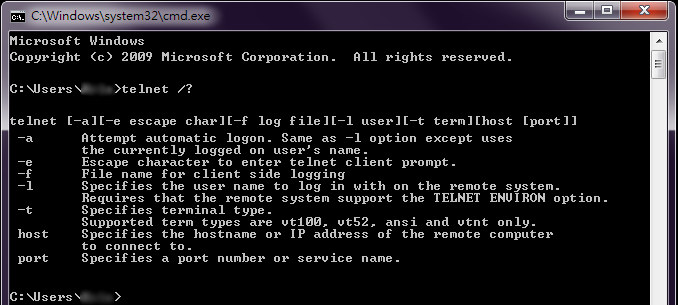 FIRMWARE UPGRADE VIA CLIUsers can upgrade the system with a new firmware on both the web console and CLI mode. To upgrade on the web console, a high interactivity web GUI is provided for the users. Please refer to Firmware Upgrade section. To upgrade on the CLI mode, there are 3 methods: TFTP, wget (HTTP), and USB. The following sections explain how to upgrade the firmware using the 3 methods.FIRMWARE UPGRADE VIA CLI – TFTPIf the users are planning to upgrade the firmware via CLI mode with TFTP, a TFTP server is needed before upgrading. You can download the free TFTP server from the tftpd official website.Open the TFTP Server and browser the file directory path. For example, if the firmware file is saved on the desktop, the path to the desktop should be specified in the “Current Directory” field.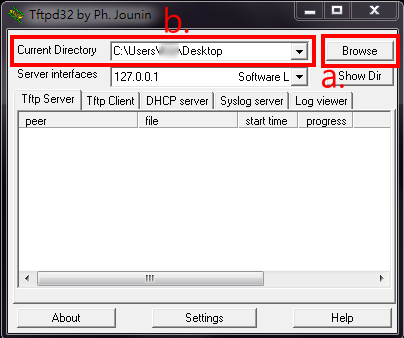 Make sure the link between the switch and the host (PC or laptop) is connected. To verify it, ping the IP address of the switch IP address from the host to check it.Assign the firmware file name by issuing the “upload file name [FILE_NAME]“. The default file name is “WEBFULL”.Assign the TFTP Server IP address by issuing “upload server ip [SERVER_IP]”. The server IP address is the IP address of the host, which is running the TFTP server.The commands for assigning the filename and server IP are in the Configure mode, so before configuring, specify “configure terminal” to enter the Configure mode.If the command is completely configured, the system will display “OK”.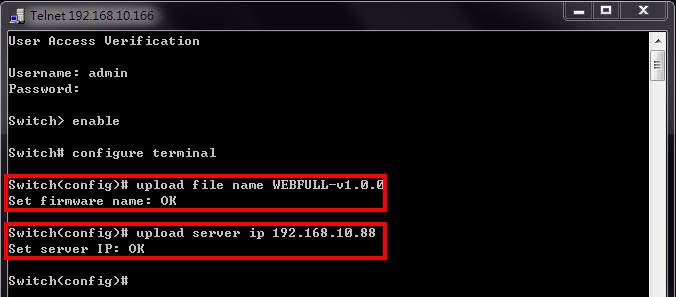 Start to upgrade the firmware file by specifying “upload tftp”. The system starts to upload the assigned file by the TFTP. This takes a few minutes.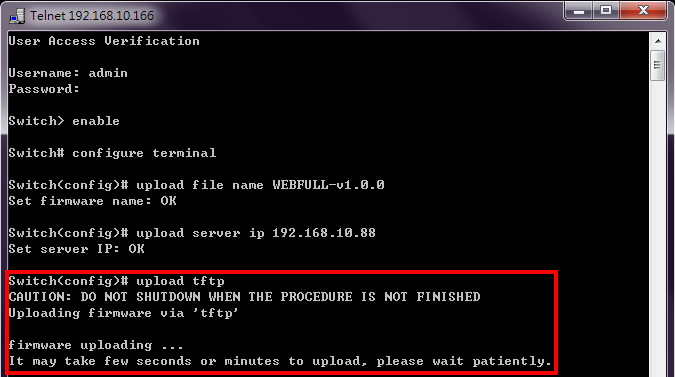 After uploading, the system will verify the uploaded file. If the verification passes, the new firmware file will be installed. Ensure the system is powered on and the system will reboot automatically after the firmware is completely installed.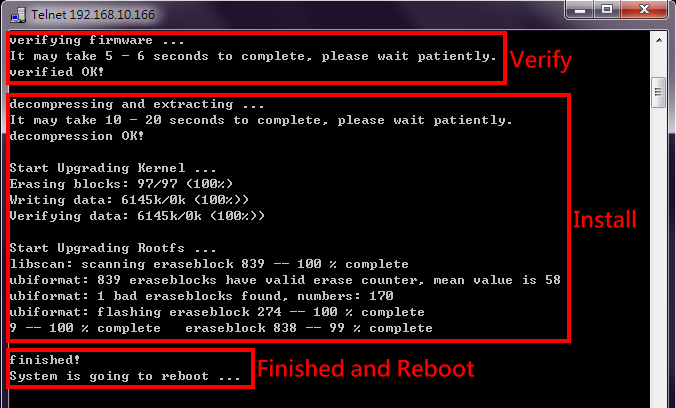 FIRMWARE UPGRADE VIA CLI – WGET“Wget” uses the HTTP to transmit the file to the switch. Users must establish a HTTP Serversuch as “Apache” and upload the firmware file to the HTTP Server.Assume there is a HTTP Server existed whose IP address is “192.168.1.9” and the firmware file named WEBFULL-v1.0.0 is uploaded.Make sure the link between the switch and the server is connected. We can ping the IP address of the server from the switch by using the command “ip ping [IP_ADDRESS]”.Assign the firmware file name by using “upload file name WEBFULL-v1.0.0“.Assign the Wget Server IP address by using “upload server ip 192.168.1.9”. If the command is completely configured, the system will display “OK”.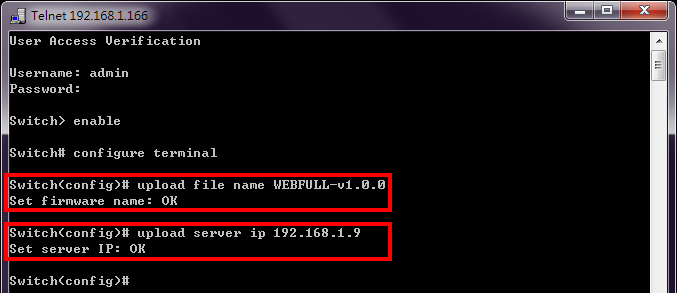 Start to upgrade the firmware file by using “upload wget”. The system starts to upload the assigned file by HTTP. This takes a few seconds or minutes.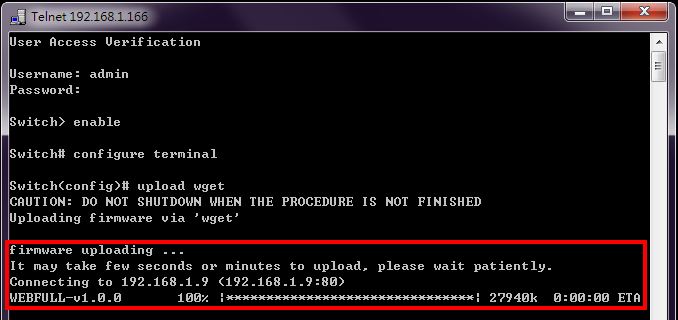 Once the uploading is complete, the system will verify the uploaded file. If the verification passes, the new firmware file will be installed. Ensure to keep the system powered on and the system will reboot automatically after the firmware is completely installed.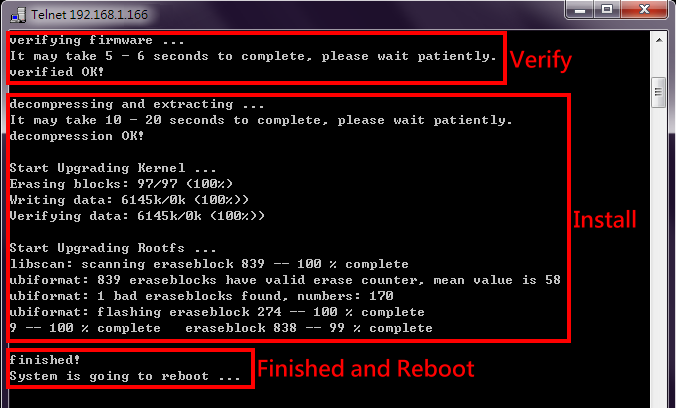 FIRMWARE UPGRADE VIA CLI – USBCheck if the firmware file is saved in the USB and the USB stick is inserted in the USB part of the switch before upgrading the firmware file.Save the firmware file to the USB device and insert the USB stick to the USB port.Use “copy usb firmware [FILE_NAME]” to upgrade the system via USB.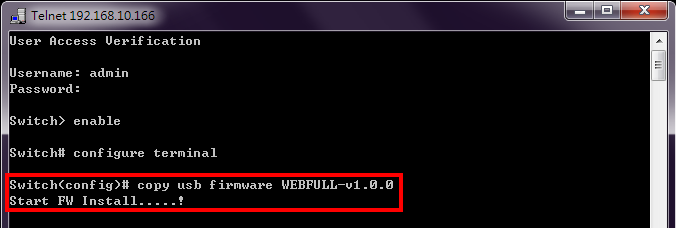 After the installation is complete, the system will reboot automatically.Note: The file system of USB must be FAT32.COMMAND GROUPSThe following are the commands that the users can use in the CLI mode. Please check if themode is correct before issuing the command.AUTHENTICATION GROUPSSH GROUPSYSTEM GROUPSERVICE CONTROL GROUPIPV4 GROUPIPV6 GROUPTIME GROUPPTP GROUPSTP GROUPERPS GROUPMRP GROUPSNMP GROUPDHCP GROUPINDUSTRIAL PROTOCOLS GROUPUPNP GROUPPORT GROUPPOE GROUP (PoE Model Only)IGMP SNOOPING GROUPVLAN GROUPQOS GROUPPORT TRUNK GROUPSTORM CONTROL GROUP802.1X GROUPPORT MIRROR GROUPREMOTE SPAN GROUPLLDP GROUPSYSLOG GROUPSMTP GROUPEVENT GROUPMAC ADDRESS TABLE GROUPUSB GROUPFILE GROUPCOMMAND & CONTROL NODE (CCN) GROUPFun Facts about DYMEC SwitchesDo you know that DYMEC firmware is encrypted? All DYMEC switch and router firmware is encrypted so that it is secure – no matter what form of transmission you use.Do you know that DYMEC invented the 3170-traffic switch? DYMEC successfully produced the input file traffic switch in 2008.  Do you know that DYMEC switches are based on Broadcom chipsets? As a United States Manufacturer of switches, we use USA based chips manufactured and approved for US DOD use. Do you know that DYMEC “Power over Ethernet” is ALL standards based? Many manufacturers fudge their distance or wattage capabilities with fine print. DYMEC Power over Ethernet is ALL IEEE 802.3 af / at or bt certified at 100 meters.DYMEC Power over Ethernet (IEEE 802.3 af, TYPE 1) is 15.4 Watts launched at the Power Source Equipment (PSE) or Switch. Delivers a maximum 12.95 Watts at the Powered Device (PD) at 100 MetersDYMEC Power over Ethernet (IEEE 802.3 at, TYPE 2) is 30.0 Watts launched at the Power Source Equipment (PSE) or Switch. Delivers a maximum 25.50 Watts at the Powered Device (PD) at 100 MetersDYMEC Power over Ethernet (IEEE 802.3 bt, TYPE 3) is 60.0 Watts launched at the Power Source Equipment (PSE) or Switch. Delivers a maximum 51.0 Watts at the Powered Device (PD) at 100 MetersDYMEC Power over Ethernet (IEEE 802.3 bt, TYPE 4) is 100.0 Watts launched at the Power Source Equipment (PSE) or Switch. Delivers a maximum 71.0 Watts at the Powered Device (PD) at 100 MetersDo you know that DYMEC recommends the use of 48~ 57 Volts DC Power supplies for all Power over Ethernet Applications? This provides protection against derating of the power delivered to the Power over Ethernet end device because of temperature. Do you know that DYMEC Power over Ethernet switches regulate any power fluctuations from the PSE (switch) to the Powered Device (PD)? DYMEC switch software carefully monitors and regulates the delivered Voltage and Wattage through a complex software algorithm designed to provide accurate voltage and wattage to the end device.Do you know that DYMEC PoE switches utilize IEEE 802.az Energy Efficient Ethernet(EEE) to save energy? DYMEC switches are the leaders of the small carbon footprint. This saves money in operational costs (OPEX) – a must have for tight budgets.Do you know that DYMEC PoE switches have built-in monitoring and statistical data gathering for all PoE functions?It is true. All DYMEC PoE switches record data hour by hour – day by day – allowing for complete statistical analysis of Power usage and problem solvingDo you know that all DYMEC switches have built-in monitoring and statistical data gathering for all port functions?It is true. All DYMEC switches fully record data hour by hour – day by day – allowing for complete statistical analysis of ports and trunk -  complete traffic analysis that is useful for problem solving, charting traffic and traffic growth over time. Built-in switch analysis prevents degradation of the network by having to use a centralized monitor that requires polling (useless overhead traffic) Do you know that DYMEC is the only switch manufacturer to offer a complete line of managed traffic switches – used in the input file racks of traffic cabinets?DYMEC KY-3170EM4: 6 x 10/100/1000 Tx & 4 x 1000 SFP Slots – Layer 2DYMEC KY-3170EM4/2: 8 x 10/100/1000 Tx & 2 x 1000 SFP Slots – Layer 2DYMEC KY-3170XM: 6 x 10/100/1000 Tx & 4 x 1 / 10 GbE SFP Slots – Layer 2DYMEC KY-3170XM/2: 8 x 10/100/1000 Tx & 2 x 1 / 10 GbE SFP Slots – Layer 2DYMEC KY-3170EM4-P: 6 x 10/100/1000 PSE Tx / 60 Watt IEEE 802.3bt & 4 x 1000 SFP Slots – Layer 2 Power over EthernetDYMEC KY-3170XR: 6 x 10/100/1000 Tx & 4 x 1 / 10 GbE SFP Slots – Layer 3 and Supports OSPF, GRE, IPv4 RoutingDo you know that DYMEC switches have the built-in ability for multiple languages?DYMEC originally introduced our KY-3000EM switch with Spanish and English. Now this is a standard feature – which allows us to support markets where English is not the primary language. It also allows for support by personnel without advanced language training – a savings in operational expenses (OPEX ). We support English, Spanish, Chinese, French, Japanese & Arabic. Please contact DYMEC for any language support.Do you know that all Managed DYMEC switches have a built-in user-friendly data table ?It is true. All DYMEC switches have easy to use GUI based tables that allow for easy reading, sorting, and printing of information	Example: MAC Table – Shows VLAN ID , MAC Address, MAC Type and the Source Port for all devices connected to the switch. DYMEC also provides: IPv6 Neighbor Table, IGMP Snooping Table, VLAN Table, LLDP Neighbor Table, along with the MAC Address Table.Great for troubleshooting and understanding your network.In addition to the above functions, “Refresh” and “Auto Refresh” function are available for all status pages including “IPv6 Neighbor Table”, “RSTP Port Status”, “DHCP Leased Table”, “Port Status”, “IGMP Snooping Table”, “VLAN Table”, “Trunking Status”, “LLDP Neighbor Table”, and “MAC Address Table”.Do you know that DYMEC switches support both NTP and PTP timing protocols? DYMEC switches support standard Network Timing Protocol (NTP) and the optional Precision Timing Protocol (PTP).Do you know that DYMEC recommends the reduction of Spanning Tree and Rapid Spanning Tree?DYMEC recommends network operations use Ethernet Ring Protection System (ERPSv2) also known as ITU-T G.8032. This allows for larger – more scalable networks – reduces dependence on hop-count and simplifies daily network maintenance with the problem of the root switch issue.Do you know that DYMEC ERPSv2 / ITU-T G.8032 is not limited to fiber networks?ERPSv2 works well on both fiber and copper connection links.Do you know that DYMEC switches support Industrial Protocols?DYMEC supports both Ethernet/IP and Modbus/TCP. We support many leading-edge customers in their manufacturing efforts.Do you know that DYMEC switches support non-coded SFP’s?While some manufacturers use SFP coding to lock-in their customers to their brand of SFP, DYMEC does not. Coding is anti-competitive behavior – not allowed by US law. The only thing coding provides customers is higher prices – which translates into higher operational costs and confusion during maintenance.Do you know that DYMEC switches support Copper Tx SFP’s?Need an extra copper port? Use an SFP slot with the copper SFP support.Do you know that DYMEC switches support VDSL2 SFP’s?Need to support old TELCO wiring or twisted pair? Use any DYMEC SFP slot with our VDSL2 SFP.Do you know that DYMEC switches support Q-in-Q VLANs?Yes -we do. Easy to set up provider Ethertype.Do you know that DYMEC switches support IEEE 802.1X Port based Access Control?DYMEC supports easy to use GUI setupDo you know that DYMEC switches support easy to change Management VLAN’s?Easy to change – GUI based. Just type in a VLAN number.Do you know that DYMEC switches support Storm Control?Easy to change – GUI based. Operator sets the level for Broadcast / Multicast or Unknown Unicast (set threshold for frames per second).Do you know that DYMEC switches support “SERVICE CONTROL”?Easy to change – GUI based. Super Security at a glance. Use radio buttons to Enable or disable the following: HTTPHTTPSSSHTELNETConsole Port – Used to secure remote – unattended devices.Reset Button – Used to secure remote – unattended devices.Used in conjunction with NSA & CSS GuidelinesDo you know that DYMEC switches support Access Control List?DYMEC supports easy to use ACL’sDo you know that DYMEC switches support Port Mirroring?DYMEC supports easy to use GUI setup. Including Sniffer ModeDo you know that DYMEC switches support Remote Span (RSPAN)?DYMEC Switch Port ANalyzer (SPAN) provides efficient, high performance traffic monitoring. It duplicates network traffic from a configured interface to another designated interface on the switch. SPAN is used for connectivity troubleshooting and for network performance utilization. Easy to configure GUIDo you know that DYMEC switches support PING?DYMEC supports easy to use PING directly from the switch. This is a better measurement of performance and insures correct path. (both IPv4 & IPv6)Do you know that DYMEC switches support Cable Diagnostics?DYMEC supports easy to use cable diagnostics. With a built-in Time Domain Reflectometer (TDR). Allows the operator to check the following:Port SelectorCable StatusPair StatusLengthDo you know that DYMEC switches support Event Notifications?DYMEC supports easy to use GUI’s. Any alarm can be event notifiedDo you know that DYMEC switches support built-in DATA COLLECTION?DYMEC supports easy to use GUI’s. Collect Statistics, Traffic Data and Power over Ethernet Data. Produces easy to read charts automatically.Do you know that DYMEC switches support encrypted firmware and configuration files?DYMEC supports easy to use GUI’s. Upgrade over the network or use the switch USB port.  Auto-loading and scheduling.Do you know that DYMEC switches support “Command & Control Node (CCN)”?DYMEC – “Command & Control Node (CCN)” provides built-in firmware upgrading for batch of switches at once. Currently, the CCN function can upgrade maximum 10 nodes at the same time. With CCN function, administrators can work more efficient and save a lot of time.The CCN function is supported on any kind of topology: ring, linear, mesh, and star.Do you know that DYMEC switches supports SFTP?DYMEC supports easy to use Secure Transfer File ProtocolDo you know that DYMEC switches support a Digital Interface?All DYMEC switches have a Digital Interface inputDo you know that DYMEC switches support a Relay Interface?All DYMEC switches have a Relay Interface input for alarms and sensors.Do you know that DYMEC supports Super-Booster Voltage Technology ?DYMEC has a line of Power over Ethernet switches that support 12~48 Volts DC voltage and produces 48 Volts Power over Ethernet. This means you can use 12, 24 or any Voltage less than 48 Volts DC power and have it boosted to 48 Volts DC Power over Ethernet. (See MT Series)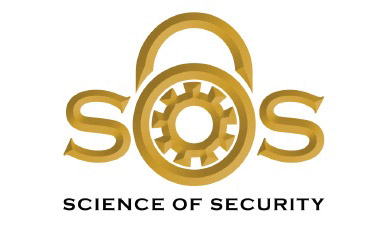 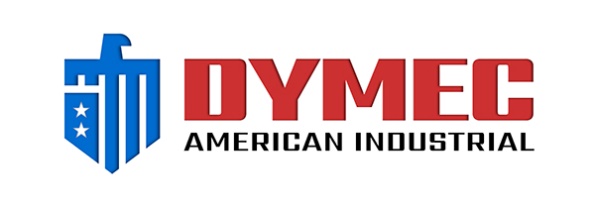 Firmware Version 1.1.99User ManualCompliant: For Military contracts that require the continuous monitoring and protection of industrial control systems (ICS) Networks Operating / monitoring the operating utilities such as Water, Sewer, Electrical, Security, Video, Building Controls, Street, and Intelligent Transportation Systems (ITS).Uses: Cyber-Lock, IP Device Binding, Cyber-Secure Video, Clean Code Technology, & Secure Console / Chassis (Patent Pending)Meets NSA Guidelines for Secure Network EndpointsDYMEC Models Covered by This ManualDYMEC Models Covered by This ManualSpecifications Subject to Change at the Direction of DYMECSpecifications Subject to Change at the Direction of DYMEC0402 Series:KY-MPG0404, KY-MTG0402, KY-MSG04020802 Series:KY-MPG0802, KY-MTG0802, KY-MSG0802, KY-MPX0802, KY-MSX0802KY-MSGA0802, KY-3100EM0804 Series:KY-MPG0804, KY-MTG0804, KY-MSG0804, KY-MPX0804, KY-MTX0804, KY-MSX0804, KY-MH0804G4, KY-MH0804X4, KY-MH0804G2, KY-MQ0804G2, KY-MQ0804X20812 Series:KY-MSG0812, KY-MSX08121002 Series:KY-MPG1002, KY-MTG1002, KY-MSG1002, KY-MTX10021600 Series:KY-MS1600GR-1AC1604 Series:KY-MPG1604, KY-MSG1604, KY-MPX1604, KY-MSX1604KY-MP1604GB, KY-MP1604XB2404 Series:KY-MSG2404-8C, KY-MS2404GS-8CKY-MPG2404, KY-MPX2404 ITS Series:KY-3170EM4, KY-3170EM4-P, KY-3170XMM12 Series:KY-MT0802C-M12, KY-MT1000G-M12KY-MS0802C-M12Interval01234567Seconds1s2s4s8s16s32s64s128sInterval-1-2-3-4-5-6-7Seconds512ms256ms128ms64ms32ms16ms8msSpeedRSTP Path CostSpeedRSTP Path Cost4 Mbps5,000,0001000 Mbps (1Gbps)20,00010 Mbps2,000,0002000 Mbps (2 Gbps)10,00016 Mbps1,250,00010000 Mbps (10 Gbps)2,000100 Mbps200,000RoleDescriptionOwnerThere is only one “Owner” in the ERPS ring topology. The Owner is responsible for blocking the traffic in RPL and protects one side ofthe RPL.NeighborThere is only one “Neighbor” in the ERPS ring topology. The Neighbor is the port connected with the Owner port and protectsanother side of the RPL.InterconnectionThe Interconnection port connects a major-ring and a sub-ring. If one of the ports on the switch is set to “Interconnection” role, theother port will be set to “Disabled” automatically.NoneThe “None” implies that the port is other than an Owner or aNeighbor.StateDescriptionInitialThe ERPS protocol is disabled in the selected ring.IdleThe ERPS protocol is enabled in the selected ring and the ERPS ringis under control by the RPL Owner.PendingThe ERPS protocol is enabled in the selected ring. The ERPS ring is recovery from Protection state and is waiting for the wtr timerexpired.ProtectionThe ERPS protocol is enabled in the selected ring but one of the links in the ring is broken. The RPL changes to forward to keep thering working.Ring Topology ClosedRing Topology OpenVersionWeb SettingAuthenticationEncryptionMethodv1 &v2cRead Only CommunityCommunity StringNoString match for authenticationv1 &v2cRead-Write CommunityCommunity StringNoString match for authenticationv3Security Level –No Authentication, No PrivacyNoNoAccess by an account (admin or user)v3Security Level – Authentication, No PrivacyMD5 / SHANoAccess by an account (admin or user) and password with more than 8 characters, which is basedon MD5 or SHAv3Security Level – Authentication, PrivacyMD5 / SHAYesAES / DESAccess by an account (admin or user) and password more than 8 characters, which is based on MD5 or SHA. The data encryption is based on AES or DES and thekey requires 8 to 32 characters.0x91BT Port (60w/95w) and delivers power due to force power command.0x1BPoE port is off because detection is in process.0xA8PoE port is not connected.OthersPlease contact your system administrator!!Data Access TypeData Access TypeFunction CodeFunction NameBit AccessPhysical Discrete Inputs2Read Discrete InputsBit AccessInternal Bits or Physical Coils1Read CoilsWord Access(16-bit Access)Physical Input Registers4Read Input RegistersWord Access(16-bit Access)Physical Output Registers3Read Holding RegistersAddress OffsetData TypeInterpretationDescriptionDescriptionSystem InformationSystem InformationSystem InformationSystem InformationSystem Information0x0000 to 0x00081 wordHEXPort 1 to Port 8 Status ConfigurationPort 1 to Port 8 Status Configuration0x0000 to 0x00081 wordHEX0x0000:Disable0x0000 to 0x00081 wordHEX0x0001:EnableEx: MAC = 01:02:03:0A:0B:0CEx: MAC = 01:02:03:0A:0B:0CEx: MAC = 01:02:03:0A:0B:0CWord 0 Hi byte =Word 0 Hi byte =0x01Word 0 Lo byte =Word 0 Lo byte =0x02Word 1 Hi byte =Word 1 Hi byte =0x03Word 1 Lo byte =Word 1 Lo byte =0x0AWord 2 Hi byte =Word 2 Hi byte =0x0BWord 2 Lo byte =Word 2 Lo byte =0x0C0x00591 wordHEXPower 10x00591 wordHEX0x0000:Off0x00591 wordHEX0x0001:On0x005A1 wordHEXPower 20x005A1 wordHEX0x0000:Off0x005A1 wordHEX0x0001:On0x005B1 wordHEXFault LED StatusFault LED Status0x005B1 wordHEX0x0000:Boot errorBoot error0x005B1 wordHEX0x0001:Normal0x005B1 wordHEX0x0002:Fault0x00821 wordHEXDO10x00821 wordHEX0x0000:Off0x00821 wordHEX0x0001:OnPort InformationPort InformationPort InformationPort InformationPort InformationPort Information0x1000 to 0x10081 wordHEXPort 1 to Port 8 StatusPort 1 to Port 8 StatusPort 1 to Port 8 Status0x1000 to 0x10081 wordHEX0x0000:Link downLink down0x1000 to 0x10081 wordHEX0x0001:Link up0x1000 to 0x10081 wordHEX0x0002:Disable0x1000 to 0x10081 wordHEX0xFFFF:No port0x1100 to 0x11081 wordHEXPort 1 to Port 8 SpeedPort 1 to Port 8 SpeedPort 1 to Port 8 Speed0x1100 to 0x11081 wordHEX0x0000:10M-Half10M-Half0x1100 to 0x11081 wordHEX0x0001:10M-Full0x1100 to 0x11081 wordHEX0x0002:100M-Half100M-Half0x1100 to 0x11081 wordHEX0x0003:100M-Full100M-Full0x1100 to 0x11081 wordHEX0xFFFF:No port0x1200 to 0x12081 wordHEXPort 1 to Port 8 Flow CtrlPort 1 to Port 8 Flow CtrlPort 1 to Port 8 Flow Ctrl0x1200 to 0x12081 wordHEX0x0000:Off0x1200 to 0x12081 wordHEX0x0001:On0x1200 to 0x12081 wordHEX0xFFFF:No port0x1300 to 0x1313 (Port 1)20 wordsASCIIPort 1 to Port 8 DescriptionPort Description = “100Tx,RJ45.”Port 1 to Port 8 DescriptionPort Description = “100Tx,RJ45.”Port 1 to Port 8 DescriptionPort Description = “100Tx,RJ45.”0x1300 to 0x1313 (Port 1)20 wordsASCIIWord 0 Hi byte =Word 0 Hi byte =‘1’0x1314 to 0x1327 (Port 2)…0x138C to 0x139F (Port 8)Word 0 Lo byte =Word 0 Lo byte =‘0’0x1314 to 0x1327 (Port 2)…0x138C to 0x139F (Port 8)Word 1 Hi byte =Word 1 Hi byte =‘0’0x1314 to 0x1327 (Port 2)…0x138C to 0x139F (Port 8)Word 1 Lo byte =Word 1 Lo byte =‘T’0x1314 to 0x1327 (Port 2)…0x138C to 0x139F (Port 8)…0x1314 to 0x1327 (Port 2)…0x138C to 0x139F (Port 8)Word 4 Hi byte =Word 4 Hi byte =‘4’0x1314 to 0x1327 (Port 2)…0x138C to 0x139F (Port 8)Word 4 Lo byte =Word 4 Lo byte =‘5’0x1314 to 0x1327 (Port 2)…0x138C to 0x139F (Port 8)Word 5 Hi byte =Word 5 Hi byte =‘.’0x1314 to 0x1327 (Port 2)…0x138C to 0x139F (Port 8)Word 5 Lo byte =Word 5 Lo byte =‘\0’0x1500 to 0x15081 WordHEXPort 1 to Port 8 PoE Status0x0000: PoE Off 0x0001: PoE OnPort 1 to Port 8 PoE Status0x0000: PoE Off 0x0001: PoE OnPort 1 to Port 8 PoE Status0x0000: PoE Off 0x0001: PoE On0x1600 to0x16081 WordHEXPort 1 to Port 8 PoE Power in WattPort 1 to Port 8 PoE Power in WattPort 1 to Port 8 PoE Power in WattPacket InformationPacket InformationPacket InformationPacket InformationPacket InformationPacket Information0x2000 to 0x200F2 wordsHEXPort 1 to Port 8 Tx PacketsEx: port 1 Tx Packet Amount = 13248635 Received Modbus response: 0x13248635Port 1 to Port 8 Tx PacketsEx: port 1 Tx Packet Amount = 13248635 Received Modbus response: 0x13248635Port 1 to Port 8 Tx PacketsEx: port 1 Tx Packet Amount = 13248635 Received Modbus response: 0x132486350x2000 to 0x200F2 wordsHEXWord 0 =13240x2000 to 0x200F2 wordsHEXWord 1 =86350x2080 to 0x208F2 wordsHEXPort 1 to Port 8 Tx BytesEx: port 1 Tx Bytes Amount = 13248635 Received Modbus response: 0x13248635Port 1 to Port 8 Tx BytesEx: port 1 Tx Bytes Amount = 13248635 Received Modbus response: 0x13248635Port 1 to Port 8 Tx BytesEx: port 1 Tx Bytes Amount = 13248635 Received Modbus response: 0x132486350x2080 to 0x208F2 wordsHEXWord 0 =13240x2080 to 0x208F2 wordsHEXWord 1 =86350x2100 to 0x21(YY*2-1)2 wordsHEXPort 1 to YY Rx PacketsEx: port 1 Rx Packet Amount = 13248635 Received Modbus response: 0x13248635Port 1 to YY Rx PacketsEx: port 1 Rx Packet Amount = 13248635 Received Modbus response: 0x13248635Port 1 to YY Rx PacketsEx: port 1 Rx Packet Amount = 13248635 Received Modbus response: 0x132486350x2100 to 0x21(YY*2-1)2 wordsHEXWord 0 =13240x2100 to 0x21(YY*2-1)2 wordsHEXWord 1 =86350x2180 to 0x218F2 wordsHEXPort 1 to Port 8 Rx BytesEx: port 1 Rx Bytes Amount = 13248635 Received Modbus response: 0x13248635Port 1 to Port 8 Rx BytesEx: port 1 Rx Bytes Amount = 13248635 Received Modbus response: 0x13248635Port 1 to Port 8 Rx BytesEx: port 1 Rx Bytes Amount = 13248635 Received Modbus response: 0x132486350x2180 to 0x218F2 wordsHEXWord 0 =13240x2180 to 0x218F2 wordsHEXWord 1 =8635AddrIDAccessRuleNameData TypeDescription1GetRevisionUINT (16)Revision of this object2GetMax InstanceUINT (16)Maximum instance number of an object currently created in this classlevel of the device3GetNumber of InstancesUINT (16)Number of object instances currentlycreated in this class level of the device.6GetMaximum ID Number Class AttributesUINT (16)The attribute ID number of the last class attribute of the class definitionimplemented in the device7GetMaximum ID Number Instance AttributesUINT (16)The attribute ID number of the last instance attribute of the classdefinition implemented in the deviceAddrIDAccessRuleName(Struct.)Data TypeDescription1GetVendor IDUINT (16)The vendor ID of company2GetDevice TypeUINT (16)0 x 307, “Managed EthernetSwitch”3GetProduct CodeUINT (16)Please refer to the Product CodeTable4GetRevision(Struct.)The version of the Identity objectMajorUSINT (8)The structure member, majorMinorUSINT (8)The structure member, minor5GetStatusWORD (16)Not used6GetSerial NumberUDINT (32)The serial number of each device7GetProduct NameSHORT_STRINGThe product name inhuman-readable formatServiceCodeImplementationImplementationService NameDescriptionServiceCodeClassInstanceService NameDescription0x01✓✓Get_Atributes_AllReturn the contents of all attributes ofthe class0x0E✓✓Get_Atributes_SingleUsed to read an object instance attribute0x10✓Set_Atributes_SingleUsed to write an object instance attribute0x05✓ResetInvokes the reset service for the deviceAddrIDAccessRuleNameData TypeDescription1GetRevisionUINT (16)Revision of this object2GetMax InstanceUINT (16)Maximum instance number of an object currently created in this classlevel of the device3GetNumber of InstancesUINT (16)Number of object instances currentlycreated in this class level of the device.6GetMaximum ID Number Class AttributesUINT (16)The attribute ID number of the last class attribute of the class definitionimplemented in the device7GetMaximum ID Number Instance AttributesUINT (16)The attribute ID number of the last instance attribute of the classdefinition implemented in the deviceAddrIDAccessRuleName(Struct.)Data TypeDescription1GetStatusDWORD (32)Interface status0 = The Interface Configuration attribute hasnot been configured. 1 = The Interface Configurationattribute contains valid configuration obtained from BOOTP, DHCP or non-volatilestorage2GetConfiguration CapabilityDWORD (32)Interface capability flags Bit map of capability flags:Bit 0: BOOTP Client Bit 1: DNS Client Bit 2: DHCP ClientBit 3: DHCP-DNS UpdateBit 4: Configuration Settable3Get/SetConfiguration ControlDWORD (32)Interface control flags Bit map of control flags:Bit 0 to 3: Startup Configuration 0 = The device shall use the interface configuration values previously stored (for example,in non-volatile memory or via hardware witches).1 = The device shall obtain its interface configuration values via BOOTP.2 = The device shall obtain its interface configuration values via DHCP upon start-up.3 to15 = Reserved.4GetPhysical Link Object(Struct.)Path to physical link object4GetPhysical Link ObjectPath SizeUINT (16)Size of Path4GetPhysical Link ObjectPathPaddedEPATHLogical segments identifying thephysical link object5Get/SetInterface Configuration(Struct.)TCP/IP network interfaceconfiguration5Get/SetInterface ConfigurationIP AddressUDINT (32)The device’s IP address5Get/SetInterface ConfigurationNetworkMaskUDINT (32)The device’s network maskGatewayAddressUDINT (32)Default gateway addressNameServerUDINT (32)Primary name serverNameServer 2UDINT (32)Secondary name serverDomainNameSTRINGDefault domain name6Get/SetHost NameUDINT (32)Host nameServiceCodeImplementationImplementationService NameDescriptionServiceCodeClassInstanceService NameDescription0x01✓✓Get_Atributes_AllReturn the contents of all attributes ofthe class0x0E✓✓Get_Atributes_SingleUsed to read an object instance attribute0x10✓Set_Atributes_SingleUsed to write an object instance attributeInstance NumberMapping to0Ethernet Link class11st switch port22nd switch port33rd switch port…Nth switch portAddrIDAccessRuleNameData TypeDescription1GetRevisionUINT (16)Revision of this object2GetMax InstanceUINT (16)Maximum instance number of an object currently created in this classlevel of the device3GetNumber of InstancesUINT (16)Number of object instances currentlycreated in this class level of the device.6GetMaximum ID Number Class AttributesUINT (16)The attribute ID number of the last class attribute of the class definitionimplemented in the device7GetMaximum ID Number Instance AttributesUINT (16)The attribute ID number of the last instance attribute of the classdefinition implemented in the deviceAddrIDAccessRuleName(Struct.)Data TypeDescription1GetInterface SpeedUDINT (32)Interface speed currently in use (Speed in Mbps, e.g., 0, 10, 100,1000, etc.)2GetInterfaceFlagsDWORD(32)Refer to the Interface Flags table3GetPhysicalAddressARRAY of 6USINT (8)MAC layer address (The SystemMAC address)4GetInterface Counters(Struct.)Counters relevant to the receipt ofpackets4GetInterface CountersIn OctetsUDINT (32)Octets received on the interface.4GetInterface CountersIn UcastPacketsUDINT (32)Unicast packets received onthe interface4GetInterface CountersIn NUcastPacketsUDINT (32)Non-unicast packets received on theinterface4GetInterface CountersIn DiscardsUDINT (32)Inbound packets received onthe interface but are discarded4GetInterface CountersIn ErrorsUDINT (32)Inbound packets that contain Errors (does not include InDiscards)4GetInterface CountersIn UnknownProtosUDINT (32)Inbound packets with unknownprotocol4GetInterface CountersOut OctetsUDINT (32)Octets sent on the interface4GetInterface CountersOut UcastPacketsUDINT (32)Unicast packets sent on theinterface4GetInterface CountersOut NUcastPacketsUDINT (32)Non-unicast packets sent onthe interface4GetInterface CountersOutDiscardsUDINT (32)Discarded outbound packets4GetInterface CountersOut ErrorsUDINT (32)Outbound packets that containerrors6Get/SetInterface Control(Struct.)Configuration for physical interface6Get/SetInterface ControlControl BitsWORD (16)Bit 0: Auto-NegotiateValue 0: ForceValue 1: Auto-Nego Bit 1: Half/Full Duplex Value 0: half duplex Value 1: full duplexBit 2 to 15: Reserved, all zeroForced InterfaceSpeedUINT (16)Speed at which the interface shall be forced to operate7GetInterface TypeUSINTValue 0: Unknown interface type. Value 1: The interface is internal to the device, for example, in the case of an embedded switch.Value 2: Twisted pair (e.g.,10Base-T, 100Base-TX, 1000Base-T,etc.)Value 3: Optical fiber (e.g., 100Base-FX)Value 4 to 256: Reserved8GetInterface StateUSINTValue 0: Unknown interface state Value 1: The interface is enabled and is ready to send and receive dataValue 2: The interface is disabled Value 3: The interface is testingValue 4 to 256: Reserved9GetAdmin StateUSINTValue 0: ReservedValue 1: Enable the interfaceValue 2: Disable the interface. If this is the only CIP communications interface, a request to disable the interface shall result in an error (status code 0x09).Value 3 to 256: Reserved10GetInterfaceLabelSHORT_STRINGHuman readable identification101GetPoEStatusUSINT (8)Value 1: PoE OnValue 2: PoE Off102GetPoEPowerUDINT (32)PoE Power in Watt103Get/SetPoE ModeUDINT (32)Value 0: UnknownValue 1: EnableValue 2: DisableValue 3: ForceBit(s)CalledDefinition0Link Statusindicates an inactive link.indicates an active link.1Half/Full Duplexindicates half duplex.indicates full duplex.2-4Negotiation StatusIndicates the status of link auto-negotiation 0 = Auto-negotiation in progress.1 = Auto-negotiation and speed detection failed. Using default values for speed and duplex. Default values are product-dependent; recommended defaults are 10Mbps and half duplex.2 = Auto negotiation failed but detected speed. Duplex was defaulted. Default value is product-dependent; recommended default is half duplex.3 = Successfully negotiated speed and duplex.4 = Auto-negotiation not attempted. Forced speed and duplex.5Manual Setting Requires Reset0 indicates the interface can activate changes to link parameters (auto-negotiate, duplex mode, interface speed) automatically. 1 indicates the device requires a Reset service be issued to its Identity Object for the changes totake effect.6Local Hardware Fault0 indicates the interface detects no local hardware fault; 1 indicates a local hardware fault is detected. The meaning of this is product specific. For example, an AUI/MII interface might detect no transceiver attached, or a radio modem might detect no antenna attached. In contrast to the soft, possibly self-correcting nature of the Link Status being inactive, this is assumed a hard fault requiring userintervention.7-31ReservedShall be set to zeroServiceCodeImplementationImplementationService NameDescriptionServiceCodeClassInstanceService NameDescription0x0E✓✓Get_Atributes_SingleUsed to read an object instance attribute0x10✓Set_Atributes_SingleUsed to write an object instance attributeAddrIDAccessRuleNameData TypeDescription1GetPower 1USINT (8)Power 1 status.Value 1: OnValue 0: Off2GetPower 2USINT (8)Power 2 status.Value 1: OnValue 0: Off3GetAlarm RelayUSINT (8)Alarm Relay status. Value 1: OnValue 0: Off4GetDigital InputUSINT (8)Digital Input status. Value 1: HighValue 0: Low5GetSystem TimeUDINT (32)System Time encodes as Unix time.6GetAll Interface SpeedARRAY of 28UDINT(32)Array list of all interface speedcurrently in use7GetAll Interface FlagsARRAY of 28DWORD(32)Array list of all interface flags. Referto the Interface Flags table8GetAll Interface StatesUDINT (32)Bitwise of all current interface states. Bit 0: Port 1Value 0: Link down Value 1: Link upBit 1: Port 2, and so onCopper SFP Module TypeSpeed ConfigNoteSGMII (10/100/1000M)Copper-FullOnly support transmitting on 1000MMulti-Speed (1G/10G)10G-FullDepends on the connected speed10G10G-Full1G / VDSL21G-Fullb. Different VLAN ID: Discard the frames.2. TPID:0x88A8: Discard the frames.ProviderUntagged Frames: Add TPID:0x88A8 tag and forward.Tagged Frames:TPID:0x8100: Discard the frames.TPID:0x88A8:Same VLAN ID: Forward the frames.Different VLAN ID: Discard the frames.Specific ProviderUsers define the Ethertype for the Provider service. Untagged Frames: Add the user defined TPID tag and forward.Tagged Frames:TPID:0x8100: Discard the frames.TPID:0x88A8: Discard the frames.TPID: [user-defined]:Same VLAN ID: Forward the frames.Different VLAN ID: Discard the frames.Queue01234567Weight12345678Class01234567Queue10234567Type0-78-1516-2324-3132-3940-4748-5556-63Queue01234567PortMAC AddressPortMAC AddressPort 168:02:35:FF:FF:06Port 568:02:35:FF:FF:0APort 268:02:35:FF:FF:07Port 668:02:35:FF:FF:0BPort 368:02:35:FF:FF:08Port 768:02:35:FF:FF:0CPort 468:02:35:FF:FF:09Port 868:02:35:FF:FF:0DStageDescriptionIDLEThe initial stage of CCN operationDATA_RECVThe host is receiving the firmware imageUPDATINGThe firmware image is received and start upgradingFINISHEDFirmware upgrading is finishedERRORFirmware upgrading is failedDISCONNThe host disconnects with CCN masterModeCommandDescriptionInterfaceinterface lanXX implies the port numberVLANvlan XX implies the VLAN IDERPSethernet redundancy erps-ring XX implies the Ring number, from 1 to 3MRPethernet redundancy mrp instance-mode 1Only support single ring currentlyCommandExplanationModelogin authentication [tacacs+ | radius]Set login authentication methodConfigurelogoutDisconnectConfigureradius-server host [IP_ADDR]Set IP address of RADIUS serverConfigureradius-server key [SHARED_KEY]Set specific characters for authenticationverificationConfigureradius-server port [1-65535]Set communication port of RADIUS serverConfigureradius-server retransmit [1-1000]Set the number of times a request re-sending toRADIUS serverConfigureradius-server timeout [1-1000]Set the timeout period to wait for RADIUS serverresponseConfiguretacacs-server host [IP_ADDR]Set IP address of TACASC+ serverConfiguretacacs-server key [SHARED_KEY]Set specific characters for authenticationverificationConfiguretacacs-server port [1-65535]Set communication port of TACASC+ serverConfiguretacacs-server timeout [1-1000]Set the timeout period to wait for TACASC+ server responseConfigureusername [USER_ID] [PASSWORD]Configure username and passwordConfigureusername-ro [USER_ID] [PASSWORD]Configure read only username and passwordConfigureshow login authenticationDisplay login authentication methodConfigureshow radius-server hostDisplay IP address of RADIUS serverConfigureshow radius-server keyDisplay specific characters for authentication verificationConfigureshow radius-server portDisplay communication port of RADIUS serverConfigureshow radius-server retransmitDisplay the number of times a request is resentConfigureshow radius-server timeoutDisplay the timeout period to wait for RADIUSserver responseConfigureshow tacacs-server hostDisplay IP address of the serverConfigureshow tacacs-server keyDisplay specific characters for authenticationverificationConfigureshow tacacs-server portDisplay communication port of the serverConfigureshow tacacs-server timeoutDisplay the timeout period to wait for the serverresponseConfigureshow usernameDisplay admin IDConfigureshow username-roDisplay read only user IDConfigureno login authenticationDefault Login authentication methodConfigureno radius-server hostDefault IP address of the serverConfigureno radius-server keyDefault specific characters for authenticationverificationConfigureno radius-server portDefault communication port of the serverConfigureno radius-server retransmitDefault the number of times a request is resentConfigureno radius-server timeoutDefault the timeout period to wait for the server responseConfigureno tacacs-server hostDefault IP address of TACACS+ serverConfigureno tacacs-server keyDefault specific characters for authentication verificationConfigureno tacacs-server portDefault communication port of TACACS+ serverConfigureno tacacs-server timeoutDefault the timeout period to wait for TACACS+ server responseConfigureno usernameDefault username and passwordConfigureno username-roDefault read only username and passwordConfigureCommandExplanationModecopy host-key-config usb [FILE_NAME]Backup SSH host key to USBConfigurecopy usb host-key-config [file]Upload SSH host key config from USBConfiguredownload file name [FILE_NAME]Set downloading file name, default name is host_key.cfgConfiguredownload host-key-configDownload current SSH host key configConfiguredownload server account[SERVER_ACCOUNT]Set downloading server accountConfiguredownload server ip [SERVER_IP]Set downloading server IP AddressConfiguredownload server password [SERVER_PASSWORD]Set downloading server passwordConfigureupload host-key-config wget [file]Upload SSH host key config from LocalhostConfigureshow ssh host-keyDisplay SSH host keyConfigureCommandExplanationModeerase startup-configReset to factory default and rebootConfigureerase startup-config keep-ipReset to factory default except IPConfigureerase startup-config keep-ip-userReset to factory default except IP and USERConfigureerase startup-config keep-userReset to factory default except USER ID/PASSConfigureexec-timeout [MINUTE] [SECOND]Set idle timeout [MINUTE] [SECOND]Configurehostname [HOSTNAME]Set Switch Host NameConfigurerebootReboot the switchConfiguresystem contact [CONTACT]Set system contactConfiguresystem description [SYS_DESCRIPTION]Set device descriptionConfiguresystem location [LOCATION]Set device locationConfigureshow exec-timeoutDisplay idle timeoutConfigureshow hostnameDisplay Switch Host NameConfigureshow environment power [1|2]Display power 1/2 statusConfigureshow event status relayDisplay relay statusConfigureshow system contactDisplay system contactConfigureshow system descriptionDisplay system descriptionConfigureshow system firmware-dateDisplay system release timeConfigureshow system locationDisplay system locationConfigureshow system macDisplay system MAC addressConfigureshow system uptimeDisplay system uptimeConfigureshow system version firmwareDisplay system versionConfigureshow transceiver ddmDisplay transceiver DDM informationInterfaceshow transceiver infoDisplay transceiver informationInterfaceshow transceiver rawDisplay transceiver raw dataInterfaceshow usernameDisplay admin IDConfigureno exec-timeoutDefault idle timeoutConfigureno hostnameDefault Switch Host NameConfigureno system contactClear system contactConfigureno system descriptionClear device descriptionConfigureno system locationClear device locationConfigureno usernameDefault username and passwordConfigureCommandExplanationModeservice [http | https | ssh | telnet | console |reset button] enableEnable service http, https, ssh, telnet,console port, or reset buttonConfigureshow service [http | https | ssh | telnet |console | reset-button]Display service http, https, ssh, telnet,console port, or reset button stateConfigureno service [http | https | ssh | telnet | console | reset-button]Disable service http, https, ssh, telnet, console port, or reset buttonConfigureCommandExplanationModeip address [IP_ADDR] [MASK]Set IPv4 address and netmaskConfigureip default-gateway[DEFAULT_GATEWAY_ADDR]Set default gateway addressConfigureip name-server [NAME_SERVER_IP]Set Domain Name-ServerConfigureip ping [IPV4_ADDR] [<size PKG_SIZ> |<repeat PKG_CNT>]Issue an IPv4 ping commandConfigureshow ip addressDisplay Host address of IPv4Configureshow ip default-gatewayDisplay default gateway addressConfigureshow ip modeDisplay IP mode (Static or Dynamic)Configureshow ip name-serverDisplay Domain Name-ServerConfigureno ip addressDelete IPv4 addressConfigureno ip default-gatewayClear the default gateway addressConfigureno ip name-serverClear the domain name-serverConfigureCommandExplanationModeipv6 address add [IPV6_ADDR</PREFIX_LEN>]Add an address and netmask of IPv6Configureipv6 enableEnable IPv6 protocolConfigureipv6 neighbor flushIssue a neighbor flush command of IPv6Configureipv6 ping [IPV6_ADDR] [<size PKG_SIZ> |<repeat PKG_CNT>]Issue an IPv6 ping commandConfigureshow ipv6Display IPv6 protocol stateConfigureshow ipv6 addressDisplay IPv6 addressesConfigureshow ipv6 default addressDisplay default IPv6 addressConfigureshow ipv6 neighborDisplay neighbor cache of IPv6Configureno ipv6Disable IPv6 protocolConfigureno ipv6 address add[IPV6_ADDR/PREFIX_LEN]Delete IPv6 addressConfigureCommandExplanationModeclock time [hh:mm:ss] [day] [month] [year]Configure timeConfigureclock timezone [AREA] [CITY]Configure time zoneConfigurentp client sync [minute | hour | day | month| year] [NUMBER]Configure NTP client syncConfigurentp client timeserver [SERVER_IP/URL]Configure NTP client time serverConfigurentp time updateConfigure NTP time updateConfigureshow clock timeShow timeConfigureshow clock timezoneShow timezoneConfigureshow ntp client syncShow sync timeConfigureshow ntp client timeserverShow NTP server configurationConfigureno clock timezoneRemove timezoneConfigureno ntp client syncRemove NTP sync timeConfigureno ntp client timeserverRemove NTP time server configurationConfigureCommandExplanationModeptp announce interval [-1 to 7]Set PTP announce interval, the interval isexpressed as log 2. i.e. -1 is 0.5s, 0 is 1s.Configureptp announce timeout [2-255]Set PTP announce timeoutConfigureptp disableDisable PTPConfigureptp disableDisable Hardware PTPInterfaceptp domain [0-127]Set PTP domain numberConfigureptp enableEnable PTPConfigureptp enableEnable Hardware PTPInterfaceptp mode [t(transparent clock)]Set Hardware PTP modeInterfaceptp period [0-20]Set PTP timeout periodsConfigureptp priority1 [0-248]Set PTP priority1Configureptp priority2 [0-248]Set PTP priority2Configureptp role [ m(master) | s(slave) ]Set PTP roleConfigureptp sync interval [-7 to 7]Set PTP sync interval, the interval isexpressed as log 2. i.e. -1 is 0.5s, 0 is 1s.Configureshow ptp announce intervalDisplay PTP announce intervalConfigureshow ptp announce timeoutDisplay PTP announce timeoutConfigureshow ptp clockDisplay PTP sync informationConfigureshow ptp domainDisplay PTP domain numberConfigureshow ptp enableDisplay PTP statusConfigureshow ptp enableDisplay Hardware PTP EnableInterfaceshow ptp modeDisplay Hardware PTP modeInterfaceshow ptp periodDisplay PTP timeout periodsConfigureshow ptp priority1Display PTP priority1Configureshow ptp priority2Display PTP priority2Configureshow ptp roleDisplay PTP roleConfigureshow ptp sync intervalDisplay PTP sync intervalConfigureno ptp announce intervalDefault PTP announce intervalConfigureno ptp announce timeoutDefault PTP announce timeoutConfigureno ptp domainDefault PTP domain numberConfigureno ptp modeDefault Hardware PTP modeInterfaceno ptp periodDefault PTP timeout periodsConfigureno ptp priority1Default PTP priority1Configureno ptp priority2Default PTP priority2Configureno ptp roleDefault PTP roleConfigureno ptp sync intervalDefault PTP sync intervalConfigureCommandExplanationModespanning-tree forward-time [4-30]Set STP forward timeConfigurespanning-tree hello-time [1-10]Set STP hello timeConfigurespanning-tree max-age [6-40]Set max ageConfigurespanning-tree mode [rstp]Set STP mode as [RSTP]Configurespanning-tree mst instance [1-15] vlan [VLAN_LIST]Set vlan group for specific MSTP instanceConfigurespanning tree mst name [NAME]Set MSTP nameConfigurespanning-tree mst revision [0-65535]Set MSTP revisionConfigurespanning-tree mst [1-15] priority [0-61440]Set priority for specific MSTP instanceConfigurespanning-tree priority [0-61440]Set STP priorityConfigurespanning-tree cost [0-200000000]Configure STP costInterfacespanning-tree edge[admin-edge|admin-non-edge]Configure STP edgeInterfacespanning-tree link-type[point-to-multiple|point-to-point]Configure STP link type on portInterfacespanning-tree mst [1-15] cost [0-200000000]Configure port cost for specific MSTP instanceInterfacespanning-tree mst [1-15] port-priority [0-200000000]Configure port priority for specific MSTP instanceInterfacespanning-tree port-priority [0-240]Configure STP port priorityInterfacespanning tree stp disableDisable Spanning Tree Protocol (STP) on portInterfaceshow spanning-tree forward-timeShow STP forward timeConfigureshow spanning-tree hello-timeShow STP hello timeConfigureshow spanning-tree max-ageShow STP max ageConfigureshow spanning-tree modeShow Spanning Tree mode (RSTP or disable)Configureshow spanning-tree mst instance [1-15]vlanShow vlan group for specific MSTP instanceConfigureshow spanning-tree mst nameShow MSTP nameConfigureshow spanning-tree mst revisionShow MSTP revisionConfigureshow spanning-tree mst [1-15] priorityShow priority for specific MSTP instanceConfigureshow spanning-tree mst [1-15] statusShow bridge status for specific MSTP instanceConfigureshow spanning-tree priorityShow STP priorityConfigureshow spanning-tree rstp-statusShow Spanning Tree rstp statusConfigureshow spanning-tree costShow STP costInterfaceshow spanning-tree edgeShow STP auto edgeInterfaceshow spanning-tree link-typeShow STP link typeInterfaceshow spanning-tree mst [1-15] costShow port cost for specific MSTP instanceInterfaceshow spanning-tree mst [1-15]port-priorityShow port priority for specific MSTP instanceInterfaceshow spanning-tree port-priorityShow STP port priorityInterfaceshow spanning-tree stpShow STP activated status on portInterfaceno spanning-tree forward-timeRemove STP forward time configurationConfigureno spanning-tree hello-timeRemove STP hello time configurationConfigureno spanning-tree max-ageRemove STP max age configurationConfigureno spanning-tree modeDisable STP configurationConfigureno spanning-tree priorityRemove STP priority configurationConfigureno spanning-tree costRemove STP cost configurationInterfaceno spanning-tree edgeRemove auto edge configurationInterfaceno spanning-tree link-typeRemove link type configurationInterfaceno spanning-tree mst [1-15] costRemove port cost for specific MSTP instanceInterfaceno spanning-tree mst [1-15] port-priorityRemove port priority for specific MSTP instanceInterfaceno spanning-tree port-priorityRemove STP port priority configurationInterfaceno spanning-tree stpEnable STP on portInterfaceCommandExplanationModeethernet redundancy erps-ring [ 1 | 2 | 3 ]Ethernet Ring Protection Switching (ERPS) modeConfigureaps-channel [1 - 4094]Set APS channelERPSdisableDisable ERPS functionERPSenableEnable ERPS functionERPSerps-ring [ 1 | 2 | 3 ]Change to Other ERPS RingERPSext-command clearExtended ERPS command - ClearERPSext-command fsExtended ERPS command – Forced SwitchERPSext-command msExtended ERPS command – Manual SwitchERPSid [1 - 239]Set Ring IDERPSmel [0 - 7]ERPS melERPSrevertiveSet as revertive modeERPSring-port 0 [1(lan1) - N(lanN)]Mapping ERPS ring port0 to switch portERPSring-port 1 [1(lan1) - N(lanN)]Mapping ERPS ring port1 to switch portERPSrole port0 [o(owner) | n(neigh) | i(interconn)]Set role on ring port0ERPSrole port1 [o(owner) | n(neigh) | i(interconn)]Set role on ring port1ERPStimer guard [10 - 2000]Set guard timer intervalERPStimer hold-off [0 - 10000]Set hold-off timer intervalERPStimer wtr [1 - 12]Set WTR timer intervalERPStype [m(major ring) | s(sub-ring)]Set type as Major-Ring or Sub-RingERPSvirtual-channel major-ring channel-id [1-4094]Set virtual channel for ERPS RingERPSvirtual-channel sub-ring setSet virtual channel for ERPS Sub-ringERPSshow configDisplays ERPS configurationERPSshow port statusDisplays ERPS ring port statusERPSshow statusDisplays ERPS statusERPSno aps-channelDefault ERPS aps-channelERPSno idDefault Ring ID as defaultERPSno revertiveDefault mode non-revertiveERPSno ring-port 0Default ring port0 as lan1ERPSno ring-port 1Default ring port1 as lan2ERPSno role port0Default role of ring port0 as noneERPSno role port1Default role of ring port1 as noneERPSno timer guardDefault guard timerERPSno timer hold-offDefault hold-off timerERPSno timer wtrDefault wtr timerERPSno typeDefault ring type as Major-RingERPSno virtual-channel major-ring channel-idDefault virtual channel as ERPS Major Ring's aps-channelERPSno virtual-channel sub-ring setDefault virtual channel for ERPS Sub-ringas NoneERPSCommandExplanationModeethernet redundancy mrp instance-mode [1]Media Redundancy Protocol (MRP) modeConfigureadvanced mode [enable | disable]Enable/Disable MRP Advanced ModeMRPdomain-id [DOMAIN_ID]Set MRP Domain-id, the format is 16 bytesin decimal notationMRPname [DOMAIN_NAME]Set MRP Domain NameMRPoperation [enable | disable]Enable/Disable MRP ProtocolMRPport 1 [1(lan1) - N(lanN)]Set MRP ring-port 1 IDMRPport 2 [1(lan1) - N(lanN)]Set MRP ring-port 2 IDMRPrecovery-delay [500 | 200]Set MRP Recovery Delay (unit: ms)MRProle [m(manager) | c(client)]Set MRP Role to MRM(manager) orMRC(client)MRPshow advanced modeDisplay MRP Advanced modeMRPshow configDisplay MRP Domain ConfigMRPshow domain-idDisplay MRP Domain IDMRPshow nameDisplay MRP Domain NameMRPshow operationDisplay MRP Operation StatusMRPshow port [1 | 2]Display MRP ring-port [1 | 2] IDMRPshow recovery-delayDisplay MRP Recovery DelayMRPshow roleDisplay MRP Domain Expected RoleMRPshow summaryDisplay MRP Domain SummaryMRPno domain-idDefault MRP Domain IDMRPno nameClear MRP Domain NameMRPno port [1 | 2]Default MRP ring-port [1 | 2] IDMRPno recovery-delayDefault MRP Recovery DelayMRPno roleDefault MRP Domain roleMRPCommandExplanationModesnmp server community ro [COMMUNITY]Set v1, v2c snmp server read-only communityConfiguresnmp server community rw [COMMUNITY]Set v1, v2c snmp server read-writecommunityConfiguresnmp server enableEnable snmp serverConfiguresnmp server enable v1-v2c-onlyEnable snmp v1 and v2cConfiguresnmp server enable v3-onlyEnable snmp v3 command onlyConfiguresnmp server v3 auth admin [md5| sha][PASSWORD]Set SNMPv3 admin authentication typeConfiguresnmp server v3 auth user [md5| sha] [PASSWORD]Set SNMPv3 user authentication typeConfiguresnmp server v3 encryption admin [des| aes][PASSWORD]Set SNMPv3 admin encryption typeConfiguresnmp server v3 encryption user [des| aes] [PASSWORD]Set SNMPv3 user encryption typeConfiguresnmp server v3 level admin [auth| noauth|priv]Set SNMPv3 admin security levelConfiguresnmp server v3 level user [auth| noauth|priv]Set SNMPv3 user security levelConfiguresnmp trap community [COMMUNITY]Set v1, v2c snmp trap communityConfiguresnmp trap host [TRAP_HOST_IP]Set snmp trap host IP addressConfiguresnmp trap inform retry [1-100]Set snmp inform retry timesConfiguresnmp trap inform timeout [1-300]Set snmp inform timeoutConfiguresnmp trap v3 auth [sha| md5] [PASSWORD]Set SNMPv3 authentication type: md5 orshaConfiguresnmp trap v3 encryption [des| aes] [PASSWORD]Set SNMPv3 encryption type: des or aesConfiguresnmp trap v3 engine-ID [ENGINE_ID]Set snmp trap engine IDConfiguresnmp trap v3 level [auth| noauth| priv]Set SNMPv3 trap security levelConfiguresnmp trap v3 user [USER_ID]Set SNMPv3 trap userConfiguresnmp trap version [1| 2c trap| 2c inform| 3trap| 3 inform]Set snmp trap version and typeConfigureshow snmp serverDisplay snmp server statusConfigureshow snmp server community roDisplay snmp server read only communityConfigureshow snmp server community rwDisplay snmp server writable communityConfigureshow snmp server v3 auth adminDisplay SNMPv3 admin authentication type and passphraseConfigureshow snmp server v3 auth userDisplay SNMPv3 user authentication typeand passphraseConfigureshow snmp server v3 encryption adminDisplay SNMPv3 admin encryption typeand passphraseConfigureshow snmp server v3 encryption userDisplay SNMPv3 user encryption type and passphraseConfigureshow snmp server v3 level adminDisplay SNMPv3 admin security levelConfigureshow snmp server v3 level userDisplay SNMPv3 user security levelConfigureshow snmp trap communityDisplay snmp trap communityConfigureshow snmp trap hostDisplay snmp trap hostConfigureshow snmp trap inform retryDisplay snmp inform retry timesConfigureshow snmp trap inform timeoutDisplay snmp inform timeoutConfigureshow snmp trap v3 authDisplay SNMPv3 authentication type and passphraseConfigureshow snmp trap v3 encryptionDisplay SNMPv3 encryption type and passphraseConfigureshow snmp trap v3 engine-IDDisplay snmp trap engine IDConfigureshow snmp trap v3 levelDisplay SNMPv3 trap security levelConfigureshow snmp trap v3 userDisplay SNMPv3 trap userConfigureshow snmp trap versionDisplay snmp trap version and typeConfigureno snmp serverDisable snmp serverConfigureno snmp server community roDefault ro-community nameConfigureno snmp server community rwDefault rw-community nameConfigureno snmp server v3 auth adminDefault SNMPv3 admin authentication typeConfigureno snmp server v3 auth userDefault SNMPv3 user authentication typeConfigureno snmp server v3 encryption adminDefault SNMPv3 admin encryption typeConfigureno snmp server v3 encryption userDefault SNMPv3 user encryption typeConfigureno snmp server v3 level adminDefault SNMPv3 admin security levelConfigureno snmp server v3 level userDefault SNMPv3 user security levelConfigureno snmp trap communityDefault snmp trap communityConfigureno snmp trap hostDefault snmp trap hostConfigureno snmp trap inform retryDefault snmp inform retry timesConfigureno snmp trap inform timeoutDefault snmp inform timeoutConfigureno snmp trap v3 authDefault SNMPv3 authentication type and passphraseConfigureno snmp trap v3 encryptionDefault SNMPv3 encryption type and passphraseConfigureno snmp trap v3 engine-IDDefault snmp trap engine IDConfigureno snmp trap v3 levelDefault SNMPv3 trap security levelConfigureno snmp trap v3 userDefault SNMPv3 trap userConfigureno snmp trap versionDefault snmp trap versionConfigureCommandExplanationModeboot host dhcpDirects the system to get an IP addressConfiguredhcp relay information optionSet DHCP-relay optionConfiguredhcp relay server [server_number: 1-4][server_IP]Set DHCP-relay server [1-4] IPConfiguredhcp relay untrustSet DHCP-relay untrusted portInterfacedhcp server binding [bind_ID: 1 - 32] [MAC][IP_TO_BIND]Set binding IP and MAC of DHCPConfiguredhcp server default-gateway [IP_ADDR]Set default-gateway IP for DHCP clientConfiguredhcp server included address [START_OF_IP][END_OF_IP]Set IP range for its clientConfiguredhcp server lease-time [60-2592000]Set DHCP server lease timeConfiguredhcp server name-server [IP_ADDR]Set name-server address for DHCP clientConfiguredhcp service relay enableEnable DHCP relayConfiguredhcp service server enableEnable DHCP serverConfigureshow boot host dhcpDisplay DHCP client stateConfigureshow dhcp relay information optionDisplay DHCP relay optionConfigureshow dhcp relay server [server_number: 1-4]Display DHCP relay addressConfigureshow dhcp relay untrustDisplay DHCP untrusted port statusInterfaceshow dhcp server bindingDisplay all DHCP bounding entriesConfigureshow dhcp server default-gatewayDisplay DHCP default-gateway IPConfigureshow dhcp server included addressDisplay DHCP included IP rangeConfigureshow dhcp server leaseDisplay DHCP lease entriesConfigureshow dhcp server lease-timeDisplay DHCP server lease timeConfigureshow dhcp server name-serverDisplay DHCP name-serverConfigureshow dhcp server statusDisplay DHCP server statusConfigureshow dhcp service relayDisplay DHCP relay agent statusConfigureshow dhcp service serverDisplay DHCP server statusConfigureno boot host dhcpDisable DHCP clientConfigureno dhcp relay information optionDisable DHCP relay optionConfigureno dhcp relay server [server_number: 1-4]Remove DHCP relay server [1-4] IPConfigureno dhcp relay untrustDefault port as trustedInterfaceno dhcp server binding [bind_ID: 1-32]Remove DHCP bounding IP and MACConfigureno dhcp server default-gatewayRemove DHCP default-gateway IPConfigureno dhcp server included addressRemove DHCP included IP rangeConfigureno dhcp server lease-timeRemove DHCP lease timeConfigureno dhcp server name-serverRemove DHCP name-serverConfigureno dhcp service relayDisable DHCP relayConfigureno dhcp service serverDisable DHCP serverConfigureCommandExplanationModeethernet-ip enableEnable EtherNet/IP ProtocolConfiguremodbus tcp enableEnable Modbus/TCP ProtocolConfigureshow ethernet-ipShow EtherNet/IP statusConfigureshow modbus tcpShow Modbus/TCP statusConfigureno ethernet-ipDisable EtherNet/IP ProtocolConfigureno modbus tcpDisable Modbus/TCP ProtocolConfigureCommandExplanationModeupnp advertisement interval [300-86400]Set UPnP advertisement intervalConfigureupnp enableEnable Universal Plug and Play (UPnP)Configureshow upnpDisplay Universal Plug and Play (UPnP) stateConfigureshow upnp advertisement intervalDisplay UPnP advertisement intervalConfigureno upnpDisable Universal Plug and Play (UPnP)Configureno upnp advertisement intervalDefault UPnP advertisement intervalConfigureCommandExplanationModeflowcontrol [on | off]Configure port's flow-control to response a pauseframeInterfacename [PORT_NAME]Set interface nameInterfaceshutdownDisable portInterfacespeed_duplex [10 | 100] [full | half]Configure port's speed and duplexInterfaceshow interface all link summaryTo display interface link status globallyConfigureshow administrateTo display port's admin stateInterfaceshow flowcontrolDisplay port's flow-control stateInterfaceshow link duplexTo display port's duplexInterfaceshow link rxTo display port's Rx_BytesInterfaceshow link speedTo display port's speedInterfaceshow link stateTo display port's link stateInterfaceshow link summaryTo display port's link summaryInterfaceshow link txTo display port's Tx_BytesInterfaceshow nameTo display port's nameInterfaceshow speed_duplexTo display port's speed and duplexInterfaceshow transceiverTransceiver informationInterfaceno flowcontrolDefault flow-control as Auto modeInterfaceno nameRemove port's nameInterfaceno shutdownEnable portInterfaceno speed_duplexDefault port speed-duplex as Auto modeInterfaceCommandExplanationModepower inline budget [1-240]Power PoE budgetConfigurepower inline mode-config disableDisable PoE on portInterfacepower inline mode-config enableEnable PoE on portInterfacepower inline mode-config forceForce PoE powered on portInterfacepower inline priority [1-3]Set PoE port priority on port.1:high, 2:middle, 3:lowInterfacekeepalive enableEnable PoE keepaliveInterfacekeepalive hold-timeConfigure PoE keepalive power cyclehold-timeInterfacekeepalive ipConfigure IP for PoE keepaliveInterfacekeepalive timeConfigure PoE keepalive cycle timeInterfaceschedule enableEnable one port PoE scheduleInterfaceschedule [Sunday-Saturday] open-time[time]Configure PoE schedule open time on onedayInterfaceshow power inline budgetDisplay PoE power budgetConfigureshow power inline detail-codeDisplay PoE status code, refer to “PoE DebugCode” for more explanationInterfaceshow power inline operationDisplay All PoE ports operation statusConfigureshow power inline statusDisplay All PoE ports detail statusConfigureshow power inline statusDisplay PoE status for specific portInterfaceshow power inline temperatureDisplay temperature of PoE controllerConfigureshow keepalive tableDisplay All PoE keepalive infoConfigureshow power inline statusDisplay PoE statusInterfaceshow keepaliveShow PoE keepalive statusInterfaceshow keepalive hold-timeShow PoE keepalive hold-timeInterfaceshow keepalive ipShow IP for PoE keepaliveInterfaceshow keepalive timeShow PoE keepalive cycle timeInterfaceshow scheduleDisable Universal Plug and Play (UPnP)Interfaceshow schedule [Sunday-Saturday]open timeShow open time of POE schedule on one dayInterfaceshow schedule tableShow one port PoE schedule tableInterfaceno power inline budgetDefault PoE power budgetConfigureno power inline mode-configDefault PoE powered config on portInterfaceno power inline priorityDisable PoE port priority on portInterfaceno keepaliveDisable PoE keepaliveInterfaceno keepalive hold-timeDefault PoE keepalive power cycle hold-timeInterfaceno keepalive ipRemove IP for PoE keepaliveInterfaceno keepalive timeRemove PoE keepalive cycle timeInterfaceno scheduleRemove one port PoE scheduleInterfaceno schedule [Sunday-Saturday] open-timeRemove PoE schedule on one dayInterfaceCommandExplanationModeigmp snooping enableEnable IGMP snoopingConfigureigmp snooping last-member count [2-10]Set IGMP last-member-countConfigureigmp snooping last-member interval [1-25]Set IGMP last-member-intervalConfigureigmp snooping querier enableEnable IGMP snooping querierConfigureigmp snooping query interval [1-3600]Set IGMP query intervalConfigureigmp snooping query max-respond-time [1-12]Set IGMP max-query-respond timeConfigureigmp snooping query version [VLAN_ID][STATE:0|1] [VERSION:1|2|3]Add IGMP query version entry by VLANID. STATE 0: disable; STATE 1: enableConfigureigmp snooping router-port [PORT_LIST]Set router port list for multicastConfigureigmp snooping unknown multicast [f|d|r]Set unknown-multicast actionConfigureshow igmp snooping allDisplay IGMP settings (summary)Configureshow igmp snooping mdbDisplay IGMP multicast databaseConfigureshow igmp snooping query-versionDisplay IGMP Query version by VLAN IDConfigureshow igmp snooping router-portDisplay IGMP router port listConfigureshow igmp snooping unknown multicastDisplay unknown-multicast actionConfigureno igmp snoopingDisable IGMP snoopingConfigureno igmp snooping last-member countDefault IGMP Last-Member-CountConfigureno igmp snooping last-member intervalDefault IGMP Last-Member-IntervalConfigureno igmp snooping querierDisable IGMP querierConfigureno igmp snooping query intervalDefault IGMP query intervalConfigureno igmp snooping query max-respond-timeDefault IGMP max-respond-timeConfigureno igmp snooping router-portDefault IGMP router portConfigureno igmp snooping unknown multicastDefault unknown-multicast actionConfigureCommandExplanationModemanagement-vlan [VLAN_ID: 1-4094]Configure management vlan IDConfigureprovider ethertype [VALUE_IN_HEX (i.e.,0x88A8)]Setup EtherType in S-TAG for providerportConfiguremember [untag PORT_LIST] [tag PORT_LIST]Set VLAN memberVLANname [VLAN_NAME]Set VLAN NameVLANswitchport accept [tagged | untagged]Set VLAN acceptance of frameInterfaceswitchport mode [d(dot1q-tunnel)| c(customer)| p(provider)| s(specific-provider)]Configure port type as dot1q-tunnel, Customer, or Service ProviderInterfaceswitchport pvid [PVID: 1-4094]Set port VLAN-IdInterfaceshow management-vlanDisplay management vlan IDConfigureshow provider ethertypeDisplay Service Provider EtherTypeConfigureshow vlan globalDisplay VLAN Global informationConfigureshow memberDisplay port VLAN memberVLANshow nameDisplay VLAN nameVLANshow switchport acceptDisplay acceptance of VLAN frameInterfaceshow switchport modeDisplay VLAN interface port typeInterfaceshow switchport pvidDisplay port VLAN-IdInterfaceno management-vlanSet management vlan to defaultConfigureno provider ethertypeDefault EtherType as 0x88A8 in S-TAG forprovider portConfigureno memberDefault VLAN memberVLANno nameDefault VLAN nameVLANno switchport acceptDefault acceptance of VLAN frameInterfaceno switchport modeDefault port type as CustomerInterfaceno switchport pvidDefault port VLAN-IdInterfaceCommandExplanationModeqos fair-queue weight [W0] [W1] [W2][W3] [W4] [W5] [W6] [W7]Set WRR Queue WeightConfigureqos map cos [priority:0-7] to tx-queue[0-7]Set Cos queue mapping of priority [0-7]Configureqos map dscp [0-63] to tx-queue [0-7]Set DSCP mapping queueConfigureqos queue-schedule [strict | wrr]Set QoS scheduling typeConfigureqos default cos [0-7]Set Default Class of Service (COS) valueInterfaceqos trust [cos | dscp]Set trust of cos or dscpInterfaceshow qos fair-queue weightDisplay WRR Queue WeightConfigureshow qos map cosDisplay global QoS queue mapping statusConfigureshow qos map cos [0-7]Display QoS queue mapping status of Priority[0-7]Configureshow qos map dscpDisplay global DSCP queue mapping statusConfigureshow qos map dscp [0-63]Display DSCP queue mapping status of class [0-63]Configureshow qos queue-scheduleDisplay queue scheduling typeConfigureshow qos default cosDisplay CoS default valueInterfaceshow qos trustDisplay QoS trustInterfaceno qos fair-queue weightDefault WRR Queue WeightConfigureno qos map cos [0-7]Reset Cos queue mapping of priority [0-7]Configureno qos map dscp [0-63]Reset DSCP mapping queue to defaultConfigureno qos queue-scheduleDefault scheduling type as WRRConfigureno qos default cosReset default CoS to initial valueInterfaceno qos trustDefault trust as CoSInterfaceCommandExplanationModetrunk group [1-8] [static | lacp] INTERFACES_LISTConfigure port aggregation groupConfigureshow trunk groupShow all trunk groupsConfigureshow trunk group [1-8]Show trunk group [1-8]Configureno trunk group [1-8]Remove trunk group [1-8]ConfigureCommandExplanationModestorm-control broadcast enableEnable the broadcast storm controlConfigurestorm-control broadcast level [low | mid |high]Set the broadcast storm control levelConfigurestorm-control multicast enableEnable the multicast storm controlConfigurestorm-control multicast level [low | mid |high]Set the multicast storm control levelConfigurestorm-control unknown-unicast enableEnable the unknown-unicast storm controlConfigurestorm-control unknown-unicast level [low |mid | high]Set the unknown-unicast storm controllevelConfigureshow storm-control broadcastDisplay the broadcast storm control statusConfigureshow storm-control broadcast levelDisplay the broadcast storm control levelConfigureshow storm-control multicastDisplay the multicast storm control statusConfigureshow storm-control multicast levelDisplay the multicast storm control levelConfigureshow storm-control unknown-unicastDisplay the unknown-unicast stormcontrol statusConfigureshow storm-control unknown-unicast levelDisplay the unknown-unicast stormcontrol levelConfigureno storm-control broadcastDisable the broadcast storm controlConfigureno storm-control broadcast levelDefault the broadcast storm control tolevel highConfigureno storm-control multicastDisable the multicast storm controlConfigureno storm-control multicast levelDefault the multicast storm control tolevel highConfigureno storm-control unknown-unicastDisable the unknown-unicast stormcontrolConfigureno storm-control unknown-unicast levelDefault the unknown-unicast stormcontrol to level highConfigureCommandExplanationModedot1x authentication server [1|2] ip [IP]Set 802.1X authentication server 1 or 2addressConfiguredot1x authentication server [1|2] port [PORT]Set 802.1X authentication server 1 or 2portConfiguredot1x authentication server [1|2] share-key[KEY]Set 802.1X authentication server 1 or 2share-keyConfiguredot1x authentication server type[local|radius]Set 802.1X authentication server typeConfiguredot1x enableEnable 802.1X protocolConfiguredot1x local-db [USER] [PASSWORD]Set 802.1X local user databaseConfiguredot1x authenticator enableSet 802.1X authenticatorInterfacedot1x mode [mac-based | port-based]Set 802.1X mode as 1. MAC-based,2.Port-basedInterfacedot1x reauthentication enableSet 802.1X reauthenticationInterfacedot1x reauthentication period [60-65535]Set 802.1X reauthentication periodInterfaceshow dot1xDisplay 802.1X protocol stateConfigureshow dot1x authentication server [1|2] ipDisplay 802.1X authentication server 1 or 2addressConfigureshow dot1x authentication server [1|2] portDisplay 802.1X authentication server 1 or 2portConfigureshow dot1x authentication server [1|2]share-keyDisplay 802.1X authentication server 1 or 2keyConfigureshow dot1x authentication server typeDisplay 802.1X authentication server typeConfigureshow dot1x briefDisplay 802.1X informationConfigureshow dot1x local-dbDisplay 802.1X users and password indatabaseConfigureshow dot1x server briefDisplay 802.1X RADIUS serverConfigureshow dot1x authenticatorDisplay 802.1X authenticator stateInterfaceshow dot1x modeDisplay 802.1X mode configInterfaceshow dot1x reauthenticationDisplay 802.1X reauthentication stateInterfaceshow dot1x reauthentication periodDisplay 802.1X reauthentication period (insec.)Interfaceno dot1xDisable 802.1X protocolConfigureno dot1x authentication server [1|2] ipDefault 802.1X authentication server 1 or2 addressConfigureno dot1x authentication server [1|2] portDefault 802.1X authentication server 1 or2 portConfigureno dot1x authentication server [1|2]share-keyDefault 802.1X authentication server 1 or2 share-keyConfigureno dot1x authentication server typeDefault 802.1X authentication server typeConfigureno dot1x local-db [USER]Remove an entry in 802.1X local databaseConfigureno dot1x authenticatorDisable 802.1X authenticatorInterfaceno dot1x modeDefault 802.1X mode as MAC-basedInterfaceno dot1x reauthenticationDisable 802.1X reauthenticationInterfaceno dot1x reauthentication periodDefault 802.1X reauthentication periodInterfaceCommandExplanationModemirror destination [DEST_PORT]Set mirror interface of destinationConfiguremirror enableEnable port mirrorConfiguremirror source [rx | tx | both] [PORT_LIST]Set mirror interface of sourceConfigureshow mirrorShow port mirror enable/disable stateConfigureshow mirror destinationShow port mirror destination configurationConfigureshow mirror sourceShow port mirror source configurationConfigureno mirrorDisable port mirrorConfigureno mirror destinationDelete port mirror Destination configurationConfigureno mirror sourceDelete port mirror Source configurationConfigureCommandExplanationModerspan destination [DEST_PORT]Set remote SPAN interface of destinationConfigurerspan mode source enableEnable remote SPAN of sourceConfigurerspan mode destination enableEnable remote SPAN of destinationConfigurerspan reflector [REFLECTOR_PORT]Set remote SPAN interface of reflectorConfigurerspan source [rx | tx] [PORT]Set remote SPAN monitor traffic and interface ofsourceConfigurerspan vlan-id [2 - 1001, 1006 - 4094]Set remote SPAN VLAN-IdConfigureshow rspanShow remote SPAN enable/disable stateConfigureshow rspan destinationShow remote SPAN destination configurationConfigureshow rspan reflectorShow remote SPAN reflector configurationConfigureshow rspan sourceShow remote SPAN source configurationConfigureshow rspan vlan-idShow remote SPAN VLAN-Id configurationConfigureno rspanDisable remote SPANConfigureno rspan destinationDelete remote SPAN destination configurationConfigureno rspan reflectorDelete remote SPAN reflector configurationConfigureno rspan sourceDelete remote SPAN source configurationConfigureno rspan vlan-idDelete remote SPAN VLAN-Id configurationConfigureCommandExplanationModelldp enableEnable LLDP protocolConfigurelldp timer [5-32767]Set LLDP timerConfigureshow lldp neighborDisplay LLDP neighborConfigureshow lldp neighbor detailDisplay LLDP neighbors in detailConfigureshow lldp stateDisplay LLDP statusConfigureshow lldp timerDisplay LLDP timerConfigureno lldpDisable LLDP protocolConfigureno lldp timerDefault LLDP timerConfigureCommandExplanationModesyslog local enableEnable logging to localConfiguresyslog log clearClear syslog logConfiguresyslog remote enableEnable logging to remoteConfiguresyslog remote port [PORT]Set syslog remote server portConfiguresyslog remote server [ADDRESS]Set syslog remote server addressConfiguresyslog usb enableEnable log to USB deviceConfigureshow syslog localDisplay local logging stateConfigureshow syslog logDisplay syslog messagesConfigureshow syslog remoteDisplay remote logging stateConfigureshow syslog remote portDisplay remote server portConfigureshow syslog remote serverDisplay remote server IPConfigureshow syslog usbDisplay USB logging stateConfigureno syslog localDisable logging to localConfigureno syslog remoteDisable logging to remoteConfigureno syslog remote portDefault syslog remote server portConfigureno syslog remote serverClear syslog remote server addressConfigureno syslog usbDisable logging to USBConfigureCommandExplanationModesmtp authentication enableEnable SMTP authenticationConfiguresmtp authentication password [PASSWORD]Set SMTP passwordConfiguresmtp authentication username [USER_NAME]Set SMTP usernameConfiguresmtp enableEnable SMTPConfiguresmtp receive [1-4] [RECEIVER_ADDRESS]Set SMTP receiver [1-4] addressConfiguresmtp sender [SMTP_SENDER_ADDRESS]Set SMTP senderConfiguresmtp server address [SMTP_SERVER_ADDRESS]Set SMTP server addressConfiguresmtp server port [SMTP_SERVER_PORT]Set SMTP server portConfiguresmtp subject [SUBJECT]Set SMTP subjectConfigureshow smtp authentication stateDisplay SMTP authentication statusConfigureshow smtp authentication usernameDisplay SMTP usernameConfigureshow smtp receive [1-4]Display SMTP receiver [1-4]Configureshow smtp senderDisplay SMTP senderConfigureshow smtp server addressDisplay SMTP server addressConfigureshow smtp server portDisplay SMTP server portConfigureshow smtp stateDisplay SMTP serviceConfigureshow smtp subjectDisplay SMTP subjectConfigureno smtp authenticationDisable SMTP authenticationConfigureno smtp authentication passwordClear SMTP passwordConfigureno smtp authentication usernameClear SMTP usernameConfigureno smtpDisable SMTPConfigureno smtp receive [1-4]Clear SMTP receiver [1-4]Configureno smtp senderClear SMTP senderConfigureno smtp server addressClear SMTP serverConfigureno smtp server portClear SMTP server portConfigureno smtp subjectClear SMTP subjectConfigureCommandExplanationModeevent alarm ddm [lanX-lanY] [current | rx_power | temperature | tx_power |voltage]Register a DDM event of current, Rx power, temperature, Tx power, or voltageConfigureevent alarm digital input [high | low]Register an event of digital inputConfigureevent alarm interface [lan1-lanN] downRegister an event of Interface DOWNConfigureevent alarm [power1|power2]Register an event of power 1 or 2 failureConfigureevent smtp auth-failureRegister an event of authentication failureConfigureevent smtp cold startRegister an event of cold startConfigureevent smtp ddm [lanX-lanY] [current | rx_power | temperature | tx_power | voltage]Register a DDM event of current, Rx power, temperature, Tx power, or voltageConfigureevent smtp digital input [high | low]Register an event of digital inputConfigureevent smtp interface [lan1-lanN] downRegister an event of Interface DOWNConfigureevent smtp interface [lan1-lanN] upRegister an event of Interface UPConfigureevent smtp [power1|power2]Register an event of power 1 or 2 failureConfigureevent smtp warm startRegister an event of warm startConfigureevent snmptrap auth-failureRegister an event of authentication failureConfigureevent snmptrap cold startRegister an event of cold startConfigureevent snmptrap ddm [lanX-lanY] [current |rx_power | temperature | tx_power | voltage]Register a DDM event of current, Rx power, temperature, Tx power, or voltageConfigureevent snmptrap digital input [high | low]Register an event of digital inputConfigureevent snmptrap interface [lan1-lanN] downRegister an event of Interface DOWNConfigureevent snmptrap interface [lan1-lanN] upRegister an event of Interface UPConfigureevent snmptrap [power1|power2]Register an event of power 1 or 2 failureConfigureevent snmptrap warm startRegister an event of warm startConfigureevent syslog auth-failureRegister an event of authentication failureConfigureevent syslog cold startRegister an event of cold startConfigureevent syslog ddm [lanX-lanY] [current |rx_power | temperature | tx_power | voltage]Register a DDM event of current, Rx power, temperature, Tx power, or voltageConfigureevent syslog digital input [high | low]Register an event of digital inputConfigureevent syslog interface [lan1-lanN] downRegister an event of Interface DOWNConfigureevent syslog interface [lan1-lanN] upRegister an event of Interface UPConfigureevent syslog [power1|power2]Register an event of power 1 or 2 failureConfigureevent syslog warm startRegister an event of warm startConfigureshow event alarm ddm [lanX-lanY] [current | rx_power | temperature | tx_power |voltage]Display current, Rx power, temperature, Tx power, or voltage event registrationConfigureshow event alarm digital inputDisplay digital-input event registrationConfigureshow event alarm interface [lan1-lanN] downDisplay interface DOWN event registrationConfigureshow event alarm [power1|power2]Display power 1 or 2 event registrationConfigureshow event smtp auth-failureDisplay authentication failure eventregistrationConfigureshow event smtp cold startDisplay cold-start event registrationConfigureshow event smtp ddm [lanX-lanY] [current | rx_power | temperature | tx_power |voltage]Display current, Rx power, temperature, Tx power, or voltage event registrationConfigureshow event smtp digital inputDisplay digital-input event registrationConfigureshow event smtp interface [lan1-lanN] downDisplay interface DOWN event registrationConfigureshow event smtp interface [lan1-lanN] upDisplay interface UP event registrationConfigureshow event smtp [power1|power2]Display power 1 or 2 event registrationConfigureshow event smtp warm startDisplay warm-start event registrationConfigureshow event snmptrap auth-failureDisplay authentication failure eventregistrationConfigureshow event snmptrap cold startDisplay cold-start event registrationConfigureshow event snmptrap ddm [lanX-lanY][current | rx_power | temperature | tx_power | voltage]Display current, Rx power, temperature, Tx power, or voltage event registrationConfigureshow event snmptrap digital inputDisplay digital-input event registrationConfigureshow event snmptrap interface [lan1-lanN]downDisplay interface DOWN event registrationConfigureshow event snmptrap interface [lan1-lanN] upDisplay interface UP event registrationConfigureshow event snmptrap [power1|power2]Display power 1 or 2 event registrationConfigureshow event snmptrap warm startDisplay warm-start event registrationConfigureshow event syslog auth-failureDisplay authentication failure eventregistrationConfigureshow event syslog cold startDisplay cold-start event registrationConfigureshow event syslog ddm [lanX-lanY] [current | rx_power | temperature | tx_power | voltage]Display current, Rx power, temperature, Tx power, or voltage event registrationConfigureshow event syslog digital inputDisplay digital-input event registrationConfigureshow event syslog interface [lan1-lanN] downDisplay interface DOWN event registrationConfigureshow event syslog interface [lan1-lanN] upDisplay interface UP event registrationConfigureshow event syslog [power1|power2]Display power 1 or 2 event registrationConfigureshow event syslog warm startDisplay warm-start event registrationConfigureno event alarm ddm [lanX-lanY] [current | rx_power | temperature | tx_power |voltage]Unregister a DDM event of current, Rx power, temperature, Tx power, or voltageConfigureno event alarm digital inputUnregister an event of digital inputConfigureno event alarm interface [lan1-lanN] downUnregister an event of Interface DOWNConfigureno event alarm [power1|power2]Unregister an event of power 1 or 2 failureConfigureno event smtp auth-failureUnregister an event of authenticationfailureConfigureno event smtp cold startUnregister an event of cold startConfigureno event smtp ddm [lanX-lanY] [current | rx_power | temperature | tx_power |voltage]Unregister a DDM event of current, Rx power, temperature, Tx power, or voltageConfigureno event smtp digital inputUnregister an event of digital inputConfigureno event smtp interface [lan1-lanN] downUnregister an event of Interface DOWNConfigureno event smtp interface [lan1-lanN] upUnregister an event of Interface UPConfigureno event smtp [power1|power2]Unregister an event of power 1 or 2 failureConfigureno event smtp warm startUnregister an event of warm startConfigureno event snmptrap auth-failureUnregister an event of authenticationfailureConfigureno event snmptrap cold startUnregister an event of cold startConfigureno event snmptrap ddm [lanX-lanY] [current |rx_power | temperature | tx_power | voltage]Unregister a DDM event of current, Rx power, temperature, Tx power, or voltageConfigureno event snmptrap digital inputUnregister an event of digital inputConfigureno event snmptrap interface [lan1-lanN]downUnregister an event of Interface DOWNConfigureno event snmptrap interface [lan1-lanN] upUnregister an event of Interface UPConfigureno event snmptrap [power1|power2]Unregister an event of power 1 or 2 failureConfigureno event snmptrap warm startUnregister an event of warm startConfigureno event syslog auth-failureUnregister an event of authenticationfailureConfigureno event syslog cold startUnregister an event of cold startConfigureno event syslog ddm [lanX-lanY] [current |rx_power | temperature | tx_power | voltage]Unregister a DDM event of current, Rx power, temperature, Tx power, or voltageConfigureno event syslog digital inputUnregister an event of digital inputConfigureno event syslog interface [lan1-lanN] downUnregister an event of Interface DOWNConfigureno event syslog interface [lan1-lanN] upUnregister an event of Interface UPConfigureno event syslog [power1|power2]Unregister an event of power 1 or 2 failureConfigureno event syslog warm startUnregister an event of warm startConfigureCommandExplanationModeclear mac address-table dynamicFlush dynamic MAC addresses in MACtableConfiguremac address add [VID: 1-4094] [MAC_ADDR]Set a MAC address to MAC tableConfigure[PORT]show mac addressDisplay MAC tableConfigureno mac address [VID: 1-4094] [MAC_ADDR]Remove a MAC address from FDBConfigureCommandExplanationModeusb auto-backupAuto save to USB if running config is changedConfigureusb auto-loadAuto load config from USB to switchConfigureshow usb auto-backupDisplay USB auto backup activated statusConfigureshow usb auto-loadDisplay USB auto load activated statusConfigureno usb auto-backupDisable auto saveConfigureno usb auto-loadDisable auto loadConfigureCommandExplanationModecopy running-config startup-configSave running-config to startup-configConfigurecopy running-config usb [file]Save running-config to USBConfigurecopy startup-config running-configRestore from startup-configConfigurecopy usb firmware [file]Upgrade firmware from USBConfigurecopy startup-config usb [file]Save startup-config to USBConfigurecopy usb startup-config [file]Restore startup-config from USBConfigureupload file name [FILE_NAME]Set uploading file nameConfigureupload server ip [SERVER_IP]Set uploading server IPConfigureupload tftpUpload and update firmware via TFTP (slower)Configureupload wgetUpload and update firmware via HTTP (faster)Configureshow upload file nameDisplay uploading file nameConfigureshow upload server ipDisplay uploading server IPConfigureno upload file nameDefault uploading file nameConfigureno upload server ipClear uploading server IPConfigureCommandExplanationModeccn firmware-name [IMAGE_NAME]Set firmware image nameConfigureccn probeProbe CCN-capable hosts in LANConfigureccn upgradeUpgrade CCN-capable hosts in LANConfigureccn upgrade exclude [INDEX_LIST]Upgrade CCN-capable hosts except the specifiedConfigureccn upgrade include [INDEX_LIST]Specify specific CCN-capable hosts to upgradeConfigureshow ccn firmware-nameDisplay firmware image nameConfigureshow ccn hostsDisplay CCN-capable hostsConfigureshow ccn probeDisplay probing statusConfigureno ccn firmware-nameDelete firmware image nameConfigureno ccn probeStop probing CCN-capable hosts in LANConfigure